Alois Klár: Paměti
Pražského soukromého institutu
pro chudé nevidomé děti a nemocné oční
chorobou.Včetněnámětů pro pečovatelský
a zprostředkovatelský ústav
pro nevidomé.1831Tibor Vojtko (ed.)GAUDEAMUS 2012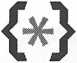 Alois Klár: Paměti Pražského soukromého nstitutu 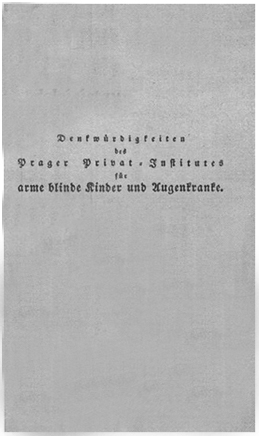 pro chudé nevidomé dětia nemocné oční chorobou včetněnámětů pro pečovatelskýa zprostředkovatelský ústavpro nevidomé.1832Tibor Vojtko (ed.)PEDAGOGICKÁ FAKULTA UNIVERZITA HRADEC KRÁLOVÉ NAKLADATELSTVÍ GAUDEAMUS 2012 EDICE KATEDRY SPECIÁLNÍ PEDAGOGIKY:CURA MANCORUM PEDAGOGICARecenzenti:doc. PaedDr. PhDr. Ilona Pešatová, Ph.D. doc. PhDr. Eva Souralová, Ph.D.Autorský tým:Studie:Mgr. Simona Schmiedová Překlad:PhDr. Petra Besedová, Ph.D. doc. PhDr. Jana Ondráková, Ph.D. Petra Dědková Lenka Hrdinová Roman Klinger Andrea Novotná Jan Vinikar Jazyková korektura:Mgr. Václav Víska, Ph.D.Editor a autor úvodního slova:PhDr. Tibor Vojtko, Ph.D.Publikace vznikla za podpory projektu specifického výzkumu Prager Přivát Institutes fur arme blinde Kinder und Jugenkranke, Alois Klár (1831) - Didaktické otázky vzdělávání zrakově postižených Aloise Klára (1763 - 1833).© Tibor Vojtko, 2012 ISBN 978-80-7435- 177-8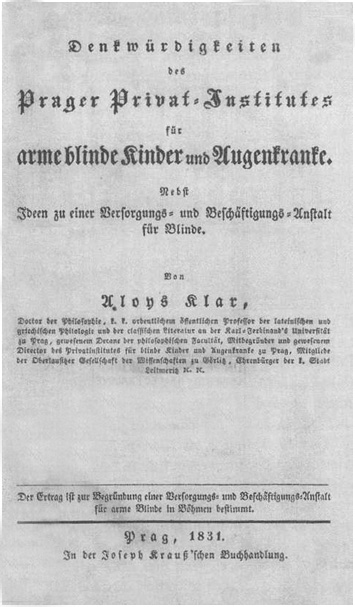 Slovo editoraSpeciální pedagogika osob se zrakovým postižením se u nás začala formovat na počátku 19. století. Skupina zrakově postižených přitahovala pozornost většinové společnosti, ba dokonce požívala jakési zvláštní úcty. Už od počátku bylo však jasné, že nevidomý není mentálně retardovaný, ale že jeho závislost na okolí ho činí bezmocnějším, čímž se -pokud jde o potřebu podpory - osobám s mentálním postižením nápadně přibližuje. Lidská společnost tak na slepé a slabozraké mnohdy pohlížela nechápavě a zároveň si kladla praktické až pragmatické otázky: Co musí nevidomí umět, aby byl samostatný a nezávislý? Již na samotném začátku bylo jasné, že azylový charakter péče není ta správná cesta. S počátkem 19. století Alois Klár, podobně jako J. W. Klein a mnozí další, dospěl k řesvědčení, že je zapotřebí nevidomé učit jak praktickým dovednostem, tak i literně. Začala tak cesta skutečného společenského uschopňování nevidomých.Klárovo úsilí vyústilo v založení prvního výchovného ústavu pro nevidomé ve střední Evropě - Soukromého ústavu pro vychovávání a léčení chudých slepých dětí a na oči chorých v Praze v roce 1807. Publikace, která se čtenáři dostává do rukou, je prvním uceleným překladem Klárova spisu: Prager Privat Institutes für arme blinde Kinder und Jugenkranke z roku 1831. Vedle popsání historických peripetií, které doprovázely vznik ústavu a jeho další existenci, publikace věrně dokladuje postoj Aloise Klára k této otázce: Co a iak učit nevidomé? Klár jednoznačně odpovídá, že jejich výuka se musí dít tak, aby se jejich život stával samostatným, nezávislým a společensky prospěšným. Publikace byla doplněna o stručnou studii, která přibližuje situaci Klárovy doby ve vzdělávání zrakové postižených v Čechách a na Moravě.Tibor VojtkoDidaktické otázky vzdělávání zrakově postižených Aloise Klára (1763 -1833)Simona Schmiedová Nad Klárovou metodikou práce s nevidomými, respektive jeho důrazem na tzv. industriální vzdělávání na úkor vzdělávání literního, stále panují mnohé nejasnosti. Některé nevyjasněné otázky nám pomůže rozřešit překlad Klárovy publikace Prager Privat Institutes für arme blinde Kinder und Jugenkranke z roku 1831, ale i následující studie. Ta se snaží o přiblížení pedagogické péče o nevidomé děti a mládež v Čechách a na Moravě v 1. polovině 19. století.Historické souvislostiDo 2. poloviny 18. století byli slepci považováni za nevzdělavatelné. Záslužnou činností Valentina Haüye (1745 - 1822) v Paříži a Johanna Wilhelma KLEINA (1765 - 1848) ve Vídni byly odstraněny překážky znemožňující vyučování slepců. První ústavy pro výchovu a vzdělávání nevidomých vznikaly právě ve druhé polovině 18. století. (Paříž 1784, v Liverpoolu v roce 1790, v Edinburku v roce 1791, v Londýně v roce 1800, v Berlíně v roce 1806, v Praze v roce 1807 a ve Vídni v roce 1808), (Klár, 1831, 3)Situace v ČecháchVýznamnou osobností v péči o nevidomé byl na našem území Alois KLÁR (1763 - 1833). Alois Klár se narodil 25. 4. 1763 v Úštěku u Litoměřic jako třetí syn tamního měšťana. Studoval filosofii a teologii, ale ve svých 23 letech se u něho objevila zraková vada, podle příznaků katarakta. (Smýkal, 1998) Poté se stal učitelem a dne 27. 9. 1787 profesorem na gymnáziu v Litoměřicích. Roku 1806 byl povolán na Univerzitu Karlovu do Prahy jako řádný profesor filosofie.roce 1807 se stal spoluzakladatelem Pražského soukromého ústavu pro děti slepé a na oči choré v Praze na Hradčanech, často též zvaného Hradčanský.  V roce 1825 stal jeho ředitelem.Až dosud se soudilo, že A. Klár prosazoval spíše vzdělání in- dustriální na úkor vzdělání literního, zatímco v brněnském Ústavu pro slepé, založeném v roce 1835 se kladl důraz na literní vzdělávání všeobecně vzdělávacích předmětů. K doložení této skutečnosti lze uvést Klárovu citaci z publikace Josefa Smýkala: „...není úmyslem, chtíti slepci vštípiti vše, čemu obyčejně vyučuje se vidomý." (Smýkal, 1998,131).Z překladu výše uvedené publikace Aloise Klára však jednoznačně vyplývá, že Klár nesoustředil své pedagogické úsilí pouze na výuku ručních prací a náboženství, ale i na výuku všeobecně vzdělávacích předmětů. Přestože majetek ústavu umožňoval přijmout jen jednoho učitele pro všechny předměty, Klár angažoval do výuky několik lidumilů, kteří byli ochotni vyučovat různým vyučovacím předmětům a to bez nároku na finanční odměnu.Protože každý z učitelů vyučoval předmět, k němuž měl profesně blízko, došlo ke zkvalitnění výuky v mnoha ohledech. Začala se zde vyučovat botanika a semenářství, hra na flétnu, dějiny naší vlasti a další.Na metodicky velmi dobré úrovni byla výuka geometrie a jejích jednotlivých částí jako míra, váha apod. Například kapitán dělostřelectva v penzi - jakýsi pan Woyta, se snažil, aby byla výuka pro nevidomé žáky dostatečně názorná a srozumitelná. Proto spolu se svou dcerou vyráběl z kartonu všechna matematická vyobrazení.roce 1808 byla v ústavu rovněž založena knihovna. Důvodem jejího zřízení byla potřeba vlastnit literaturu, aby si každý z vyučujících mohl vyhledat potřebné informace k výuce. (Klár, 1931, 12 -18)Alois Klár také nezapomíná na výuku hudby, která dosáhla svého vrcholu pod vedením učitele pana Jarosche (přibližně kolem roku 1819), kdy každý z chovanců Hradčanského ústavu ovládal hru na vícero hudebních nástrojů.Po roce 1819 se v ústavu částečně změnilo rozdělení vyučovacích hodin. Bylo pevně stanoveno, které hodiny povede kmenový učitel ústavu a které povede pomocný učitel.O několik let později (v roce 1825) se do dějin ústavu výrazně zapsal učitel Ptáček. Aby mohl metodicky a s jistotou vyučovat, upravil si notové zápisy. Každou notu a linky natřel gumovou hmotou (lepidlem) a pak je posypal jemným pískem, takže se stal notový zápis dobře hmatným i pro nevidomé.Přestože v publikaci není explicitně uvedeno, zda se v ústavu vyučovalo čtení a psaní tzv. Kleinovým písmem, obecně lze tvrdit, že na tehdejší dobu (první polovina 19. století) byla výuka na Hradčanském ústavu metodicky vedena na velmi dobré úrovni.Alois Klár zde pokračoval, co se výchovy týče, ve stopách Valentina Haüye a Johanna Wilhelma Kleina. Ústav však narážel na tytéž překážky jako jiné ústavy ve své době: poté, co byli chovanci propuštěni z ústavu, nebyli na tom (až na výjimky) o nic lépe než ti, kteří v ústavu nebyli vůbec - chyběl jim výcvik k samostatnému životu a výdělečnému zaměstnání. Alois Klár hledal cestu ke zlepšení situace založením zaopatřovacího ústavu pro slepce již v roce 1808, o čemž se zmínil Kleinovi, který byl toho roku v Praze. Řeč je o ústavu založeném o více jak 20 let později - v roce 1832. (100 roků Klárova ústavu slepců v Praze, 1932)Situace na MoravěV Brně založil soukromý ústav pro slepé Jan Nepomuk Rafael BEITL (1797 - b.n.) v roce 1835, což je přibližně o 30 let později od založení Hradčanského ústavu. Tento ústav nesl jméno Ústav pro slepé.Beitl získal zkušenosti ze své práce s nevidomými ve Vídni, kde pracoval v ústavu pro nevidomé Johanna Wilheima Kleina. Kladl důraz na samostatnost a soběstačnost klientů a schopnost uplatnit se v životě, hojně využíval výuky hry na klavír a na rukodělné práce.V těchto ústavech nešlo ještě o vzdělávání v dnešním smyslu slova. Nevidomí byli vyučováni hlavně řemeslům a hudbě. Všeobecně vzdělávací předměty byly zařazovány postupně. (170. výročí Speciální školy pro zrakově postižené, 2005)Beitlovým nástupcem a druhým ředitelem ústavu v letech 1853 - 1888 byl JanSCHWARZ (1822 - 1899), který pokračoval v práci svého předchůdce a postupně měnil ústav ve vzdělávací instituci.Za jeho éry byla v ústavu zřízena tiskárna pro tisk reliéfní latinky a později i Braillova písma. Přestože Schwarz byl sám autorem první české čítanky pro nevidomé, podle níž se zde vyučovalo, ústav stále neměl statut řádné školy v dnešním slova smyslu a měl spíše ráz odborné školy, na níž se chovanci učili „...sobě přiměřeným řemeslům." (Doležel, b.n., 4)Velmi pozitivně do výuky literních předmětů zasáhl až ředitel FrantišekPAVLÍK, který vedl ústav v letech 1888 - 1919. Základní vzdělání nevidomých považoval za nezbytné, a proto se zaměřil na zvýšení úrovně vzdělání svých žáků. Zabýval se mimo jiné i tvorbou speciálních učebních pomůcek, sestavil tak např. písanku Braillova písma pro elementární stupeň.Ze Slavnostního spisu na památku padesátiletého trvání moravskoslezského ústavu pro slepé v Brně jsme nade vší pochybnost zjistili, že až do konce sedmdesátých let 19. století se v ústavu vyučovaly pouze dvě třídy, zatímco Fr. Pavlík rozšířil jejich počet na pět tříd školy obecné a jednu třídu pokračovací, ve které se vyučovalo učivo školy měšťanské. Nezapomněl ani na děti méně nadané, pro něž o několik let později otevřel třídu pro slepé žáky slabomyslné.Vzhledem k dobovým souvislostem bychom měli při komparaci vzdělávání nevidomých v Čechách a na Moravě zohlednit i skutečnost,  že v době vzniku Hradčanského ústavu  ještě neexistovalo Brailleovo písmo. To Louis BRAILLE (1809 - 1852) vytvořil až v roce 1825, ale do škol se dostalo mnohem později. Braille musel čekat celých 25 let na schválení písma vedením pařížského ústavu, teprve potom (po roce 1850) se začalo rozšiřovat do světa a bylo adaptováno na všechny světové jazyky. Nicméně na Hradčanském ústavu se jím počalo učit již v roce 1873, zatímco v Moravskoslezském ústavu v Brně bylo zavedeno až počátkem září roku 1880.ZávěremNa základě informací z výše uvedené publikace Aloise Klára na straně jedné a na základě studia dochovaných materiálů ve Slepeckém muzeu v Brně na straně druhé vyplývá, že počátky literního vzdělávání nevidomých na našem území mají své kořeny již na Hradčanském ústavu a lze je přisuzovat právě Aloisu Klárovi.Seznam použité literaturyHluší, E. Hudební tradice ústavu a pozdější základní školy pro nevidomé a slabozraké vBmě. Diplomová práce, vedoucí práce PhDr. Tomislav Volek, Konzervatoři. Deyla, Praha, 1995.Klár, A. Prager Privat Institutes für arme blinde Kinder und Jugenkranke. Praha: Krauß'schen , 1831, 84 s.Smýkal, J. Sborník vzpomínek chovanců ústavu pro nevidomé v Brně. Brno : 1982 (interní materiál Slepeckého muzea v Brně). Smýkal, J. Tyflopedické kalendárium. Brno : ČUNS, 1995,146 s. Smýkal, J. Tyfíopedický lexikon jmenný. Brno : Slepecké muzeum, 1988, 306 s. ISBN 80-902025-2-7 170. výročí Speciální školy pro zrakově postižené. Brno : 2005.Použité archivní materiály uložené ve Slepeckém muzeu v BrněKorespondence Ústavu pro výchovu slepců v Brně.100 roků Klárova ústavu slepců v Praze, Nákladem ústavu slepců v Praze v březnu 1932Pavlík, Fr. Slavnostní spis na památku 50-tiletého trvání moravskoslezského ústavu pro slepé vBmě. Brno : nákladem ústavu, 1896.Doležel, P. N.: Pohled do minulosti i do budoucna. In Nop, L., Krchňák, R. Péče o slepé Na Moravě - otisk moravského čísla Světa nevidomých, oficiálního orgánu Svazu slepeckých spolků a ústavů Československé republiky (b.n.)PamětiPražského soukromého institutupro chudé nevidomé děti a nemocné oční chorobou.Včetněnámětů pro pečovatelský a zprostředkovatelský ústav
pro nevidomé.OdAloise Klara,doktora filosofie, c. k. řádného veřejného profesora latinské
a řecké filologie a klasické literatury na Karlo-Ferdinandově
univerzitě v Praze, bývalého děkana filosofické fakulty,
spoluzakladatele a bývalého ředitele soukromého institutu pro
nevidomé děti a nemocné oční chorobou v Praze, člena
Hornolužické společnosti věd ve Zhořelci (Gorlitz), čestného
občana c. k. královského města Litoměřice.Výtěžek je určen k založení pečovatelského
a zprostředkovatelského ústavu pro chudé nevidomé v Čechách.Praha, 1831Knihkupectví Josefa Krauß'schenaJejí císařsko-královské apoštolské VýsostiCarolině Augustě,císařovně rakouské, královně uherské, c. k.Vaše výsosti!Šťastný to národ, v jehož srdci a paměti jedinců a ve věrné lásce bezpečně spočívají nejvznešenější a nejvěrnější snahy o celek svázaný s trůnem jeho panovníků, zahrnující lidstvo a vlast.Tomuto dobročinnému a půvabnému údělu se z celé duše spolu se svým národem těší chovanci Pražského soukromého ústavu nevidomých, jejichž zářivě šťastné vzpomínky z drahého dřívějška se vděčně snaží oživit a trvale zachytit tyto předkládané listy. Potřebu nového ústavu pro zabezpečení dospělých nevidomých ve vlasti se snaží odůvodnit v plné důvěře jako zbožný a šlechetný smysl pro dobročinnost Čech a pokusit se jej uvést s žádoucím úspěchem do života.O, kéž by toto počínající, mnohou tísnivou nejistotou a obavou zahalené dílo chtěl k rychlému odvážnému naplnění ozářit okouzlující genius jako světlé, přátelské souhvězdí, zažehnávající tyto temnoty, plné vhodných předzvěsti, souhlasu, požehnání a důvěřivou radostí!Však tento šlechetný laskavý génius - díky zbožňováníhodné prozřetelnosti - je pro nás ztělesněn v naší nejdražší, rakouským národům milostivě dané nejmilostivější Matce země!Proto se odvažuji vzhlížet k Její výsosti s dětinskou nadějí a co nejuctivěji položit tyto listy s hluboce pociťovanou vděčností na stupínky posvěceného trůnu, aby milostivý pohled Nejvyšší Její mateřské lásky s požehnáním spočinul na utlačované a nouzí trpící chudé nevidomé a podnítil tisíce a tisíce lidí ve vlasti k ušlechtilému činu jejich záchranné pomoci, kterou vykonají soupeřivě, což je hodné nejvyšší ochrany skutečně mateřské zemské panovnice, Její božské laskavosti a vlídnosti v srdci naplněném díky a v nejživější vnitřní představě zachráněných bezejmenných, až do nejpozdějšího potomstva vysoce uctívaná, stálesvěží, zatímco se na druhé straně zde nesčetně utěšené a zaschlé slzy dřívějších nářků, jež nasbírali neviditelní božští andělé, promění v nejnádhernější nadpozemský šperk, aby se věčně třpytil jako zářivý diadém Její slávy.V nejhlubší úctě k Vaší výsostiPraha, 17. března 1831	nej poníženější ze všechAlois Klár14|stránkaPamětiPražského soukromého institutu
pro chudé nevidomé děti a nemocné očníchorobouPředmluvaDlouho již bylo mým záměrem shrnout události Pražského soukromého institutu pro nemajetné nevidomé děti a nemocné oční chorobou od jeho založení, do co možná nejobsáhlejšího celku. Mnohé mi zatím bránilo v této realizaci. Když jsem ale v roce 1825 převzal ředitelování tohoto soukromého institutu, přesvědčil jsem se, že uskutečnění tohoto mého úmyslu je ještě žádanější a nutnější, když je tak mnoho krásných rysů ze života šlechetných lidí, a tak mnoho potěšujících událostí, jež při něm nastaly - za dobu téměř 24 let - většinou zapomenuto a jen tomu či onomu člověku se ještě uchovávají ve vděčné vzpomínce v jeho duši. Je také skoro nemožné ukázat všechny tyto důkazy vyšší lidskosti a vlastenecké šlechetnosti v jednom celku, seřadit je a uspořádat podle časové posloupnosti.Je asi skoro všude v životě běžné, že velké obecně prospěšné ústavy a podniky začínají pomalu, že v nejrůznějších bojích a překážkách, spoléhajíce se na velkou lidskost a vlastenectví, jen postupně dospívají k onomu samostatnému bodu, od něhož se silou snaží uskutečnit ušlechtilé cíle, které kdysi tanuly na mysli jejich prvním zakladatelům, a k jejichž dosažení společně vystupovali. Sám se marně člověk dívá zpátky do minulosti, aby takřka po krocích zachytil jeho vznik, náhodné pokračování a stále pokračující vytváření a mohl se tímto potěšit.Tento bolestný poznatek byl to, co jsem si, obzvláště v roce 1825, stále živěji uvědomoval, a nakonec se stal podnětem pro sepsání mně známých věcí s přáním uchovat pro budoucí čas co možná nejlepší paměti. Zároveň jsem se rozhodl ve skice ukázat, co se pod mým vedením institutu událo, které dary mu byly od 21. července do 10. prosince 1825 věnovány, a ve které době a za jakých okolností se tohoto ústavu jako celku vlastní vůlí zříkám.16| stránkaTyto listy musí být posuzovány ohleduplně, jelikož obsahují pouze zlomky, u nichž nebylo možno dosáhnout žádných souvislostí, neboť jsem po vydání „Stručných dějin Pražského institutu pro nevidomé, Praha, 1830“ vypustil vše, co tam již bylo řečeno.Nakonec připojuji mnou vyhotovené poučení pro učitele z roku 1809, které pojednává o všem, co jsem uskutečnil v letech 1807 a 1808 a je stále aktuální, - abych tím doložil ducha a smýšlení, jimiž byli při realizaci tohoto podniku vedeni první zakladatelé, protože určitě existuje zájem, umět je uchovat v dějinné souvislosti. - Kdo si toto ale nežádá, nechť tyto listy ocení jako příspěvek k nauce o výchově, jenž je výsledkem četných pokusů a úvah oné doby.Dlouho toužebné přání a všestranně pociťovaná potřeba, propojit v době hradního smíru královského hlavního města Prahy oba břehy Vltavy ještě v nějakém dalším bodě, neunikly prozíravosti a obezřetnosti nejvyššího purkrabího, pana Johanna Rudolfa von Chotka, starajícího se s ustavičnou obezřetností neúnavně o vše významné. S patriotismem se chopil této myšlenky: a pevně odhodlán se ji snažil uskutečnit, spoléhaje na českou společnost. Jeho rozhodnutí učiněné k poctě vlasti a slávě národa by se asi stalo sotva známým, kdyby všechny stavy nedarovaly dobrovolně významné peněžní částky, vzájemně se předhánějíce, a následně je u něj nesložily.Podle jím vydané zprávy ze dne 31. července 1804 bylo získáno 108249 zlatých, 42 krejcarů, na čele s nejmilostivějším darem 20000 zlatých od Jeho Výsosti císaře a 10000 zlatých od Jeho císařské Výsosti arcivévody Karla. Ačkoliv bylo vše uvedeno a připraveno, byla realizace tohoto velkolepého podniku kvůli tehdejším dobovým poměrům zmařena a příspěvky věnované na tento účel měly být vzácným dobrovolným dárcům opět vráceny. Avšak většina z dárců je přenechala nástupci tohoto šlechetného nejvyššího purkrabího, panu hraběti von Wallis s dispozicí použít darované peněžní obnosy k jiným, vlasti prospěšným účelům. Toto velkorysé smýšlení některých šlechetných lidí a patriotů bylo rozhodující. Vícero zvláště důvěryhodných významných mužů bylo požádáno, aby podali návrhy a nápady k využití této sumy peněz, přičemž mezi jinými se vyskytl také návrh na založení ústavu pro nevidomé, který se do té doby v Čechách nevyskytoval a jenž byl pravděpodobně podán c. k. profesorem panem rytířem von Mader. - Mezi mnohými k dobru strádajícího lidu učiněnými návrhy získal u pana nejvyššího purkrabího přednost návrh na zřízení institutu pro nevidomé a jeho realizace byla pojata s velkou láskou a příznačným nadšením, s nímž dokázal rychle a jistě k cíli dovést nejtěžší a nejvýznamnější skutky. Byl to on, kdo rozhodl o zřízení tohoto ústavu, byl to on, kdo vybral muže, kteří měli dát hlavy dohromady a uskutečnit zřízení tohoto institutu, byl to on, kdo je pevně podporoval v jejich úsilí, aniž by z toho všeho cokoli měl. - Rytíř Platzer, rytíř Mader, Klár a von Kaltina byli těmi, které povolal a kteří byli seznámeni se zmíněným záměrem. Poskytl jim část výše uvedených peněžních darů, daných mu k dispozici dle vlastního uvážení, i další částky, se záměrem, aby se obrátili na příslušné subskribenty (předplatitele) a získali od nich obdobné věnování. Úsilí mělo vynikající úspěch, neboť nejen tyto sumy, ale i ještě větší dary byly pro tento účel institutu věnovány, jakmile vešla ve známost myšlenka tak ušlechtilého záměru.Zatímco probíhaly tak usilovné snahy o získání základního kapitálu, probíhaly současně četné porady oněch čtyř mužů na téma realizace tohoto vzdělávacího institutu, a Jeho Excelence byla pokaždé ihned informována o učiněných závěrech. Na výslovné přání pana nejvyššího purkrabího jsem byl určen já, abych sepsal stanovy tohoto institutu, podle nichž by se řídila výchova v tomto institutu, abych sepsal své myšlenky založené na předešlých pokusech a abych s nimi seznámil včetně jednotlivých instrukcí pro každé odvětví vzdělávacího a učitelského oboru hlavně a především k tomuto účelu zaměstnané učitele i zbývající tři členy a jemu samotnému je také předložil.Vícero měst Evropy, blízkých i vzdálených, se ctí věnovalo svou pozornost a laskavou péči vzdělávání nevidomých, přitom se však současně také dbalo o léčení nevidomých a nemocných oční chorobou bez rozdílu náboženství. Tato čest nyní čekala Čechy a jejich hlavní město samotné.Zatímco jsem se zabýval vyhotovením plánu pro institut, který bylo třeba založit, přišel z Vídně do Prahy pan doktor medicíny Fischer, žák slavného doktora Beera, aby se zde usadil jako oční lékař. Poznal mě před mnoha lety, kdy jsem ještě učil na gymnáziu v Litoměřicích, prostřednictvím Josefa Schöna, svého přítele a krajana, mého bývalého žáka, a po dobu našeho odloučení jeho místo zaujaly osobní dopisy. Přítel Josef Schön byl ten, komu on vděčil celou svou duší za volbu a dosažení životní dráhy lékaře. Při svém příjezdu z Vídně pobýval jako host několik měsíců v kruhu mé rodiny, proto jsem ho seznámil s rozmanitými rozmluvami vztahující se k našemu záměru a povzbudivě jsem se ho dotázal, zda by se nechtěl stát očním lékařem na tomto institutu, se kterým by pak mohl být snadno propojen ještě stále v Praze postrádaný léčebný ústav pro nemocné oční chorobou. Jeho laskavé smýšlení se spojilo s mými nejvroucnějšími přáními, a já se nacházel v nanejvýš potěšitelné situaci, kdy jsem mohl na našich společných poradách institutu přednést toto téma, jež s uznáním bylo přijato. Můj návrh byl přijat s vroucím zájmem, bylo schváleno učinit léčebný ústav jednou z hlavních samostatných částí institutu, a ve stanovách, ačkoli byly již téměř dokončeny, byl udělán potřebný zápis. Pan doktor Fischer byl institutem také ihned požádán, aby sděloval podněty, podle nichž by byl léčebný ústav pro osleplé a nemocné oční chorobou vhodně upraven. Tomuto požadavku vyhověl 12. května 1808, a pro potěšení každého laskavého člověka je zde možné uvést jeho tehdejší vyjádření, a to doslovné a beze změn:„S laskavým potěšením vyhověl níže podepsaný žádosti udělené mu slavným výchovným institutem pro nevidomé, aby navrhl své myšlenky o léčebném institutu pro nemocné oční chorobou a osleplé. Ubohá je nouze slepoty, zvláště pro nemajetné třídy lidí, kde panuje nemajetnost, nedbalost, převládá vlastní a cizí mastičkářství. Jsem přesvědčen o tom, a mám radost z toho, že chvályhodný výchovný institut došel k povznášející se myšlence, že pro stát a lidské blaho ne nevýznamný počet nemocných oční chorobou, by měl být zčásti prostřednictvím účelného léčení ochráněn před ztrátou zraku, částečně prostřednictvím operací učiněn vidoucím a práceschopným, a patří zcela k podstatě věci, že léčebný institut stojí spolu s výchovným institutem pro nevidomé jako prostředek předcházení slepoty. Teprve v průběhu předešlého týdne musel níže podepsaný propustit čtyři chudé operace schopné, mezi nimiž byli tři muži z venkova a jedna zdejší žena, protože přesahuje jeho síly dát jim ubytování, stravu a ošetřovatele, neboť mu zdejší léčení chudých, které otevřel v předcházejícím roce, činí již značné výdaje.Právě tento důvod ho donutil, když již tento rok vícero vyléčitelných nemocných oční chorobou z venkova musel bezmocně zanechat v nemoci končící slepotou, a byl by se býval ještě několikrát ocitl v této nezbytnosti, kdyby nebyl se našel ušlechtilý lidumil. Pokud má tento léčebný ústav šířit dobro v Čechách v celém svém rozsahu, pak musí být:Určen jeden nebo dva prostorné pokoje, ve zdravé krajině, pro tento druh nešťastníků, jejichž stěny nesmějí být vymalovány bílou barvou.Do těchto pokojů pro nemocné musí být přijati:jen takoví chudí nemocní s oční chorobou z hlavního města, u nichž je uzdravení nemožné kvůli domácím poměrům, např. vlhkým bytům, bídě atd.,ti chudí z venkova, při jejichž ošetřování je nutná přítomnost lékaře. Avšak někdy nastane případ, že chudí nemocní s oční chorobou z venkova jsou stále ještě schopni vydělávat si sami na svůj chléb některými druhy práce, aniž by to bylo na újmu léčby. Tito by mohli být se shovívavostí institutu ubytováni někde jinde.Bez vysvědčení nemajetnosti od faráře a místní vrchnosti není možné nikoho přijmout. Aby bylo toto vysvědčení vystaveno jen skutečně chudým, je nezbytné, aby ten, kdo potvrzení pro léčebný institut vystavil, za jeho pravdivost ručil.Operace se provádějí jen na jaře, v létě a na podzim, neboť v zimě chybí mnohé podmínky ke šťastnému výsledku všech těchto speciálních operací, jejichž žádaný výsledek může být brzy zmařen nastalou bouřkou, prudkým deštěm apod., kvůli neklidu u operace nebo neklidnému spánku z těchto a ze sta dalších nepředvídaných náhod, dokonce i v pěkném ročním období. Čas, kdy začíná lékař institutu operovat, je každoročně oznamován prostřednictvím novin.Léky, strava a ošetřující služba je v pokojích nemocných poskytována bezplatně.Při přijetí nově narozeného dítěte musí být zaopatřena také kojící matka, která zatím může pracovat ku prospěchu institutu.Čistý vzduch je velmi často podstatný léčivý prostředek pro nemocné oční chorobou, proto pro ně musí být otevřena zahrádka, nacházející se vedle institutu, a musí se dohlížet na to, aby vzduch v ní nebyl znečištěn žádnými škodlivými výpary.Institut má zařízení ke koupání pro dospělé a děti.Zda jsou venkované, kteří potřebují pro zotavení svého obličeje nebo uzdravení své chronické oční nemoci dlouhé roky léčení, schopni přijetí, to přenechává níže podepsaný k rozhodnutí laskavého institutu.Ti chudí, kteří nejsou vhodní k přijetí do pokoje pro nemocné, dostanou léky, pro vnitřní i vnější užití, na pokyn lékaře institutu, bezplatně, v jedné, k tomu určené lékárně.Protože je léčba často bez lepší a masité stravy absolutně nemožná, někdy se dokonce realizuje jen prostřednictvím jí samotné, musejí být takoví nemocní oční chorobou na příkaz lékaře podporováni penězi, zvlášť když se mohou léčit ve svém domově.Pacienti jsou propouštěni z pokojů a ošetřováni doma, když zmizí nebezpečí oslepnutí, a nic nebrání realizovat zbývající léčbu ve vlastním domově.Lékař institutu stanoví jednu ordinační hodinu, pro chudé nemocné oční chorobou, aby u něho mohli hledat radu a pomoc denně, neděle a svátky nevyjímaje.Chudým bude dáno ve všeobecnou znalost, že lékař institutu je v každé denní době připraven dostavit se sám k nemocným oční chorobou, kteří nemohou sami přijít. Mnozí v posteli ležící nemocní oční chorobou, kteří ze strachu, že by níže podepsaného obtěžovali dlouhou cestou, vyhledali příliš pozdě jeho pomoc a on viděl, jak již beznadějně ztratili zrak a stali se práceneschopnými.Protože jsem od svého pobytu v Praze přece jen několikrát zažil, že novorozenci kvůli mastičkářství porodních bab a dospělí kvůli jiným nepovolaným osobám buď oslepli, nebo nebezpečí oslepnutí bylo velice blízké, musí příslušná úřední místa zakročit, aby tato nepřístojnost byla opakovaně zakázána pod hrozbou trestu, a lékař institutu je povinen v případě výskytu tohoto činu učinit soudní ohlášení.Čtvrtletně předloží lékař tomuto léčebnému ústavu svou zprávu, kde je uvedeno jméno, bydliště pacienta, forma nemoci, den nástupu, den propuštění, zda byl propuštěn jako uzdravený nebo neuzdravený, kdo dobrovolně zůstává, kdo je ještě v léčení, jakož i ti, kdo zůstali mimo pokoje nemocných. Ročně předkládá celkový přehled.K této zprávě musí přiložit své náměty ke zlepšení léčebného ústavu, uvést příčiny očních nemocí lidí, včetně návrhů, jak je odstranit. Poněvadž zjištění těchto příčin a prostředků předpokládá přesné znalosti všech klimatických a společenských podmínek, četné pozorování a dlouhou zkušenost, měla by být požadována takováto lékařskopolitická část zprávy od lékaře institutu kompletně teprve po letech.Při přijímání a propouštění pacienta musí mít lékař institutu přednostní hlas, aby díky této závislosti na lékaři tím přesněji a precizněji pacient prováděl pokyny lékaře v jeho nepřítomnosti, neboť na ošetřovatelské péči velmi často závisí dobrý nebo špatný výsledek nemoci tohoto tak nesmírně jemného orgánu.Lékař institutu musí být také vždy lékařem farmacie, neboť většina očních nemocí má svůj původ v abnormálním stavu celého organismu, a nikdo si nezaslouží jméno oční lékař, pokud zároveň nedokáže léčit celou konstituci. Při ještě nepatrném fondu vzdělávacího institutu pro nevidomé se podepisující osoba zavazuje vést z lásky pro všeobecné blaho léčebný ústav bez ročního platu jako praktický oční lékař. Protože však nutně k sobě musí mít asistenta u operací a k dalším chirurgickým úkonům, vyplácí mu  laskavý institut malého platu nebo odměnu. Podepsaný si svého asistenta vybírá pokaždé z mladých lékařů nebo chirurgů pražské univerzity, čímž státu vzniká další nový přínos z tohoto léčebného institutu, konkrétně příprava pečlivého a konkrétního ošetřování nemocných očí a do dneška tak všeobecně opomíjeného a přece tak humánního oftalmologického studia.Praha, 12. května 1808Doktor Johann Fischer,
oční lékař.Tento návrh, předaný písemně představeným institutu, byl z důvodu důležitosti sdělen nejprve každému z nich jednotlivě a poté vzat na společnou poradu. Ačkoli byl fond institutu ještě příliš malý na to, aby ihned pokryl tak velký výdaj, a protože ještě navíc představení dali vysokým zemským úřadům ujištění, že nechtějí otevřít institut dříve, dokud nebude zajištěno živobytí nejméně pro čtyři svěřence. Neprodleně byly zajištěny nezbytné lokality pro léčebnu za přizvání a pod stálým vedením pana doktora Fischera, zařízeny a postupně vhodně předělány k plnému využití; účelem léčebny bylo až do zvětšení jejích fondů zabývat se pouze operováním a léčením chudých nevidomých a jejich bezplatného zaopatření během léčby.Mělo se proto dle majetkových možností institutu provádět každé léto několik operací, předem oznámených prostřednictvím novinových listů, a nemocní s oční chorobou, přijati k léčení měli být ubytováni a ošetřováni během této doby (po dobu čtyř až šesti týdnů) v budově institutu a to každopádně bezplatně, což bylo také až do mého odchodu z institutu dodržováno.Nemělo by být nemilé, dozvědět se zde ve stručnosti, jak a v jakých poměrech bylo dříve v naší vlasti zabezpečeno léčení očí. České panské stavy měly již dlouhou dobu v Čechách svého vlastního očního operatéra pro královské hlavní město a celé království, s ročním platem 250 zlatých, a od 25. prosince 1816, č. 4768, zaměstnán za 600 zlatých, jehož povinnost podle posledního předpisu z 31. ledna 1774 spočívala v tom, „bezpečně léčit chudé nemocné s oční chorobou a chudé nevidomé bezplatně operovat." l oto služební místo začal naposledy zastávat od roku 1774 pan doktor Franc Swoboda, kterému byl kvůli jeho věku osmdesáti pěti let přidělen na jeho žádost z 20. listopadu 1807 od 11. července 1808 pan doktor Fischer. Skutečnost, že české panské stavy zaplatily jak v roce 1806 tak v rocel807 5000 až 6000 zlatých za léky pražským chudým a platily vlastního očního lékaře, přiměla představené soukromého institutu pro nevidomé poprosit panské stavy o roční příspěvek 1000 zlatých, protože tento ústav nyní převzal bezplatné léčení a péči o chudé nemocné oční chorobou. Této žádosti nebylo však vyhověno, protože se panské stavy po žádosti pana doktora Fischera rozhodly zřídit vlastní ústav pro léčbu očí v Čechách, naproti tomu však zemský výbor věnoval institutu 22. července 1809, č. 1899, příspěvek 300 zlatých, protože v roce 1808 a 1809 bylo již vícero chudýchnevidomých ústavem operováno a léčeno, takže byl podporován jeden a tentýž cíl.Na žádosti pana doktora Fischera se měl trvalý oční léčebný ústav, zřízený celoročně panskými stavy v Praze, skládat ze tří pokojů, z nichž jeden byl určen k operacím, jeden pro dvanáct mužských a jeden pro dvanáct ženských nemocných s oční chorobou, s bezplatným poskytováním ubytování, stravy, lékařského ošetření a léků, obdobně jako podobné zařízení již tehdy zřídily Rakouské panské stavy ve Vídni. Důležitost věci a ušlechtilé myšlenky panských stavů byly ti, kdo se tuto žádost ochotně snažily uskutečnit, a pro její provedení získaly nejvyšší svolení Jeho Výsosti císaře (podle vysokého dvorského dekretu z 11. - 20. února 1810, č. 1736) tím, že pro vyvarování se každého zbytečného výdaje na nemocné a pro zamezení všech podvodů přijaly opatření spojit tento nový léčebný institut s jedním již existujícím špitálem v Praze, a vytvořily proto s ním nezbytnou dohodu.To bylo příčinou, že projektovaný léčebný ústav měl být nejprve spojen se všeobecnou nemocnicí a poté s klášterem milosrdných bratří, soukromým sirotčincem na Novém Městě a soukromým institutem pro nevidomé. Nedostatek prostoru ale zmařil každý z těchto pokusů, ledaže by byla pro nemocnici vykoupena (v roce 1810) sousedící zchátralá budova, č. p. 500 za přibližně asi 5000 zlatých a za tímto účelem od základu nově vystavěna, nebo že by byl dům ústavu pro nevidomé opatřen druhým patrem, aby se tak získaly důležité pokoje. Tehdejší dobové okolnosti bránily uskutečnění tohoto nákladného projektu, načež v roce 1818 měla být koupena část budovy Svaté Kateřiny (toho času ústav pro choromyslné) i se sousedící malou zahrádkou. Zřízení tohoto ústavu bylo opakovaně předkládáno k projednání vysokým úřadům zemské vlády v letech 1820, 1821 a 1822, aniž by to vedlo k úspěchu, protože Jeho Výsost císař, pln vlastenecké péče, mezitím nařídil zřízení takového léčebného ústavu v Čechách na císařské náklady. - Pro příslušného stavovského očního lékaře vypracoval doktor Fischer v roce 1825, poté co mu byla 27. ledna 1820 na pražské univerzitě udělena profesura očního lékařství, projekt institutu o 20 paragrafech, který se opíral o jeho získané zkušenosti, a který byl nejvyšším úřadem zemské vlády průběžně schvalován a následně doporučen k realizaci.Jako stálou vzpomínku na silnou záštitu, která byla věnována zřízení Pražského a léčebného institutu pro nevidomé ze strany Jeho Excelence, pana Josefa hraběte von Wallis, zvolili si zakladatelé jako patrona institutu svátého Josefa, a od té doby bylo vždy v pamětní den tohoto svátého slaveno založení institutu, pokaždé slavnostní bohoslužbou ve věnném kostele velebných bratří Kapucínů nebo Karmelitánek, při níž byli přítomni všichni chovanci, personál institutu a učitelé i s představenými. Posledně zmínění k tomu vždy nechali podávat na své náklady mimořádně lepší snídani, a polední a večerní strava byla připravena svátečně. Z pocitu vděčnosti byla Jeho Excelence 12. ledna 1808 požádána, aby sama ráčila přijmout opatrovnictví nad tímto institutem. Ačkoli Jeho Excelence nejprve souhlasila a slíbila opatřit si k tomu účelu nejvyšší rozhodnutí Jeho Výsosti, nakonec však sama Jeho Výsost požádala, aby s myšlenkou tohoto opatrovnictví pro dobro věci ze strany Jeho Excelence nebyl vysloven souhlas, neboť by to mohlo budit zdání, že vše, co vykonal tento ústav bylo učiněno pouze pro toto opatrovnictví, a obrátil více pozornost na jeho Milost pražského pana knížete arcibiskupa, knížete Wilhelma Florentina, hraběte svaté říše římské Salm-Salma, vévodu zu Hoogstraten c. k., kterého si vlast ještě stále velmi uctívá a jemuž trpící lidstvo vděčně žehná. Jeho Výsost vyhověla této dohře odůvodněné žádosti, jež měla na mysli výhradně blaho institutu a ráčil 24. března 1808 rozhodnout: „že by Jemu bylo příjemné, kdyby pan kníže - arcibiskup Pražský, jenž se ukázal v tak mnoha příležitostech jako dobrodinec chudého a trpícího lidu, převzal opatrovnictví nad tímto institutem. Představeným tohoto institutu se proto ukládá, aby mu toto náležitým způsobem nabídli." Představení, informovaní o tomto zemským prezidiálním dekretem ze dne 10. dubna 1808 č. 2017, se tedy obrátili na pana knížete - arcibiskupa, který se v této věcí obrátil 13. dubna 1808 na pana nejvyššího purkrabího s žádostí, aby ho seznámil s okruhem činností a povinností tohoto opatrovnictví. Tomuto přání pan nejvyšší purkrabí vyhověl 15. dubna 1808 č. 2100 a na konci svého psaní poznamenal: „Pan kníže - arcibiskup z povinností této pocty lehce shledá, jak velmi Jeho Výsost doporučuje institut pro nevidomé Vašemu laskavému souhlasu tím, že poctu opatrovnictví si přeje v plné důvěře přenechat panu knížeti - arcibiskupovi, jenž je slavně znám svým sklonem k dobročinnosti, kterou se Vaše milost tak výjimečně vyznačuje ve svém duchovním kostelním úřadě, a tím v plné míře odůvodňuje a představuje pro blaho tohoto institutu tak velké naděje." Teprve poté prohlašuje pan kníže - arcibiskup 17. dubna 1808: „Je mu skutečným potěšením vyhovět přání Jeho Výsosti a převzít jemu nabídnuté opatrovnictví zřízeného institutu pro nevidomé, o němž byli představení ústavu vyrozuměni zemským prezidiálním dekretem ze dne 10. dubna 1808.“Neúnavnou touhou, co možná nejdříve podle svých sil pomoci trpícím lidem, se podařilo sestavit stanovy institutu pro nevidomé a oční léčebný ústav, které byly na poradách představených jednomyslně přijaty, ve 20 paragrafech, které byly schváleny Jeho Excelencí panem nejvyšším purkrabím již v roce 1807.Jeho Majestátem byly tyto stanovy výsostné schváleny 21. dubna 1809 a ve známost dány dvorským kancelářským dekretem z 24. dubna /17. listopadu 1809 č. 6530, a představeným institutu bylo nejvyšším zemským úřadem dne 24. listopadu 1809 sděleno, že schválený plán jim bude doručen prostřednictvím pana knížete - arcibiskupa, nezapomenutelného nejvyššího pastýře Čech, na nějž ho coby opatrovníka (protektora) dosadil pan nejvyšší purkrabí, což se také v doprovodu nesmírně laskavého psaní dne 12. prosince 1809 také skutečně stalo.Po dokončení nutných úprav bývalé královské kanceláře věnované institutu, ze které byla větší část spisů, jež se tam nacházely, již mnoho let předtím poslána prostřednictvím královského dvorského rady do Vídně, a ve které užívala bezplatně bydlení vdova oslavovaného c. k. guberniálního sekretáře Hohause, byl otevřen institut přijetím čtyř chovanců jménem Schönberger, Valentin, Eber a Greilinger.Jen spojeným neúnavným úsilím a působením všech představených institutu se podařilo nehledě na všechny překážky a nesnáze vykonat od posledních dnů roku 1807 tak mnohé a velké věci. Avšak již dlouho před skutečným otevřením institutu začala výchova nevidomých, protože většina výše jmenovaných chovanců už mnoho měsíců předem byla představenými institutu nebo v jejich přítomnosti vzdělávána v mnoha předmětech, a získané praktické zkušenosti této výuky byly shromážděny a použity při formulaci různých instrukcí.Teprve v roce 1812 začal být připravován v budově institutu také pokoj pro chovanky, zařízení, jež mělo splňovat ty nejcitlivější a nejvšestrannější ohledy pokud jde o umístění i omezené prostředky institutu samého. Zde také prokázal svůj smysl pro dobročinnost a ušlechtilou péči o chudé a nešťastné guberniální radní von Platzer. Marie Krausová a později Josefa Diettrichová u něj získaly po dlouhý čas štědré ubytování v jeho vlastním domě, péči a výuku, dokud nebylo dle příslušných opatření možné zavést v institutu oddělení chovanek. Pečetidlo, které bylo vybráno pro institut, zobrazovalo nevidomého chlapce, který se s nataženýma rukama nesměle blížil k ohni, jenž před ním plápolal. Toto pečetidlo neslo v horní části nápis: „Co uděláte pro toho malého." - a ve spodní části: „Pečetidlo soukromého institutu pro nevidomé."Jelikož majetek ústavu umožňoval přijmout jen jednoho učitele, který nebyl schopen učit vedle svých dalších povinností chovance všem předmětům, rozhodlo se několik lidumilů vyučovat v budově institutu různým vyučovacím předmětům bez peněžní odměny nehledě na vzdálenost a velkou obtížnost návštěvy. To činili od zahájení provozu ústavu delší nebo kratší dobu:Pan P. Sichrovsky, kněz řádu Maltézských rytířů, který vyučoval děti po celé týdny dvakrát až třikrát týdně náboženství.Pan Woyta, c.k. kapitán dělostřelectva v penzi. On sám utrpěl neštěstí (úraz), když v předešlých letech při službě v Brně přišel o obě oči vinou střelného prachu, který se náhodně vznítil v jeho rukách. Vášnivou láskou lpěl na studiu matematiky, kterou se neustále zabýval a která mu poskytovala mnoho krásných chvil. Stejnou duševní slast přál i svým spolutrpitelům, a tak se dobrovolně stal učitelem nevidomých obzvláště geometrie a jejích jednotlivých částí jako míra, váha apod. Aby učinil svou výuku ve vlastním slova smyslu srozumitelnější, musela jeho milá dcera, opora jeho žalostného stáří, vyrábět všechna matematická vyobrazení z kartonu, což ona činila s velkou ochotou a šikovností.Pan doktor medicíny a profesor Johann Christian Mikan daroval ústavu více druhů semen včetně návodu pro semenářství a botaniku, jimž se také chovanci pod jeho osobním vedením delší dobu těšili.Přes tři roky jsem vyučoval chovance třikrát týdně dějiny naší vlasti.Pan Wenzel Koželuh, výrobce kancelářských zdviží (výtahů), poskytoval chovancům více než dvanáct let se žádaným úspěchem výuku zpěvu a hry na fortepiano, a jeho paní, Babette Koželuhová, učila chovance dlouhou dobu pletení.31  stránkaPan Wenzel Riegger c.k. úředník loterie vyučoval přes jedenáct let s velkou snahou hru na harfu. Maria Krausová vděčí pouze jemu za své vynikající vzdělání.Pan Friedrich Piris, profesor hry na housle a violu na pražské konzervatoři, dával chovanci Finkovi ve svém bytě týdně dvě hodiny výuky hry na housle. Fink vděčí jeho dobrému vedení za to, že udělal ve hře na tento nástroj tak vynikající pokroky.Pan Farnick, profesor na Pražské konzervatoři, vyučoval chovance Protzsche po celé týdny několikrát se skvělým výsledkem.Pan Janusch, profesor na Pražské konzervatoři, se rozhodl svědomitě vyučovat chovance Herbecka hře na flétnu vzhledem k jeho vynikajícím vlohám.Pan Wenzel Bayer, český stavovský mistr knihařský, vyučoval chovance práci s lepenkou a obdaroval je za odměnu potřebným náčiním a materiálem. Přestože byl tento vážený pán sám nemocný, neodradilo ho nic od toho, aby za tímto účelem dvakrát až třikrát do týdne navštívil tento vzdálený ústav. Pod jeho vedením udělal Ludwig Koch nejlepší pokroky. Aby ještě více povzbudil uvedené snažení, vzbudil pozornost velkého lidumila zvyklého vzdát se ve vší skromnosti oprávněných nároků na díky. Byl jím pan Heinrich Graf von Dombasle, c. k. armádní kapitán, který si všechny za své práce nechal zaplatit značnou mzdou a tu laskavě rozdal přátelům, známým a dětem.Pan Johann Struck, měšťanský provaznický mistr, nechal k sobě dvakrát týdně chodit dva chovance a vyučoval je pletení popruhů (opasků).Pan Adalbert Wendler, měšťanský řešetář apan Franz Ruprecht, měšťanský bednářský mistr, vyučovali vždy dva chovance svému řemeslu, a za tímto účelem docházeli k němu v určitých hodinách v týdnu do jeho dílen.V roce 1808 přišel do Prahy pan Johann Wilhelm Klein, který byl tehdy ředitelem okrsku pro chudé ve Vídni, (vydavatel časopisu na pomoc chudým) a jenž se z vlastního popudu staral delší dobu o výchovu nevidomého chlapce jménem Jakob Braun, narozeného 13. května 1804 ve městě Bruck an der Leitha, s úmyslem nabídnout své služby zdejšímu institutu pro nevidomé za odpovídající zaměstnání pro sebe. Jeho vynikající znalosti, jeho láska k tomuto odvětví výchovy a jeho mnohostranné psychologické zkušenosti, učinily jeho nabídku nejvytouženějším přáním všech představených ústavu a přitáhly k sobě pozitivní zájem nejmocnějších lidí naší vlasti. Spolu se svým chovancem získal přístup do mnoha vznešených domů hlavního města, kde předváděl překvapivé ukázky znalostí, které svou metodou a svou šikovností tohoto nevidomého chlapce naučil, a to jmenovitě u Jeho jasnosti pana Stibora Antona, knížete von Lobkowitz, a u jeho Excelence pana hraběte Karla von Clam-Martinitz, kde se objevil také vrchní purkrabí, jeho Excelence pan hrabě von Wallis a pozváni byli také představení institutu. Obdiv, kterého se dostalo jeho výkonům, byl jednomyslný. Samotné okolnosti a události oné doby a setkání mnohých, právě vznikajících ústavů zmařily to, aby byl (Johann Wilhelm Klein) trvale získán pro Pražský ústav pro nevidomé. Proto se pan Klein vrátil k lítosti představených institutu z Prahy zpět do císařského města, kde jeho úmysly a talent našly dostatečnou podporu a jeho snaha, stát se užitečným pro nešťastné nevidomé získala bohaté uznání. Na císařské náklady dal zřídit a následně otevřel stávající ústav pro nevidomé, který patří v každém ohledu k nejdokonalejším ústavům tohoto druhu moderní doby a pan ředitel Klein si navždy zaslouží srdečný dík lidstva, jakožto nejkrásnější trvalý pomník. V roce 1816 jsem měl tu čest přesvědčit se o znamenitém zařízení tohoto ústavu osobně, a sice právě v den slavnostních oslav jmenin našeho milovaného monarchy. Nezapomenutelnými se pro mne stalydrahé vzpomínky na to, co jsem zde viděl a vnímal, a obsáhlé poznámky, které mi o ošetřování mladých nevidomých přátelsky sdělil jejich vynikající představitel oplývající nadšením, smyslem pro empatii a svědomitostí ke svým nešťastným chovancům.Tehdy (v r. 1808) byla také založena malá knihovna institutu, do které každý z členů představenstva daroval tu či onu potřebnou knihu. Podnětem bylo přesvědčení, že nelze předpokládat, že by každý učitel ústavu sám vlastnil potřebnou literaturu k tomuto zcela specifickému procesu výchovy, a že by mělo být každému dopřáno moci si pro tento účel vyhledat potřebné rady. Měl být také dán k dispozici prostředek, aby v případě absence učitele v hodině mohlo dojít k účelnému naplnění hodiny předčítáním dobré knihy chovancům, a nemuselo se teprve uvažovat o výběru činnosti a dělat si s tím starosti.Již 14. října 1809 byla v ústavu pro nevidomé vykonána první veřejná zkouška a nepřítomný protektor institutu, pan kníže arcibiskup von Salm, který byl tehdy v Týně nad Vltavou (Moldauthein), nemohl vyslyšet přání představených ústavu a přijmout jejich pozvání, proto je poctil následujícím dopisem:„Tak velmi mne těší, že již při svém vzniku může Institut pro nevidomé podat veřejně důkazy o svých pokrocích, na nichž mám sám podíl: tak velmi by mne také potěšilo, kdybych se mohl osobně zúčastnit čtrnáctého dne tohoto měsíce této zkoušky, abych se stal svědkem toho dobrého, prospěšného a lidstvo utěšujícího, v co tento potřebný ústav již na samém počátku své existence svou činností nechá doufat svou neustálou a nejsvědomitější péčí svých vznešených, lidstvo milujících představitelů ústavu."„Avšak skutečné a podstatné obchody mi brání vrátit se co nejrychleji zpět do královského hlavního města: proto nakazuji jednomu z mých církevních a jednomu z mých světských sekretářů, aby se zúčastnili místo mě této zkoušky, a podali mi zprávu o bezpochyby dobrém výsledku, a současně mě zpravili o tom, co bych mohl s ohledem na nynější poměry učiniti pro blaho institutu, bude-li to zapotřebí."Týn nad Vltavou (Moldauthein) 10. října 1809Wilhelm Florentin, kníže a arcibiskupPoté představitelé ústavu obdrželi 10. prosince 1809 od svého opatrovníka plán pro založení ústavu, který byl milostivě schválen Jeho Výsostí spolu s nanejvýš lichotivým dopisem, který vysvětloval: „Plán se předává spolu s přáním a laskavou vírou, aby tento institut vzkvétal podle zásad obsažených v tomto psaní, a pod osvědčeným a účinným vedení jeho představitelů." Z tohoto podnětu uspořádali představení institutu 21. dubna 1819 vlastní zasedání, na kterém bylo rozhodnuto, že každý představitel dostane opis těchto stanov a že bude vydáno tiskem jedno stručné a jedno obsažnější oznámení o zřízení institutu, jež představí stanovy ve výňatcích, členěné podle paragrafů a kromě toho ještě řazené tematicky podle obsahu.Dále bylo při společné kontrole výpočtů celkových příjmů a výdajů, vzniklých od založení institutu, uznáno za nutné vést tyto údaje jak účetnicky, tak je v přehledném řazení předkládat veřejnosti tiskem, a nejen z tohoto důvodu, ale i z dalšího důvodu, že se totiž ústav postupně stále rozrůstá, byl podle paragrafu 22 stanov jednomyslně zvolen c. k. provinciální státní účetní pan von Hessenthal zástupcem ředitele ústavu a byl mu uložen úkol spravovat pokladnu a účetnictví jakož i péče o úschovu peněz a naturálií, navrhnout vlastní směrnice pro tuto obchodní činnost a co nejdříve je předložit představeným k posouzení pro závěrečnou zprávu.Dne 12. února 1810, v den oslav narozenin našeho nejmilostivějšího otce vlasti, obdržel ústav dar 500 zlatých od vrchního purkrabího Jeho Excelence hraběte von Wallis ve vlastnoručně napsaném dopise, ve kterém byla vyjádřena  jeho láska k císaři a lidu.Konečně se přiblížil nezapomenutelný den, kdy se mělo ústavu poštěstit, že ho navštíví jeho milovaný monarcha a otec vlasti. Tento den byl očekáván s touhou a nevědomostí, kdy se tak přesně stane, a proto se jeden chovanec naučil úvodní projev k přijetí Jeho Výsosti. Jednoho dne, aniž se to dalo třeba jen hodinu předem alespoň přinejmenším očekávat nebo jakýmkoliv způsobem tušit, byl dobrý milý císař opravdu zde a kromě Jeho Excelence pana hraběte Rudolpha Wrbna, bez své družiny a jakéhokoliv náznaku své vznešenosti, a to brzo ráno, takže ho učitelka nejdříve ani nepoznala. Tato nezapomenutelná událost se uskutečnila 22. května roku 1810.Můžeme si představit, co znamenala pro děti myšlenka: „Císař je tu!“ Tu předstoupil před monarchu chovanec, který měl nacvičenou úvodní řeč, a přednesl jí s takovým klidem, výrazem a s vnitřním dětským citem, že se císař potěšen usadil na sedadlo, uchopil hocha za ruku, přitáhl ho blíže k sobě a vyptával se ho pln péče a lásky na jeho rodiče, na jejich stav, životní podmínky a příčiny jeho oslepnutí a přívětivě pravil: „Až budeš někdy ve Vídni, tak přijď ke mně.“ Člověk pocítil tak přítomnost nejmilostivějšího úctyhodného Otce svého národa. Ještě při odchodu se císař obrátil úmyslně na onoho chlapce a slíbil mu, že se o něj postará, až jednou odejde z ústavu.Jak tenkrát vzplanula srdce vnitřně dojatých chovanců, kteří to slyšeli, kteří si svého císaře a krále podle jeho vnějších rysů bohužel neuměli představit, ale v hloubi duše cítili, že k nim promluvil otec, dokonce ještě mnohem víc: otec plný laskavosti a srdečné lásky. Tak odešel oslavovaný monarcha, roven nej šlechetnějšímu otci, z řad chudých nevidomých dětí, těšících se optimismu, laskavosti, milosti a úcty, kterými je obšťastnil jejich císař. Obraz, který v jejich duši stále znovu a stále silněji vděčně ožíval, jak jsem slyšel často v jejich veselých vyprávěních, a byl to a navždy bude nejjasnější orientační bod jejich chmurné životní dráhy.„O tu, jak se nad ním otevřelo nebe vysoko a široko!Panovník dávnověku na ně shlížel dolů:Therese, Karle, Josephe a Leopolde, Therese Dobrotivá. -Čechů pýcho, Čechu Karle! -Již 7. června 1810 byl Jeho Veličenstvem císařem zaslán prostřednictvím c. k. městského velitelství otci onoho chovance, jenž měl to velké štěstí přivítat jako řečník Jeho Veličenstvo jménem svých spolubližních v domě institutu a tím ho tak velmi příjemně překvapit, nejmilostivější dar ve výši 400 zlatých. Tím chlapcem byl Ludwig Koch, jehož otec byl čeledínem u koní u Excelence pana Ernsta hraběte von Waldstein. Ve stejný den byla obdarována učitelka ústavu částkou 200 zlatých a institut sám částkou 2000 zlatých, jako nejvyšší příspěvek pro nadační kapitál.Poté, co Koch udělal během víceletého pobytu v ústavu vynikající pokroky v intelektuální, morální, hudební a řemeslnické oblasti, nadešel čas, kdy bylo podle stanov stanoveno propuštění chovanců z ústavu. Byl propuštěn dne 13. srpna 1816. Neustále myslel na utěšující a laskavá slova svého císaře a rozhodl se tedy obrátit se na Vídeň a na cestu vyrazil již v září. Dne 7. října byl předveden k jeho Excelenci panu hraběti Rudolphovi von Wrbna, který mu slíbil, že mu zařídí audienci u Jeho Výsosti císaře a že se ho do té doby bude snažit podporovat. Lidumilný hrabě, který ho srdečně přijal, dodržel slovo a Koch měl v pondělí 4. listopadu, v den oslav jmenin císařovny, obdržet soukromou audienci u Jeho Jasnosti císaře, den předtím, než mělo Jeho Veličenstvo jet naproti Jejímu Veličenstvu císařovně kvůli nastávajícímu sňatku. Ale Koch si vyměnil byt se svým průvodcem a nebyl k nalezení, neboť jeho jméno nebylo známo, nýbrž pouze jméno jeho průvodce.Po zmíněném sňatku byla uspořádána první veřejná audience dne 7. ledna 1817. Sem, kde mohl každý člověk otevřeně a bez zábran mluvit s monarchou, jako dítě se svým otcem, což vyvolalo slzy v očích každého, kdo tomu byl svědkem, se k Jeho Výsosti dostavil i Koch, kterému se dostalo nejmilostivějšího přijetí. Potom, co s ním císař promluvil, bylo mu naznačeno, aby vyčkal až do konce audience. Koch, kolemstojící i služebnictvo se domnívali, že slyšel špatně a že jde o nedorozumění. Když skončila několikahodinová audience, Koch byl předvolán do pracovny Jeho Výsosti, kde byl přijat, jak jen nejlépe může přijmout nejmilejší otec své nejmilejší dítě. Císař si s láskou a živě vzpomínal na návštěvu v pražském institutu pro nevidomé a brzy Kocha ujistil, že na řeč, kterou byl tenkrát uvítán, zdaleka nezapomněl. Císař s ním delší dobu rozmlouval a zajímal se o institut a chovance, kteří tam tenkrát pobývali s ním. Nakonec Kocha ujistil: „Jen buď klidný, postarám se o tebe“. Velkorysost a blahosklonnost dobrého „otce vlasti" byla tak velká, že ne dvorní sluha, ale samotný monarcha provedl za ruku slepce svou pracovnou, otevřel mu dveře a opatrně ho předal komornému, který měl právě službu, se slovy: „Jen se nebouchni, ještě se tu vůbec nevyznáš."Dne 17. dubna 1817 přidělilo Jeho Veličenstvo Kochovi vlastním dekretem denní rentu 1 zlatý a 30 kr, a v květnu 1819 obdržel ve Vídni v ulici „Himmelspfortgasse" trafiku, která mu vynášela denně zisk zhruba 2 zlatých, a které se v roce 1823 dobrovolně vzdal. Kochova touha po četbě a vědeckém vzdělání mu na vlastní žádost umožnila přístup do leckterých vznešených domů, kde se mohl zúčastnit předčítání různých dobrých knih a následných diskusí o nich. Tímto způsobem se také seznámil s komtesou Marií Josephou Scheletzky, poslední svého rodu, se kterou se v jejím 29. roce života oženil. Její otec byl lenním soudcem u knížete arcibiskupa von Kremsier, a její matka Euphonia, byla posledním dítětem hrabat von Deuplin, kterým patřil zámek Althart (Staré Hobzí) na Moravě, vystavěný císařem Karlem IV.Tento chovanec neustále lpěl svou vnitřní láskou na ústavu a jeho představitelích a tento rys si intenzivně uchovával. Teprve až několik měsíců po smrti rytíře von Platzer se o této události dozvěděl Koch v mnou vydaným nekrologu10 . Hluboce rozrušen mi po několika dnech napsal a láskyplně děkoval za stránky, které jsem vzpomínce na tohoto muže, nejlepšího z našeho institutu, věnoval. Do přílohy vložil několik ukázek své poezie a seznámil mě s některými svými nápady, s jejichž pomocí by bylo možné postavit zesnulému památník, jehož zaplacení by financoval z výnosu svých slohových prací a ukázek poezie, které bych zakomponoval do nového vydání nekrologu nebo je vydal samostatně. Musím říci, že mě vyjádření jeho vděčného srdce a jeho vděčnosti velice dojalo a zasáhlo tím více, že tehdejší poměry i přes mou snahu nebyly takové, aby bylo jeho čestné přání uskutečněno, a proto jsem se o to více cítil být zavázán, učinit zmínku o tom alespoň zde.Brožura: „Zpráva o vnitřním vybavení a vzniku soukromého pražského ústavu pro slepé a zrakově postižené. Praha 1810“u byla rozdána 9. října přítomným při druhé veřejné zkoušce, která se k radosti všech zúčastněných vyznačovala překvapivými pokroky chovanců. Protože Jeho excelence hrabě von Kollowrat, tehdejší nejvyšší purkrabí, byl zvyklý podporovat a láskyplně sledovat každou veřejně prospěšnou instituci ve vlasti, vyjádřil představitelům ústavu v té věci své zalíbení, a rozhodl se udělit vlastní pochvalné dekrety pánům doktorům Fischerovi, Gareisovi, katechetovi Sichrovskému, učitelům a učitelkám dle jednoznačného návrhu usnesení srdečných a pohnutých představitelů.___________________________________10 Nekrolog Prokopa rytíře von Platzer und Wohnsiedl, s jeho vyobrazením od profesora Aloise Klara pro blaho zdejšího soukromého výchovného ústavu pro chudé nezletilé nevidomé. Praha 1826 s. 16.11 „Nachricht über die ínnere Einrichtung und Entstehung des Prager Privat-Institutes für blinde Kinder und Augenkranke". Praha, 1810.Dne 28. května roku 1810 institut poctil svou návštěvou Jeho veličenstvo král Anton von Sachsen, tehdejší vévoda, s Její výsostí veličenstvem královnou Marií Theresií, rozenou arcivévodkyní von Österreich c. k., ve společnosti Její královské výsosti princezny Amalie von Sachsen. Dne 11. května roku 1813 poctili výchovný institut po několik hodin svou úplnou a milostivou pozorností Jejich královské výsosti vévodové Maximilian, Friedrich August, Clemens, Johann Nepomuk a Její královské výsosti vévodkyně Maria Anna a Josepha von Sachsen. Uctivá láska a vnitřní radost, které saská královská rodina v této době při několikeré opakující se návštěvě institutu pozorovala ve tvářích chovanců, a skromná horlivost, se kterou ústav mířil ke svým cílům, nebyly touto zbožnou královskou rodinou zapomenuty. A jakmile se královská rodina dozvěděla, že propuštěný chovanec Johann Hrbek na své umělecké cestě dorazil do Drážďan, Jeho veličenstvo, nyní panující král, vzpomínal oněch dnů, kdy ho potěšili chovanci ústavu pro slepé hudbou a jinými uměleckými zručnostmi, a to se stalo příčinou, že byla Hrbkovi udělena milost slyšení a kromě blahovolného příkazu, aby pozdravoval všechny slepé chovance v Praze, byl jako osoba bohatě obdarován.Po smrti prvního ochránce ústavu, pana knížete von Salm, se rozhodli představitelé při vzpomínce na všechny jeho velké a mnohé zásluhy pro ústav nabídnout jeho nástupci úřad protektora. Toto přání přijal pan Wenzel Leopold, rytíř von Chlumcžansky, jmenovaný dne 14. května 1815 arcibiskupem tím ochotněji, neboť žádat a podporovat vše veřejně prospěšné a dobročinné mu činilo velkou radost. Dne 23. září 1815 obšťastnil ústav svojí návštěvou, která je o to cennější, že mu žádná další v pořadí již nebyla dopřána.Co se týká výuky hudby u chovanců, tak ta dosáhla svého vrcholu pod vedením učitele pana Jarosche (který byl v roce 1819 učitelem na pražské maltézské farní škole), neboť tehdy každýz chovanců s podivem ovládal vícero hudebních nástrojů, což bylo nejlepším vysvědčením za jeho píli, se kterou se tento učitel věnoval svým povinnostem.Dne 24. září a 6. října 1818 opakovaně a po dlouhé hodiny poctila institut svou největší pozorností ruská císařovna Maria Fjodorovna, vznešená žena a matka svého národa. Její výsosti nestačilo pouhé zhlédnutí a co nejpřesnější popsání věcí, které se používaly k výchově, výuce, ke vzdělávání chovanců a v léčebně, ale Její výsost žádala o zaslání všech těchto přístrojů a podobných modelů ve zmenšené velikosti do Petrohradu, aby je tam mohla nechat vyrobit v původní velikosti a pak je nechat používat tak jako zde. Nezapomenutelná jsou mnohým slova, která tehdy dobrotivá císařovna nadiktovala jednomu z chovanců: „Bůh žehnej zakladatelům ústavu!"Bylo to tenkrát na podzim 1820, když si Jeho veličenstvo král dánský Friedrich VI. na své cestě Prahou laskavě prohlédl zdejší ústav pro slepé. Nikdo takovéto znamenité štěstí předem netušil. V osm hodin ráno jsem byl se záměrem krále seznámen. Pospíchal jsem, jako tehdy jediný v Praze přítomný představitel ústavu, abych připravil co nejuctivější přivítání, a abych vštípil jednomu z chovanců krátkou přivítací řeč, kterou jsem v ústavu rychle připravil a určil pro chovance Wenzela Ptaczeka, protože jsem doufal, že on se ji naučí a zapamatuje nejrychleji. - Bylo to tehdy, kdy jsem udiveně obdivoval vnímavost nevidomých. Pozornost jmenovaného chovance, který byl až do příjezdu krále vyučován, byla nanejvýše napjatá; - právě jsem mu říkal něco o citu, důrazu, výrazu a mimice, a když jsem mu chtěl potřetí přečíst navrženou řeč, tu se rozezněl domovní zvonek a sám král vstoupil dovnitř. Pak chovanec předstoupil a oslovil krále nenuceně, v klidu a s takovým vnitřním pocitem, že Jeho výsost veličenstvo projevilo nejvyšší měrou spokojenost a dojetí. Král věnoval ústavu svou nejvyšší přítomnost po několik hodin; bylo vidět, že jako otec svých poddaných nemyslí jen na sebe a na své potěšení, nýbrž že má na mysli a na srdci rostoucí blaho svého lidu; Tak dychtivě pozoroval vše, na vše se vyptával a zkoušel si vše 41  stránkas důstojnou laskavostí. V králově doprovodu byl přítomen oslavovaný ministr Jeho excelence von Rosenkranz, který se mnou rozmlouval o různých věcech ústavu, zatímco král byl zaneprázdněn prohlídkou, a poznamenal, že král se zajímá o zdejší ústav kvůli svému ústavu v Kodani. S jakoužto úctou a srdečností vzhlížím ke královskému lidumilovi, který s neúnavnou pílí pečuje o dobro a slávu svého lidu, o umění a vědu. Každý čtenář si snadno vzpomene na Klopstocka a jeho „Rothschilds Gräber“ a na příval slov, kterými zahání zpět duše zesnulých vznášejících se kolem truchlícího básníka a na otázku:- - Kdo jste Vy? - -„Jsme šťastní otcové! Žehnali, žehnali ještěFriedricha, když jsme zemi dali zem!Nepřicházíme z bitevního pole!"....Blahosklonnost a laskavost dalekých korunovaných zemí a říší neminou nikdy srdce, které cítí lidsky; ale dobré dítě při vší cti k cizím, vysoce postaveným lidem je závislé nejvíce na svých rodičích: proto je tak výtečně vřelá oddanost Čechů jejich ze srdce milovanému otci vlasti Františkovi a mateřské Karolině.Bylo to 25. května 1824 kdy byla Jejich c. k. Veličenstva slavnostně přijata chovanci v ústavu hudbou a uvítací řečí, a prodlévali mezi nimi s nejvyšší milostivou otcovskou a mateřskou láskou, nejprve se společně věnovali ručním pracím a zpívali jitřní píseň, pak se zkoušelo z náboženství, a i z jiných předmětů, během čehož Její výsost císařovna nadiktovala jednomu z chovanců větu: „Česko je krásná země". Již se blížil ten oduševnělý a srdečný, pravý okamžik, který zasáhl mou mysl i mé srdce a který mi zůstane na věky drahým a nezapomenutelným, kdy se v několika slovech císařovny projevila mateřská něha, nebeský smysl nejkrásnější andělské duše, a láskyplné srdce ke slepým chovancům, sama ona byla zaskočená soucitem, a to po celou dobu své přítomnosti a při odchodu se musila sama utěšovat, jelikož byla velice rozrušená a zaskočená. Výsosti se zdvihli a shluk, který jim umožnil vyrazit, se snažil více a více ztratit ze sálu. Císařovna se tu zdržela ale úmyslně. Její výsost vycítila vytoužený okamžik, vstoupila mezi děti a dobrotivě uchopila ruku jednoho slepého děvčátka, které jí stálo nejblíže a zeptala se dobrotivě a srdečně „Co je to nejlepší, čemu se zde učíte?" A když několikrát pobízené děvčátko neodpovídalo, přistoupila mateřsky, stiskla mu ruce a řekla: „Abychom se my," ó, jak hluboké a hodnotné slovo od srdce pronesené z úst císařovny na tomto místě k těmto nešťastným chudým dětem - „abychom se všichni stali blaženými!" Tuto útěchu lepšího věčného života chtěla zanechat při svém odchodu v duších, před ní skloněných. Poté vystoupila Její Výsost, spokojeně a skromně, z kruhu chovanců a odjíždějící vůz jí vzdaloval z doslechu slepých; ale v jejich srdcích zůstane navždy nezapomenuta! Pravá blahosklonnost je vždy ctihodná, vždy nabízející uctivost; ale jaké srdce by mohlo odolat její kráse, která jí zaslibuje vnitřní náklonnosti, když přináší s diadémem panovníků a sladkou vlídnou srdečností matky mezi smrtelníky, mezi truchlící a ztroskotané, lásku z nebes. Soukromý ústav měl také to štěstí, že mohl u sebe poctít 1. října 1818 Jeho královské veličenstvo arcivévodu Antona von Oesterreich, dne 14. června 1820 Jeho veličenstvo císaře, 15. května 1820 Její veličenstvo císařovnu a 17. května a 5. června 1824 a 4. června 1824 Jeho c. k. veličenstvo Ferdinanda, krále maďarského, arcivévodu korunního prince; a v roce 1820 Jeho královskou výsost arcivévodu Reinera; 26. srpna 1822 Jeho veličenstvo arcivévodu Franze Karla a 15. května 1824 Jeho královské veličenstvo prince Leopolda von Salerno a Její královské veličenstvo Marii Klementinu, princeznu von Salerno. Až do roku 1823 byla budova ústavu naproti hradčanské ulici opatřená jakýmsi arkýřovým přístavkem, který byl v letech 1823 a 1824 odstraněn,aby ulice dostala lepší jednotnější ráz, i přestože se vnitřní prostory viditelně zmenšily. Zvenku neoznačuje tiché byty nic nápadného, ale pro ty, co vědí, co se uvnitř dělo a stále ještě děje, to má význam, který nemohou obstarat ani honosné sloupy, ani mramorová obložení a zlaté nápisy: zůstává i bez honosných venkovních ozdob domem tiché dobročinnosti a požehnání; musíme se na něj dívat jako na léčebnu bez ohledu na věk, nebo jako výchovný a vzdělávací ústav pro chovance do dvaceti let. Zde vystupují na denní světlo rychle dobré úmysly a léčebné úspěchy.; zde se otevírají výhody, ale jen postupně a jen ctižádostivým a v přemýšlení cvičeným a postřehu schopným. Kolik slz zde prolily oči mnohých, kteří po delší či kratší dobu ztratili zrak, kteří byli plni vděku za nezaplatitelnou pomoc a našli zde záchranu! Zde se z nich stali opět blažení, šťastní lidé, opět spatřili denní světlo, znovu mohou být šťastní ze života, šťastní pro sebe, šťastni pro své děti, pro přátele a známé, šťastni ze znovunabyté pracovní činnosti a schopnosti a píle. Získali schopnost postarat se o sebe a své blízké bez pomoci státu, aniž by museli být svým blízkým na obtíž a mohli se také těšit z toho, že byli Bohem stvořeni. Ó, kolik toho řeknou tyto němé slzy s pohledem k nebi, se kterými opouštěli toto, pro ně navěky nezapomenutelné místo! Blaho těm ušlechtilým, za které stavíte srdce plné díků s vnitřním dojetím beze slov Bohu, jako jejich dobrodincům!Zásluha o slepé chovance, která je méně viditelná, ale o to důležitější a závažnější, protože vzdělání a výchova jsou vyššího a duchovního řádu, a proto nemá v úmyslu brát v potaz věci pozemské, ale o to více věci věčné.Každodenní starost a péče o chovance, jejich spořádané zaměstnání, dohled a pozornost nad jejich myslí a tělem, láskyplné zacházení s nimi a nevinné společné soužití těchto nešťastníků v ochotném souladu a pospolitosti, jejich společné zábavy a procházky, společná výuka v tolika užitečných předmětech a uměleckých dovednostech, zvláště pak příkaz ke zbožnému životu v jejich současných a pravděpodobně budoucích poměrech, mají namířeno 45| stránkanejen proti neštěstí, kterému jsou tyto nezletilí slepí nevyhnutelně vystaveni. Tímto jsou zde na věčné časy zasazena ta nejplodnější semena, o které je staráno a pečováno, což vede s ochranou a požehnáním až k bohaté sklizni, i když ještě neviditelné. Zamezené zlo je již výhra pro jednotlivce a mnohem více pro celou společnost! Otec, který vše skryté vidí, se jistě jednou dobře a veřejně odvděčí těmto lidumilům a ušlechtilým pracovníkům tohoto výchovného ústavu!Podle §29 řádu ústavu potvrzeného nejmilostivějším Jeho veličenstvem se stává nástupcem zesnulého ředitele další z nej starších představitelů ústavu, bez další nové volby. Považuji za mou svatou povinnost zpravit rytíře von Platzer o smrti guberniálního rady dne 20. července 1825, jakož i o převzetí vedení ústavu, s čím jsem ihned seznámil c. k. Zemské prezídium a ostatní spolupřed- stavitele ústavu (dne 21. července 1825), a u nejvyššího c. k. českého zemského soudu jsem kvůli institutu zažádal o závěrečný audit, který nastal dne 20. července 1825 v pět hodin odpoledne, kdy byla 7. listopadu 1821 ukončena účetní kniha a mě byla předána hotovost 50 florinů Convenční měny. na pokrytí běžných účtů institutu.Nemoc, delší nepřítomnost a následně smrt ředitele ústavu způsobily potřebu podstatných opatření, pokud by měl být splněn účel ústavu a přání jeho prvních zakladatelů, k čemuže účelu jsem ihned zařídil vše potřebné.Především bylo uděláno opatření proti případnému zcizení, a to popsáním všech věcí, které se v ústavu nacházejí volně, aniž by byly pod zámkem a byla zakázána každá jakákoliv změna. Dále byl neprodleně kladen důraz na dodržování rozvrhu dne, návštěvy mše svaté, dodržování všech vyučovacích předmětů a pracovních hodin, procházek dvakrát týdně, návštěvy mše svaté o nedělích a svátcích. Všechny další potřebné změny nabudou platnosti 1. srpna 1825. Mimo to jsem uspokojil ty nej důležitější požadavky na ředitelství ústavu z dřívějších dob, to abych se blíže nedotkl jména zesnulého ředitele, a abych neohrozil negativně účetnictví, ačkoliv obdržená suma ve výši 50 zlatých (konvenční měny) nepokryla ani jeden požadavek. Nato byla v ústavu ihned provedena opatření a uspořádání ve vztahu k ubytovaným.Co nejrychleji museli z ústavu odejít ti, kdož nebyli způsobilí podmínkám pobytu a proti předpisu byli tíhou pro ústav, byly to mezi slepými přistižená Anna Matyskin, které již zesnulý ředitel dvakrát nařídil opustit ústav, jelikož se i přes všechny pokusy nepodařilo odstranit její oční vadu, a Anna Saleskin, která se ještě nevrátila ke svým rodičům, i když byla dávno uzdravena. Potom se zde nacházel jeden chudý osiřelý židovský chlapec rodem z Berounského okresu, jménem Nathan Bruml, který před několika měsíci žádal guberniálního radu von Platzer projíždějícího svým okrskem, aby ovlivnil to, aby se mohl stát křesťanem. Když se potvrdilo při zkoumání jeho údajů, že je dobrých mravů a že již delší dobu zůstalo toto přání nevyplněno a již vícekrát jej projevil, a že je úplně sám, vzal chlapce s sebou a dočasně ho ubytoval v ústavu a slíbil mu, že se postará o splnění jeho přání, což mu zmařily jeho nemoc a později smrt. Laskavý slib zesnulého mi byl svátý, a zavazoval mě, vše zařídit tak, jak to započal. Abych osvobodil ústav od takového individua, které sem nepatří, zažádal jsem o jeho rodný list a o povolení ke křtu, které jsem obdržel 27. října 1825 §8550, a vše tak již bylo 30. října uspořádáno. Křest vedl slavnostně prelát Benedikt Pfeiffer ve strahovském klášterním kostele. Jako kmotry jsem požádal paní Franzisku Helferovou, obyvatelku Prahy, paní Annu Stelzigovou, manželku královského fyzika a zemního advokáta pana Zahorzanského von Worlik. Ode dne jeho křtu byl ústav osvobozen od jeho opatrování, jelikož se mi podařilo mu zařídit učení v Liberci u voskaře a svíčkaře Bergmanna, kam byl dobrými lidmi po čtrnácti dnech poslán a obdarován nejnutnějšími potřebami. Mezi tím se o něj staraly jeho kmotry a dobří lidé. Z důvodu dohledu nad jeho morální přeměnou jsem se obrátil na městského děkana a jednoho počestného obchodníka v Liberci, kteří pro něj byli v nejlepším doporučeni. Dary kmoter, které dosahovaly sumy téměř 100 fl, jsem mu uložil u České spořitelny, aby ve dnech nouze nezůstal zcela bez pomoci a prostředků, a poté jsem předal vkladní knížku k uschování jeho kmotrovi, panu doktoru von Worlik. Z chovanců ležela v ústavu Josepha Dittrichová již více měsíců nemocná na dolní končetiny. Aby byla trpící poskytnuta nejlepší péče a dohled a z jiných závažných pedagogických ohledů, byla se svolení matky představené ubytována v alžbětinském klášteře, který požehnaně rozdává útěchu a pomoc skrze svoji křesťanskou a láskyplnou péči a ošetřování tisícům potřebným. Pomocnému učiteli Wenzelu Ptaczekovi bylo povoleno navštěvovat třetí třídu normální školy a kurz pro vzdělávání učitelských kandidátů pro zdejší c. k. hlavní školu, a proto mu nemusely být odebrány vyučovací hodiny. A tento mladý muž pro svůj talent, morální a intelektuální vzdělání, a mírnost svého chování a svůj srozumitelný přednes, což je doporučeníhodné, uděluje již od roku 1819 skoro všem chovancům odbornou výuku, a to bez jakýchkoliv výhod, kromě ubytování a stravování, jako každý jiný chovanec.Rozdělení vyučovacích hodin v institutu se částečně změnilo. Kvůli snazší kontrole a vyhnutí se zmatkům bylo jasně určeno, které hodiny povede domácí učitel (učitel institutu, kmenový učitel) a které pomocný učitel. Na jaře, v létě a na podzim byla po všech chovancích vyžadována účast na ranní bohoslužbě, která byla ustanovena již při zřízení institutu. Každý učitel obdržel dočasné instrukce o rozdělení hodin, neboť ty mnou vyhotovené při zřízení institutu se až na některé ztratily. Nové přesné instrukce byly teprve za pomoci ostatních správců navrhovány, což vyžadovalo více času, vzhledem k důležitosti věci a mnohým naléhavým pracím, které musely být tehdy bezodkladně provedeny.Bylo také nařízeno, aby počínaje 1. srpnem 1825 byla zavedena dvakrát týdně výuka kartonářských prací, vedená panem Wenzlem Watzeckem (Vackem), v tomto oboru velice zručným, za odměnu 20 krejcarů vídeňské měny za 1 vyučovací hodinu a aby se dva chovanci naučili základům vazačským pracím v dílně vazačského mistra pana Franze Rupprechta. Pro zušlechtění ducha a mysli byly zavedeny dvakrát týdně přednášky, neboť mi neuniklo, s jakou zvídavostí po nich starší chovanci toužili. Přednášené textyjsem vždy osobně vybíral s potřebným ohledem na chovance.Nehledě na to, jak obtížné bylo rozdělit vyučovací hodiny v ústavu, ležícím na Hradčanech, přislíbil na mou prosbu ochotně doktor filozofie pan Johann Szylhavi (Šilhavý), že v případě zaneprázdnění mého syna, jenž vedl přednášky až do konce měsíce dubna 1826, kdy musel z důvodu služebních povinností opustit druhé hlavní město, že nastoupí na jeho místo a z čisté lásky k chovancům přednášky dále povede. Často jsem byl očitým svědkem požitku, radosti a rozličných vyvolaných emocí a poznával jsem, s kolika novými pojmy se tímto nejlehčím způsobem seznámili! Cítím se proto také být povinen naléhavě doporučit tento prospěšný zvyk všeobecné pozornosti. Během přednášek museli chovanci bez výjimky buď plést, nebo jim byla přidělena jiná ruční práce. Obvyklé pořizování punčoch a ponožek bylo mimo institut ihned zrušeno a místo toho se pro vlastní potřebu chovanců vyráběly v institutu, jak tomu bylo již v době prvního zřízení institutu.Velmi často dostávali jednotliví chovanci za odvedené ruční práce či z dobročinnosti peněžité dary pro vlastní potřebu. S ohledem na to, že veškeré potřeby chovanců v ústavu jsou dostatečně uspokojeny a že by další prostředky na ně mohly mít negativní dopad, bylo přísně zakázáno, aby chovanci ústavu dostávali jakékoliv dary bez vědomí ředitele. Aby se však vyhovělo laskavému úmyslu dobrodince a peněžité dary, které přišly s konkrétním určením chovancům institutu, byly pro ně využity, upozorňoval jsem příležitostně chovance na dobu, kdy opustí institut a přejdou do veřejného života, na mnoho potřeb, které pak budou mít a na radost, pokud si budou moci s sebou vzít drobné úspory z institutu.S jejich vděčným souhlasem byly tyto peníze vždy s výnosem uloženy na jméno chovance v České spořitelně, což mělo žádaný důsledek, že nehledě na krátkou dobu zřízení, při ukončení mého ředitelování byla pro všechny chovance ve spořitelně uložena částka 66 zlatých a 25 krejcarů, z nichž patřilo každému chovanci nejméně 5 zlatých a 7,5 krejcaru a některým dokonce 16 zlatých a 7,5 krejcaru.Původní rozhodnutí, že si stravování obstará institut sám, bylo změněno tím způsobem, že byla strava učitelce poskytována za úhradu 20 krejcarů za osobu na den, avšak bez podávání čtvrt libry hovězího masa. Dále byly chovancům denně vydávány příděly c hleba v podobě malých bochníčků na celý den, které si sami opatrovali, a večer obdržel každý chovanec žejdlík piva. Abych dosáhl jistoty a nutné kontroly a měl určitý druh záruky, platil jsem měsíčně pekaři, řezníkovi a hospodskému osobně já a ne stravovatelka. Kvůli další kontrole stravování chovanců byla vydána vlastní stravovací kniha, ve které musel být vždy ráno uveden den, jednotlivé pokrmy a počet stravujících se chovanců. Několikrát týdně jsem se sám zúčastnil obědů a večeří a požádal jsem své přátele a známé, aby v této době navštěvovali institut tak často, jak jen to bude možné. V tom mi vyšly vstříc zejména některé ženy s mateřskou láskou, za což bych jim chtěl tímto jménem chovanců co nejsrdečněji poděkovat. Během obědů a večeří mohl kdokoliv nahlédnout do stravovací knihy, v níž se nacházela kolonka, do níž mohli představení i další návštěvníci vepsat své poznámky týkající se stravy anebo i jiné připomínky.Namísto čtvrtletní výměny ložního prádla byla zavedena výměna každý měsíc. Vytírání pokojů bylo namísto úklidu po uplynutí čtvrt roku zavedeno každý týden. Zásoby dříví a černého uhlí, které doposud nebyly nikde uzavřeny, byly nyní uzamčeny a nezbytné množství bylo chovancům vydáváno dvakrát týdně.Pro lepší kontrolu a s cílem co možná nejvíce zjednodušit dokumentaci účtů od řemeslníků byly zavedeny pro krejčího, obuvníka a jiné řemeslníky tzv. příkazové lístky, na kterých učitelé institutu uvedli specifické údaje týkající se práce, kterou bylo třeba vykonat. Z tohoto důvodu se vždy v sobotu odpoledne v mé přítomnosti určovalo, jaké řemeslnické výrobky je nutné po předchozí domluvě zhotovit a prohlíželo se nové a vyspravené zboží.Abychom co možná nejvíce omezili výdaje, spravovala a označovala prádlo chovanců má žena s dcerou. Ty je každý týden vydávaly, vedly záznamy o výdeji prádla, dřeva, uhlí a materiálu na ruční práce.Dne 10. srpna 1825 byl v kostele sv. Františka na Starém městě uspořádán smuteční obřad za zesnulého ředitele na náklady představených institutu včetně rozdání pozvánek, které chovanci sami vytiskli.Výkaz o počtu zaměstnanců v institutu pro rok 1826 byl zanesen do zemského schematismu.Ukázalo se, že téměř veškeré nástroje potřebné pro výrobu ručních prací již neexistovaly nebo zůstaly k dispozici v naprosto nepoužitémstavu. Chybělo prostírání a ložní prádlo chovanců aj., které se muselo postupně obstarat z výnosu sbírky uspořádané mezi mými přáteli a známými. To mne nutí zde uvést veškeré dary, které dorazily pro chovance mezi 21. červencem a 10. prosincem 1825 s výslovným věnováním chovancům, a které dle vůle těchto lidumilů posloužily buď k nákupu výše zmíněných předmětů, nebo byly uloženy pro chovance ve spořitelně.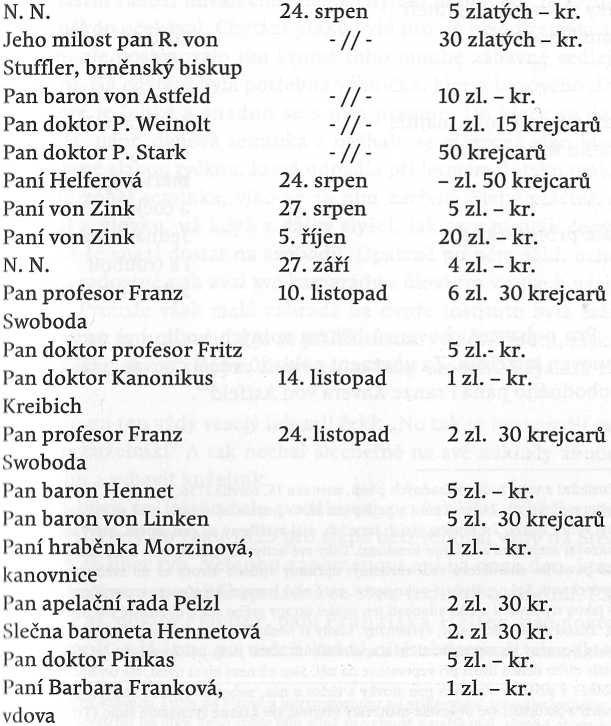 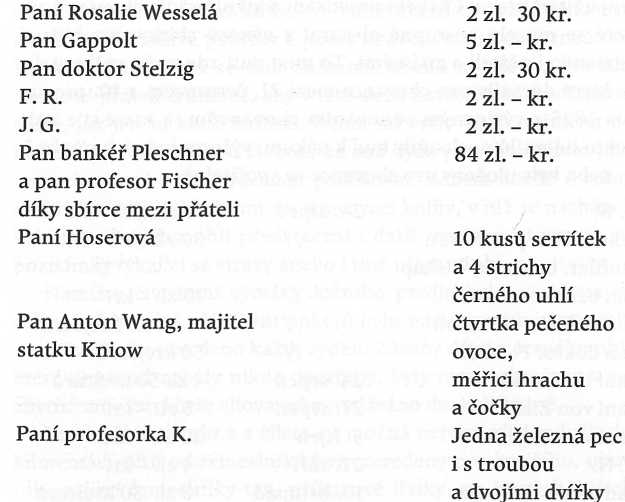 Pro pobavení chovanců během volných hodin byl na zahradě obnoven kuželník. Za uhrazení nákladů vděčí chovanci laskavosti svobodného pána Franze Xavera von Astfeld18.__________________________18 Poslední z toho rodu svobodných pánů, narozen 15. června 1756, zemřel 27. ledna 1829 ve věku nedožitých 74 let. Tento v nejlepším slova smyslu ušlechtilý muž se vyznal ve vědě, byl velice sečtělý i v mnoha cizích jazycích, měl vytříbený cit pro umění, který cvičil a dokazoval mnohými zdařilými kresbami. Díky své uctivosti, přívětivosti a díky zásadám svého pevného charakteru vedl skromný, upřímný způsob života až do svého posledního vydechnutí. Byl nepřítelem pokrytectví, zato však pravým křesťanem ve smýšlení i konání. S jakou trpělivostí a odevzdaností jen snášel útrapy svého stáří, obzvláště pak své oslepnutí. Zůstal však stále veselý, vyrovnaný, nikdy si nenaříkal, nebyl netrpělivý ani mrzutý. Byl vždy pozorný ke svým přátelům a společníkům. Znal jsem jej. Znal jsem jej blíže, proto stále cítím úctu a lítost při vzpomínce na něj. Sice už není mezi námi, ale on bude žít a působit i v příštích stoletích pro stovky a tisíce z nás, neboť to byl on, který si přál po své smrti a po dožití své ovdovělé manželky věnovat své krásné významné sídlo (Trója v okrese Rakovník v Čechách) ctihodným bratrům milosrdným a ctihodným pannám alžbětinského řáduV posledních letech svého života ho postihla ztráta zraku, což výrazně zvýšilo jeho zájem o chovance ústavu jakožto kolegu v neštěstí, a tak se o nich rád bavil ve svých hovorech se mnou a zajímal se pilně o jejich činnost a zábavy, do kterých patřila také hra v kuželky. Překvapilo ho to a vyjádřil pochybnost, zda si tuto hru mohou nevidomí vůbec užít. Může to tak vypadat, ale mladé nevidomé těší mnohé věci, které vidomí často sotva vnímají.Zvláštní radost mívali chovanci z chytání ptáků, což by u nich sotva někdo očekával. Chytání ptáků bylo pro ně nejen velkým zážitkem, ale poskytovalo jim kromě toho mnohé zábavné vedlejší činnosti. Na chytání byla potřebná vábnička, klec z bezového dřeva, které je lehké a snadno se s ním pracuje. Do klece se dala návnada, např. dýňová semínka a nechalo se otevřené víko klece podepřené slabou tyčkou, která odpadla při letmém dotyku ptáka. Jakmile zobal semínka, víko se za ním zavřelo. Slepý ptáčník se radoval z úlovku, už když z dálky slyšel, jak se v ní pták čepýří a marně se snaží dostat na svobodu. Opatrně po něm sáhl, uchopil ho a radostně pak zval své kamarády s úlovkem v ruce k následování. Protože však malá zahrada na dvoře institutu byla málo vhodná pro tuto zábavu, a já se příležitostně vyjádřil přání, získat prostředky, abych slepým chovancům brzy umožnil nějakou zábavu.Na to mi ten vždy veselý lidumil řekl: „No tak to byste měli mít alespoň kuželník!" A tak nechal šlechetně na své náklady zbudovat dráhu a vybavit kuželník.Rád bych tu ještě vřele poděkoval pražskému rybáři panu Kursovi, který do roku 1825 pro slepé děti věnoval vždy na Štědrý večer 25 liber ryb. Nemohu zapomenout ani na onen den, který jsem v onom roce strávil společně se svou rodinou a s dětmi. Pan profesor M. doktor Fischer, paní Franziska Helfer, pan doktor P. Weinolt a já jsme po večeři každé dítě obdarovali vánočkou, jablky, ořechy, pečeným ovocem __________________________________________Nelze spatřit krásnou Tróju na Vltavě a nevzpomenout na velkorysost toho šlechetného lidumila a nevelebit ho díky. Jeho srdce bilo silně pro chudé a naříkající, které s otcovskou láskou zaopatřoval až do doby, kdy se zastavilo.a nějakou vhodnou maličkostí. Nápad rozdávání dárků u vánočního stromku se zrodil po přečtení malé knížky Velikonoční vajíčka a moc se na to těšili. Ale radost dětí předčila tehdy všechna jejich očekávání. Dík patří i ovdovělé paní baronce von Steinmetz a paní doktorce Stelzig (obě rozené von Bienenberg), které k sobě pozvaly na oslavu jmenin všechny chovance, láskyplně je pohostily a tak velice příjemně prožili oslavu svého svátku.Práce, které čas od času chovanci vyrobili, jsme nabízeli v námi vydané knize s uvedením druhu práce, dnem zhotovení a jménem chovance s úmyslem, aby se po vykonání zkoušek dostal k dobrým lidem.Dne 5. října 1825 se ve druhé filozofické posluchárně Klementina konala veřejná ročníková zkouška, při které vedl slepý chovanec J. Lischka (Liška) následující, mnou vyhotovený prolog:Světem vládne a patří mu náš zbožný dík,On vládne nad veškerým lidstvem,Sám nad naříkajícími s otcovskou láskou Ten velký Bůh, který každého zná a nese Se vším, vším, co stvořil:Nespočetné vojsko hvězd i Slunce i Měsíc,Stejně jako každé zrnko písku na kraji moře,Každý lístek rostlin i stromů, každou kapku Rosy na stéble zrovna tak,Jako každou kapku v nekonečném oceánu.Člověk často naříká, vždyť je tolik hoře!Samotnému člověku je Bůh bližnímOduševnělým dechem božím,Který chápavě rozněcuje lásku.Já jako svědek toho zde stojímA se mnou jsou všichni svědky těch,Které naše oči nevidíA přece je naše srdce v úctě zdraví.Pojď ty, kdož sklíčen žalem pláčeš A navěky se cítíš být ztracen a naříkáš,Pojď mezi nás, seber odvahu a raduj se,Raduj se s námi, vždyť Bůh ti dá radu.Bůh se dotýká duší ušlechtilých lidí:Hrob jednoho již dávno hustá tráva halí,A jeho, který mezi námi tak rád byl,Ten, jehož naše srdce velmi ctí,Ach toho my dnes mezi sebou poprvé Postrádáme! Však nerozdělil jste nás všechny: Bohu díky! Pocházel z Vás:Z vašeho vnitřního hlasu zřetelně mluví Duch moudrosti a lásky: Ach nevzdávejte se Maličcí, nikdy v životě se nevzdávejte,I když už nevidíte smysl, tak stále ve vašem Nitru dřímají tisíce nespočetných sil.Probuďte je, povzbuďte je,Pokuste se o to!Tu objevily se nám blízko i vzdáleně v temné neznalosti jako chůva, ach časně uchopeni její železnou rukou pro kterou nezáří žádný den, žádný svit měsíce a kolkolem - nicnedělání, nejistota navždy cenu vyhrává, tu objevily se blízko a vzdáleně nám bohaté dary shovívavé,a počestní muži poskytli opravdovou raduPro naši péči, naši výukuA naši potřebnost v životě.Tu otevřel císař - dobrý a velkýA zbožný! - v Čechách, v královském městě dům,Vlastní dům nám, potřebujícím pomoc.V něm, jako v rodném domě, spojil tolik Dobrého. Střeží nás otcovská láska, vychovává Svědomitost moudrých mužůA den co den náš těší dobré ušlechtilé činyA hodinu co hodinu v nás plane vděk.Náš opatrovník jasně vidí ten strom,Díky zlatým plodům a skvělé chuti.Zrnko pšenice svěřil zemi a Doufal, že klasy nechá vázat v snopy.Jako včelka je pilně snesl z tisíce květů: a my?O,	přijměte nás s přízní a shovívavostíTo, o co se naše ruce snaží, co naše slova říkají:Ach, nikdy nestačí nejlepší vůle;To nejživější, nejcitelnější dík umlčí.Po této zkoušce začaly pro chovance prázdniny. Někteří na svou žádost odjeli k rodičům. Výuka opět začala po slavnostním vzývání svátého Ducha v kostele ctihodných Karmelitánek dne 10. listopadu 1825.Dne 21. září 1825 opustil institut na základě své žádosti schválené příbuznými chovanec Friedrich Bergmann, rodák z Liberce, který byl do institutu přijat 30. června roku 1823. Dne 23. listopadu 1825 získal zasloužené vysvědčení jeho dovedností a uplatnění.Aby chovanci, kteří nemají rodinu ani příbuzné, měli nějaký zdroj výdělku, a to pokud možno ještě před přechodem do veřejného života, dovolil jsem jim vyučovat hudbu. Sám jsem jim k tomu rád vyhledal několik rodin.  A tak vyučoval Fink nějaké slečny hře na kytaru, Ptaczek (Ptáček) dva chlapce na klavír a Schonberger, který ovládal většinu dechových a smyčcových nástrojů, s největší přesností ladil a opravoval chyby v mechanice klavírů i jiných nástrojů a několik let dokonce působil jako ředitel kůru v kostele ctihodných Karmelitánek, kde denně doprovázel bohoslužby na varhany. Marie Krausová již dříve učila v mnohých šlechtických rodinách hře na harfu a již tehdy patřila v Praze k prvním a nejlepším (nejcitlivějším) učitelkám hry na tento nástroj. Úspěch byl tak veliký, že podle tohoto pokusu bylo možno očekávat s největší nadějí možnou samostatnost v příští budoucnosti chovanců.Aby mohl Ptaczek (Ptáček) metodicky a s jistotou vyučovat, upravil si sám notové zápisy takovým způsobem, že každou notu a jednotlivé notové linky natřel tekutou gumou (lepidlem) a pak je posypal nejjemnějším pískem, čímž se nota stala tak pevnou a vystouplou, že mohl každou jednotlivou notu rychle a lehce rozpoznat dotekem. Také jeho úsilí bylo povzbudivě oceněno.Po dlouhém snažení a mnohém ústním i písemném vyptávání se mi podařilo znovu získat poznámky o všech chovancích, kteří byli přijati do institutu od jeho založení. Tak vznikla jakási kronika institutu, která obsahovala nejen informace o veškerých chovancích, ale i informace o správcích institutu, učitelích, zaměstnancích aj. počínaje rokem 1808.Tato kronika institutu obsahuje jména:Zakladatelů institutuProtektorůŘeditelůZástupců představenýchUčitelů, kteří vyučovali bez nároku na mzduKatechetůUčitelů institutuUčitelek průmysluVšech chovanců včetně krátkých životopisůZaměstnancůZvláštní zájem, péče a láska, která je chovancům institutu věnována odjakživa ve vlasti, mne vede k tomu, abych stručně uvedl to, co je mi o životě jednotlivých chovanců známo.Isidor Schönberger se narodil již slepý 14. července 1791 ve vesnici Jarpice č.p. 8 v Čechách na panství Zlonice, rakovnický kraj. Otec Mathias, dříve nádeník, byl později šafářem, matka Rosina, rozená Stary (Stará), oba katolické víry. Ve 13 letech byl v Praze operován očním lékařem z Francie, avšak bez pozitivního dopadu na svůj zrak. Do institutu vstoupil 2. října r. 1808, měl vynikající hudební nadání, hrál téměř na všechny hudební nástroje, opravoval a ladil klavíry, varhany aj. Isidor je virtuosem ve hře na varhany a klarinet. Za ten byl ohodnocen velkolepým ohlasem na mnohých hudebních akademiích. Díky svým hudebním znalostem a dovednostem dosáhl dostatečného úspěchu v Praze, kde se zdržuje od opuštění institutu v roce 1825.Joseph (Josef) Walentin narozen 9. prosince 1797 v Praze, č.p. 567, v 2. městské čtvrti. Již v raném dětství ztratil otce. Oproti ostatním slepým chovancům trpěl mnohem častěji bolestmi očí. Joseph (Josef) ztratil zrak v pěti letech, jedno oko tak, že se udeřil klikou přímo do oka, později mu následkem toho osleplo i druhé oko. Do soukromého institutu vstoupil 4. října r. 1808. Poměrně vynikal v provaznictví a z hudebních nástrojů uměl znamenitě zacházet s klarinetem. Na svou žádost byl roku 1816 propuštěn z institutu. Podnikal mnoho cest jako hudebník, na kterých byl všude přátelsky přijímán, a usadil se nyní trvale v Te- mešváru v Maďarsku jako učitel hudby.Ignaz (Ignác) Eber, narozen v berounském kraji v Čechách, jeho otec byl nádeníkem. Místo narození a křestní jména rodičů jsou neznámá. Nepodařilo se mi zjistit, jakým způsobem Ignaz (Ignác) přišel o zrak. Do institutu vstoupil 4. října r. 1808, po dvou- až tříletém pobytu v něm zemřel na spálu ve věku dvanácti let a byl pohřben na Malostranském hřbitově.Johann Greilinger nar. v pražské invalidovně. Jeho otec Anton byl nájemce skladu tabáku v Brtnici na Moravě. Do institutu vstoupil 1. listopadu roku 1808 a trpí téměř nepřetržitými revmatickými bolestmi hlavy. Zrak ztratil ve třech letech po neštovicích a nemá ani zbytky zraku. Dříve pobýval ve starobinci, který za něj po příchodu do institutu platil ze své kasy denně 12 krejcarů. Greilingerův otec, který byl v době jeho přijetí do institutu účetním adjunktem v pražské invalidovně, roku 1825 zemřel. Dne 21. září byl Johann dle nařízení propuštěn a nyní žije u svých sourozenců na Moravě. Šlechtí jej jeho dobromyslnost i srdečnost.Ludwig Koch nar. 15. července 1795 v Praze, 3. městské čtvrti, č.p. 219. Byl pokřtěn Johann Wilhelm Ludwig. Jeho otec Johann, knížecí přední jezdec a jeho matka Johanna, rozená Dresin, byli oba evangelické víry. Při přijetí do institutu byl jeho 59-ti letý otec (nar. v Neustadt an der Orel v Sasku) již 12 let v Čechách ve službě jako jízdní sluha u pana hraběte Waldsteina a měl kromě Ludwiga ještě 5 nezaopatřených dětí. Koch přišel o zrak v šesti letech, když si hrál za nepřítomnosti rodičů s mladším bratrem Vincencem. Chtěl kapesním nožem rozříznout uzel na tkanici. Nůž mu vyskočil a vlétl do pravého oka, které si vypíchl. I přes všechnu pomoc přišel půl roku poté i o levé oko neboť infekce levého oka se rozšířila do pravého. Roku 1805 pobýval v Praze oční lékař z Francie, ke kterému rodiče chlapce přivedli. Lékař jej ale od pokusů o nápravu zraku odradil, neboť obě oči byly vyschlé. Chlapec při vstupu do institutu již pátým rokem navštěvoval farní školu na Novém městě. Do institutu byl přijat v červenci 1809 a dle přání rodičů byl vyučován katolické víře. Roku 1816 byl na svou žádost z institutu propuštěn. Vynikal zejména v kartonářských pracích.Ve Vídni se obrátil na katolickou víru a veřejně ji vyznal.Anton Fink, narozen ve Vrchlabí v Čechách, bydžovský kraj, rodiče byli sice poddaní vrchlabského panství, zdržovali se však v Tanvaldu, kde Anton přišel na svět. Již při narození byl slepý na levé oko. Měl ještě čtyři sourozence, se kterými se jejich matka po smrti svého muže Josepha (Josefa) přestěhovala zpět na panství do Vrchlabí. Roku 1806 ztratil i svou matku a byl vzat do opatrovnictví a péče jedné důchodkyně ze starobince. Jednoho večera r. 1807 se vzdálil od své opatrovnice a koupal se v nedalekých vodách, nachladil se, tři dny měl silný kašel a velmi oteklý obličej a třetího dne oslepl na pravé oko. Do institutu přišel v březnu 1809 ve věku 8 let. Stal se velice zručným v práci s papírem, hrál na housle s opravdovou virtuozitou. Dne 21. září 1825 dostal pokyn k opuštění institutu. Díky velkorysé podpoře šlechetného pana hraběte Franze A. von Desfours a tiché dobrotivostipaní hraběnky Auersperg, rozené baronesy Scheibler, bylo Finkovi umožněno žít nadále v Praze a věnovat se celou svou duší zdokonalování se v hudbě.Johann Hrbek, syn učitele Josepha (Josefa) Hrbka v Choceradech na panství Komorní Hrádek, kde se r. 1801 Joiann narodil. Zrak ztratil r. 1805 po černých neštovicích. Během prvních devíti dnů této nemoci byl jeho zrak naprosto nepoškozen. Ale po devátém dni nemoci se mu zavřely oči a nemohl je otevřít. Když je po 14 dnech poprvé otevřel, byly oči zcela bílé a nebohý Hrbek byl slepý. Roku 1810 byl přijat do institutu, na což mu jeho vrchnost laskavý generál kníže von Kuevenhiller ročně vydával různé naturálie a určitý obnos peněz. Z vyučovacích předmětů jej nejvíce oslovovala hudba. Obzvláště se zabýval hrou na klavír, lesní roh a flétnu. Flétna si získala jeho neobyčejnou náklonnost, neboť se učil u pana Janische (Janiše), výborného zasloužilého profesora pražské konzervatoře. Roku 1816 na svou žádost opustil institut a podnikl cestu do Vídně, aby se ještě více zdokonalil ve hře na flétnu. Zde se seznámil s váženým očním lékařem a profesorem, panem doktorem Beerem, u kterého (jím povzbuzen) podstoupil r. 1818 operaci. Tou se mu zlepšil zrak alespoň natolik, aby byl schopen rozlišit den a noc.Jeho veličenstvo císař laskavě ráčil s otcovskou péčí vyrovnat veškeré náklady na operaci. Velmi potěšen pomocí a nejvyšší přízní svého milovaného císaře se Hrbek vrátil zpět do své vlasti. Roku 1822 úspěšně vystoupil (ke cti soukromého institutu) na pražské hudební akademii.Když Jeho veličenstvo císař ráčil r. 1824 k jubileu Čech pobývat několik týdnů v Praze, byl Hrbek tak šťasten, že se u něj smí nechat slyšet. Když ho dobrotivý císař láskyplně ujistil o své spokojenosti, Hrbek naivně poznamenal, že by hrál ještě mnohem krásněji, jen kdyby měl lepší flétnu. Tu nechalo Jeho veličenstvo císař, pln panovnické shovívavosti, vydat mladému umělci ihned67  stránka100 zlatých konvenčních mincí, aby si mohl koupit znamenitou flétnu a nadále úspěšně zdokonalovat svůj talent. Tak přišel Hrbek k drahé flétně, zhotovené Štěpánem Kochem ve Vídni, na kterou hrál 30. ledna 1825 na koncertě za podpory význačných talentů pana hudebního ředitele Klementi, Demoiselle Sonntaga a pana Jägra, pro který nechal Jeho milost kníže Dietrichstein vyklidit zemský sál. V červenci 1825 byl právě v Karlových Varech, kde se zabýval uspořádáním svého koncertu, když mu smrt pana gubernálního rady von Platzera vše překazila.Na cestách po Čechách mu nejvíce utkvělo v paměti vřelé přijetí rodiny hraběte Franze von Pachta 31. března 1826 v Gabel, která láskyplně dovedla ocenit umění a hudbu. V brněnském divadle vystoupil třikrát v r. 1827. V Olomouci se Hrbek díky laskavé přímluvě hraběte von Trojer směl nechat slyšet u Jeho císařské výsosti a eminence pana kardinálarcibiskupa z Olomouce, arcivévody Rudolpha, za což sklidil od Jeho císařské výsosti naprostý obdiv a poté s ním Jeho výsost delší dobu s velkou věcností a vnitřní účastí rozmlouvala o hudbě a o jejím využití v pražském institutu pro slepce. Po Olomouci navštívil Opavu, Lignice, Vratislav a v r. 1829 Bratislavu, Pešť (Pecz), Belovar, Záhřeb, Karlstadt, Fiume, Terst, Lublaň a Štýrský Hradec, kde se za něj ušlechtile přimluvil pan guvernér, excelence hrabě Hartig. V Linci mu při akademii napomáhali chovanci tamního institutu pro slepce. V listopadu r. 1829 cestoval do Řezna, Norimberku, Bamberku, Kasselu, Aschaffenburku, Koburku a Gothy. V posledních dvou městech se mu podařilo, že směl vystoupit před rodinou velkovévody.Poté co v roce 1830 spoluúčinkoval na hudební akademii uspořádané ve prospěch soukromého institutu v Praze, odešel do uměnímilovných Drážďan, kde se nechal dvakrát slyšet u Jeho veličenstva krále a celého královského dvora a byl potěšen uznáním, kterého se mu za jeho práci dostalo.3. prosince 1830 se ukázal v Praze ještě jednou, v divadle před venkovany, kteří jeho talent vždy tak přátelsky podporovali, aby se s nimi na delší dobu rozloučil kvůli své cestě do Itálie.Johann Strubel, nar. v Liblíně (snad okr. Rokycany), v plzeňském kraji v Čechách. Při přijetí byl z jeho jmění nabídnut institutu kapitál 150 zlatých a ze strany vrchnosti roční obnos ve výši 50 zlatých. Šlechetná vrchnost (excelence pan hrabě von Wurmbrand) pak ale ročně přispíval 100 zlatých ze svých rent, aby chudému chlapci zůstalo jeho jmění. Tento chlapec, přijatý do institutu v květnu 1810, byl synem velmi chudých rodičů. Neustále postonával a po přibližně jednoročním pobytu v institutu zemřel na vyčerpání. Byl pohřben na malostranském hřbitově.František Kučera, nar. 26. listopadu 1797 v Záběhlicích č. p. 14, okres Kouřim v Čechách. Jeho otec Johann, domkář v Záběhlicích a jeho matka Anna, rozená Voháňková, byli oba katolického vyznání. Svůj zrak ztratil v raném mládí díky planým neštovicím. Do institutu byl přijat zároveň s Marií Krausovou a Johannem Strubelem. Vynikal zvláště ve hře na lesní roh, dále pak ve vazačských pracích a v práci se slámou (strožokářství), která mu zajistila bohatý výdělek. Na svoje vlastní přání byl v roce 1816 z institutu propuštěn. První rok po svém odchodu cestoval a díky svým výkonům na lesní roh obdržel spoustu chvály. Poté se usídlil v Záběhlicích a věnoval se téměř výhradně strožokářství, které mu zajistilo bohatý výdělek. V roce 1823 se oženil v Záběhlicích s jednou příbuznou vdovou, která oplývala vlastním majetkem. Žil nyní z výnosů malého hospodářství, a měl u sebe oba dva svoje rodiče. Díky našetřenému výdělku z jeho strožokářství si vybudoval nově a vkusně dům a dvůr.Václav Ptáček, byl synem tesařského dozorce, který kromě něj měl ještě dalších šest dětí. Narodil se r. 1797 v Praze. Ve svých sedmi letech ztratil kvůli lehkomyslnosti jednoho pražského kupeckého synka výstřelem z brokovnice před Novou bránou v  okolí popraviště svůj zrak. Na konci srpna roku 1812 byl přijat do institutu a v roce 1819 byl jmenován pomocným učitelem institutu, v této funkci se nachází dodnes. V roce 1825, se svolením ředitelství, absolvoval normální učitelský kurz.Pro své vyšší vzdělání, dobrou mysl a dětskou lásku, jimiž podporoval dokonce i svou matku a sourozence, si zaslouží všeobecnou lásku a uznání.Josef Prokeš, nar. 4. dubna 1794 v Liberci v Čechách. Výchova, kterou mu jeho rodiče dali, byla jednoduchá a prostá. Základní vzdělání získal v liberecké městské škole. Už dříve v něm byl povzbuzován cit pro hudbu. Jeho otec Antonín se vedle své tkalcovské živnosti intenzivně zabýval hudbou. V sedmi letech byl vyučován nejdříve libereckým sbormistrem (Pitschem) Píčem ve zpěvu a později ve hře na housle, na klavír a na dechové nástroje. Náhlá oční choroba, která ho v osmi letech postihla, zavinila oslepnutí jeho pravého oka. Díky jeho ustavičné náklonnosti ke čtení a častému foukání na těžké nástroje, bylo jeho levé, ještě zdravé, oko tak oslabeno, že také začalo stále churavět, až ve třinácti letech ztratil zrak také na tomto oku.Bez ohledu na veškerou vyhledanou pomoc a užití rozličných prostředků se mu nepodařilo nabýt znovu zrak. Pročež byl na podnět doktora medicíny Fischera, který ho v institutu zkusmo již delší dobu léčil, přijat do institutu formálně jako chovanec. Tam dostalo jeho vzdělání vhodnější směr a zvláště se rozvíjelo jeho nadání pro hudbu. Největší pokroky udělal na fortepianu pod vedením pana Václava Koželuha a na klarinet pod vedením pana Václava Farnicka, takže byl uveden ve vážených albrechtsbergerových spisech mezi předními klarinetisty. Nejvíce byl však nakloněn skladbě a teorii hudby, tuto zálibu stále více rozvíjel a stále více se v ní projevoval, takže už tehdy produkoval cenné hudební skladby k různým slavnostním příležitostem v institutu. A to až do roku 1816, kdy byl na svoji žádost z institutu propuštěn, přičemž mu bylo 14. dubna 1816 podle předpisů vydáno vysvědčení institutu.V doprovodu harfisty Fiegera podnikl v dubnu roku 1817 cestu do významnějších měst Čech a Moravy, kde sklidil úspěch při hře na fortepiano a klarinet. V Olomouci měl dokonce takové štěstí, že se směl nechat slyšet u Jeho císařské výsosti, eminence pana kardinála arcibiskupa, arcivévody Rudolfa, který mu s laskavou náklonností a potěšující účastí při této příležitosti připravil tak vřelou radost, která ještě nyní v jeho vzpomínce neoslabena stále žije a jeho mysl velmi často povznáší! - V listopadu přišel přes Tümau (Dolní Rakousko - pozn. překl. PB) do Bratislavy, kde mu laskavé přijetí a podpora pána z Blumenthalu poskytly příležitost se seznámit s nejznamenitějšími umělci.Odtud se dostal přes Raab a Comorn do Pešti a Ofen, kde ho pan kapelník Fuß  seznámil s různými přednostmi při posuzování hudebních nástrojů, zvláště fortepiana. Za to, že koncert, který zde pořádal, dopadl tak skvěle a byl poctěn přítomností maďarské šlechty, vděčil především zvláštní podpoře pana hraběte Bruncvika. - Poté navštívil ještě Erlau a přišel přes Štýrský Hradec (Graz) do Vídně, kde na něj, mezi mnohými známými, kteří na něj po celý jeho život blahodárně působili, nejvíce zapůsobila neznámá slečna Paradies. Její názory na vyučování hudby, které mu upřímně a nejlaskavěji sdělovala, ho překvapily a rozšířily jeho názory a vědomosti. Tato potěšitelná výměna názorů na umění a vědu je ještě zajímavější, když probíhá mezi stejně smýšlejícími dušemi, sblíženými stejnými vztahy a zájmy v životě. Aby ho udělala v sídelním městě známějším, tedy poslechem mnohých hudebních děl a uměleckých výkonů nejslavnějších mistrů celé krásu a velikost sjednocující Vídeň, aby rozšířila jeho hudební znalosti a obstarala chovancům povzbudivou příležitost produkce, byla tato šlechetná slečna té dobroty, že častěji pořádala hudební zábavy, při kterých ho nejen vybízela k účasti, ale jeho výkony také často doprovázela. Tento ve Vídni uskutečněný veřejný koncert a umělecká cesta Čechy, Moravou, Maďarskem a Štýrskem byly ve vídeňských hudebních novinách dlouze a pochvalně recenzovány.Doktor medicíny profesor Beer, který se v mnohém zasloužilo	trpící lidstvo a v jehož domě našel nanejvýš přátelské přijetí, si jeho slepotu vysvětloval zcela zvláštním způsobem. Dokonce hoi	operoval, a v prvních dnech doufal, že se tímto podaří alespoň jednomu oku vrátit zrak, avšak tyto hezké vyhlídky byly zničeny nepříjemnými následky, které později nastaly.Mezi znamenitými osobnostmi, s nimiž se ve Vídni seznámil, na něho udělal nejhlubší dojem oslavovaný Zacharias Werner svou obrovskou přívětivostí, svými překvapivými názory, svým zbožným citem a svou skromností. To vše v dobrém ovlivnilo jeho další život, což ještě teď plný díků uznává. létě roku 1818 se vrátil zpět do svého rodného města, odkud odcestoval do Teplic. Měl velké šestí, že směl vystupovat na koncertu před Jeho Výsostí pruským králem, kde hrál na klarinet. Nejvyšší uznal jeho umělecký talent a povzbuzoval ho, aby v pilném snažení pokračoval.Odtud se vrátil přes Drážďany, kde se seznámil se svým krajanem kapelníkem Karlem Mariou von Weberem, přes Lužice do Liberce, aby se věnoval především hudební metodice, protože byl ve své duši stále zřetelněji utvrzován v tom, že v ní je nejvíce nadán.Aby dosáhl toho pravého „vysněného" umění, uspořádal své zkušenosti, opravil své rozličné názory a pracoval nyní neúnavně na svém vyšším vzdělání po stránce vědecké a hudební, při čemž ho přátelsky a úspěšně podporovali městský učitel a varhaník Anton Neuhäuser a ředitel městského sboru Josef Wollek v Liberci.této době mu činilo zcela zvláštní potěšení dostat se prostřednictvím četby hudebních děl a časopisů do bližšího kontaktu s životem, čilým ruchem a působením hudebního světa, a tak došlo k tomu, že byl díky článku kapelníka Spohra, pečujícího o německý zpěv, v lipských hudebních novinách upozorněn na Logierovu hudební vyučovací metodu. Článek ho tak zaujal pro věc, že se rozhodl odcestovat za Logierem do Berlína, což také zcela anonymně v roce 1825 bez ohledu na všechny překážky zcela směle podnikl. Rád vzpomínám na líčení této jeho do jisté míry podivuhodné cesty, kterou podnikl částečně pomocí pošty, částečně koňskými spřeženími. Všude, kam přijel, se ohlašoval slovy: “Slepec je tu.“ Předem žádal mít k dispozici placeného sluhu, pak se dostal všude, dokonce i do vzdáleného Berlína, kde jemu, osamělému cizinci ve vzdáleném kraji, poskytl největší pomoc zejména pan P. Fischer, kazatel katolické církve, svou neúnavnou podporou a otcovským smýšlením. Na tuto pomoc ještě nyní s dojemnou vděčností radostně vzpomíná. Přátelské přijetí, kterého se mu dostalo v institutu pro nevidomé a u milostslečny Sonntagové, která mu během pobytu zajistila volný vstup do opery a která přijala věnování dvou písní, jež sám zkomponoval, patří k radostem, které pro něj učinily Berlín nezapomenutelným.Po mnohém úsilí a snažení se mu konečně podařilo osobně se seznámit s panem Logierem a získat u něj vysněnou výuku, čímž byla překonána jeho očekávání v té nejvyšší míře.Po návratu do Liberce, žil sám pro hudbu, a následně zřídil hudební ústav, v němž vyučoval podle Logierovy metody.Jeho podnikání se postupně setkávalo s velkou účastí, podporou a uznáním, takže počet chovanců činil většinou přes třicet. Jeho bratr Antonín Prokeš mu byl po ruce jako pomocník.Stále příznivější úspěchy, povzbudivá hodnocení uznávaných hudebních znalců a jeho vroucí přání tuto výhodnou učební metodu neustále uvádět ve všeobecnou známost, ho v listopadu 1830 přiměly k tomu, aby se poté, co se pár týdnů před tím oženil, přestěhoval do Prahy, aby zde založil také takový ústav. Při tom ho Jeho excelence pan hrabě Clam Gallas úspěšně doporučil a podporoval, a jeho excelence šlechetný pan nejvyšší purkrabí, hrabě Carl von Chotek oceňoval velmi pečlivé dodržování této metody, takže se mu brzy podařilo zrealizovat svůj úmysl.Tato nová metoda hry na fortepiano ve spojení s učením o harmonii, která má být uplatněna také v našem hlavním městě, se stávala stále více známou v Evropě a v Americe a vzbuzovala vždy velkou senzaci, neboť hudebně vzdělávala děti od nejútlejšího věku se zvláštním ohledem na vyšší požadavky pochopení a citu. Nemělo by snad být některému čtenáři nemilé, najít zde vyjmenované údaje o vynálezci této metody, její podstaty, účelu a jejích výhod.Johann Bemhard Logier, pocházel z francouzské rodiny, která uprchla za vlády Ludvíka XVI. do Německa, kde se v roce 1780 v Kaiserslauternu v Horním Porýní narodil. Byl adoptován jedním Angličanem, odešel do Anglie, kde se výlučně zavázal svému hudebnímu vzdělání. Po vynálezu chiroplastu přistoupil konečně k uskutečnění svého plánu, který v něm již dlouho zrál, založit pro výuku hudby metodu, která by byla protikladem obvyklého, povrchního a nedostatečného vzdělání, prospěšná v co nejvyšší míře skutečnému hudebnímu vzdělání. To ho přimělo k tomu, aby vystoupil jako učitel hudby v Dublinu. Jeho plán zahrnoval především hru na klavír pro její všeobecnost, a protože se nejlépe nechala spojit se zcela neodmyslitelnou výukou teorie. Těch několik málo žáků, které na začátku měl, vyučoval přísně podle svých zásad a po uplynutí tří měsíců prováděl Longier veřejnou zkoušku.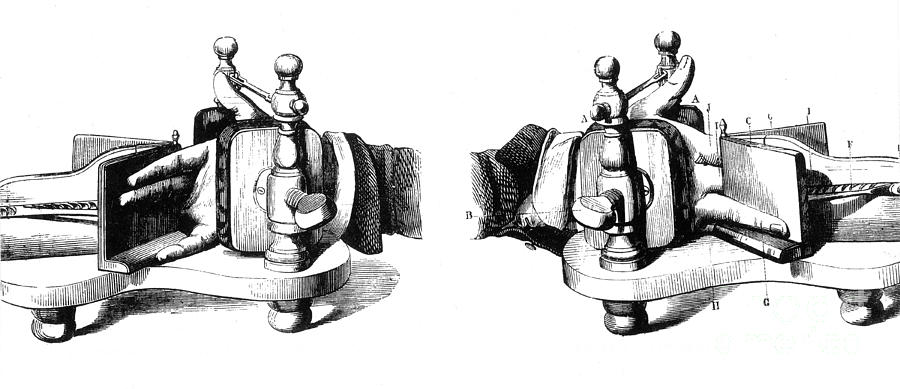 Jeho práce daleko převyšovala průměr; člověk mohl pozorovat, jak se jeho ústav neobyčejně brzy rozšířil. Z blízka i z daleka za ním přicházeli učitelé hudby, a za cenu l00guineí si osvojovali jeho metodu, která byla díky Samuelovi Wibbemu zavedena také v Londýně. Na popud pruského královského ministerstva přišel Logier na podzim roku 1822 do Berlína, aby tam zřídil hudební vyučovací ústav podle svých zásad. Královské ministerstvo přitom hodlalo rozšířit tuto metodu do seminářů pruského královského státu. Proto bylo do Berlína na královské náklady vysláno více seminárních učitelů, a tak brzy vznikly v nejvýznamnějších pruských městech Logierova ústavy. Užitečnost a výhoda této metody spočívá v následujícím:Odstraňuje obvyklé odstrašující překážky vyučovaného, zaznamenává rychlejší pokroky a kvalitnější hru;Chrání žáka před hudební povrchností, protože je zároveň veden k tomu, aby to sám (má-li nadání) objevil pomocí školské úpravy a ostatním dostal do podvědomí;Hodí se zvláště pro penzionátní a výchovné ústavy, protože jejich existence spočívá v kolektivním vyučování a šetří čas a počet učitelů.Že osvědčené pokroky jsou mnohem rychlejší, než ostatní spočívá:v teoretických cvičeních, kterými se Logierovi žáci zabývají;v užívání rukovodu (chiroplastu - viz předcházející strana) ave společné hře.Logierova metoda je organický celek, jehož jednotlivé části jsou si navzájem podmíněny a stojí ve vzájemné interakci. Rukovod (chiroplast) je zařízení, díky kterému je zapříčiněno, že a) žák řádně drží prsty každé ruky přes pět kláves klavíru; b) když hraje první zvláště pro chiroplast připravená hudební cvičení, což se děje bez jakéhokoli užití tuhé paže, bez chybného natočení rukou a prstů a toliko s prsty, které padají jako kladívka. Zkušenost učí, jak dokonalého zamýšleného cíle dosáhl Logier pomocí chiroplastu (rukovodu); neboť tímto mu jest ulehčováno čtení not, protože k tomu může využít celou svoji pozornost. Logier dobře zvážil, že každé umění má svoji mechanickou stránku, která člověku pomocí mechanického zařízení může pomoci. Užitečnost chiroplastu (rukovodu) veřejně pochválili a uznali také slavní klavíristi a učitelé Kramer, Klementi, Kalkbrenner a Moscheles.Souhra podporuje hru na klavír. Logier uměl pro své účely velmi dobře využít to oživující a potřebné, což spočívá ve vyučování na míru.Díky společné hře je velmi podporován takt hry, silnější žák strhává slabšího, každý falešný tón ruší celek, a tak je bystřen sluch, který musí být neustále srovnáván; také slabší žák se cítí jako část celku, čímž se v něm probouzí soutěživost.Lorenz Hubený, nar. údajně v roce 1803, byl v městě Příbrami zastižen jako žebravý hoch a tamějším starostou zaopatřen. Byl oslepený zákalem, ale ve svém raném dětství ještě trochu viděl. 10. dubna 1814 dorazil na doporučení příbramského starosty do institutu. Už v tento čas byl úplným sirotkem; a místo narození, které nemohl sám konkrétně uvést, nebylo zjištěno. 9. března 1821 zemřel v institutu na souchotiny, poté co celý rok před tím postonával, a své místo odpočinku nalezl na Malostranském hřbitově. Byl velmi slabého ducha a během pobytu v institutu se s námahou naučil některá německá pořekadla. V literárních, hudebních a ručních pracích se mu nepodařilo udělat ani menší pokroky.Josef Frybert, nar. 25. prosince 1805 v Kublově, panství Točník v Čechách, č. p. 10. Jeho otec Josef, krejčovský mistr, a je ho matka Dorothea, rozená Zyna, byli oba katolického vyznání. Měl ještě pět zdravých sourozenců a od narození do svých šesti let ještě oplýval zrakem. V pěti letech, rok před svým oslepnutím, šťastně překonal neštovice. Rok poté, když se jednoho dne vracel ze školy, pocítil chlapec, jakoby jeho obličej ofoukl vítr, načež si při příchodu domů rodičům velmi stěžoval na bolest očí. Tu samou noc zvolal, že mu něco spadlo do pravého oka. Když k němu jeho rodiče přistoupili se světlem, všimli si v jeho pravém oku mezi koutkem oka a zorničkou, namodralého lístečku ve tvaru a velikosti čočky, který se stále zvětšoval, a obě oči, přes všechny použité prostředky, napadal, takže tekutina pravého oka podobná rozříznuté cibuli se řinula z odulých víček; ta z levého oka vytékala skrz levé ucho ven. Toto všechno se událo v čase osmi dnů. Jeho učitel, Johann Lang z Kublowa, velice pochvaloval jeho schopnosti. Do institutu byl přijat 26. září 1814, hrál zvláště výtečně na fortepiano a flétnu, byl velmi šikovný v ručních pracích se slámou, v práci s papírem, dělal ptačí budky a tak podobně, a s vděčným zármutkem uvádí nezapomenutelného pana Rudolfa, Excelenci hraběte z Wrbna, příliš brzy vytrženého ze své otčiny a pro trpící dav jeho první a největší dobrodinec!14 	Anton Schütz, syn továrníka se suknem Antona Schütze z Liberce, kde se 11. srpna 1804 narodil. Úplně zdráv byl v prvních šestnácti týdnech svého života, načež se ukázal první počátek jeho neštěstí, a to vyrážka, která pokryla jeho obličej a hlavu strupem, a tak ani oči, ve kterých vznikl zánět, nebyly ušetřeny. Za těchto smutných okolností byl ihned zavolán lékař a byly vynaloženy všechny síly k odstranění této nemoci; po dvoudenním úzkostlivém očekávání a vykonané péči tu byl smutný výsledek, že bude slepý. Tak ztratil svůj zrak 2. prosince 1804. V této bolestivé situaci hledali jeho rodiče plni nadějí pomoc doma i v zahraničí, cestovali do Prahy, do Saska, přivolávali lékaře ze vzdálených krajů, částečně jim byla pomoc slíbena, částečně odepřena, a tak posilováni krásnou naději, že je snad je ještě možné jejich dítěti nějak pomoci, přes dva roky, během nichž vynaložili všechny síly, jichž je jen rodičovská láska schopna; nebylo pomoci ani samotným a nebyl ani zbaven vyrážky, která ho zatěžovala do jeho devíti let, a která chlapce po celý čas značně trýznila a kterou on s klidem a oddanou trpělivostí snášel. Jeho rodiče, aby ho osvobodili alespoň od tohoto utrpení, ho poslali v polovině měsíce června roku 1813 do Vídně, kde využíval lázně z Baadenu, a tak se v deseti letech zbavil alespoň vyrážky. V roce 1814 se vrátil z Baadenu zpátky k rodičům, u nichž strávil jeden rok, a poté byl 9. září 1815 přijat do soukromého institutu.Johann Liška, narozen 12. března 1809 v Syrau u Žatce, žatecký okres v Čechách. 10. listopadu roku 1816 přišel do institutu. Jeho otec Anton byl téměř 20 let v c.k. vojenských službách. Ačkoli byl slepý od narození, měl výbornou paměť, a svůj dobrý, půvabný hlas pro rétoriku, které byl z celé lásky oddán, přivedl téměř k dokonalosti. V roce 1837 z institutu vystoupil, propadl nemoci a skonal v kruhu svých rodičů, sourozenců a přátel.Andreas Eckhardt, syn kameníka, nar. 28. října 1807 v Kadani, nedaleko Karlových Varů, loketský okres v Čechách. Svoji schopnost vidět ztratil ve svých čtyřech letech, když byl jedním šestiletým děvčátkem z legrace strčen do jámy s vápnem, v níž ještě stoupala pára a vápno bylo v plném varu. Přesto však rozlišuje den a noc. Do institutu přišel 14. února 1817 a vyznamenal se především svou dobrou a zvláště citlivou povahou. Mezi svými spoluchovanci vynikal zvláště v psaní, počítání, práci se slámou.Johann Kreyčziržik, narozen v Bohuslovicích, v jedné vesnici na Moravě, panství Malenovice (zlínský kraj - pozn. překl. PB). Jeho otec byl nádeník, který zemřel už před dobrými patnácti lety. Do institutu byl přijat v roce 1816, k čemuž mu pan hrabě Šternberg, otcovsky se starající o chudé a nemocné, po dobu šesti let platil každý rok částku 300 zlatých. Dva roky zůstal ještě v institutu bezplatně, z kterého pak 26. května 1825 dobrovolně  vystoupil. Před ostatními chovanci vynikal zvláště ve hře na lesní roh, ve vazačských pracích a v pletení ze slámy.Franz Scholz, narodil se slepý v roce 1804 (den narození není znám) v Rynolticích na panství Lemberg v okrese Boleslav v Čechách, kde jeho oba rodiče ještě žijí. Do institutu vstoupil 13. prosince 1819, hrál na harfu, a vynikal především tím, že mezi ostatními chovanci institutu měl nejznamenitější paměť. V prosinci roku 1821 byl na svou žádost, kvůli churavosti a slabosti v nohou, s dodatkem propuštěn do své vlasti: aby vyrovnav se s nemocí se znovu přihlásil, aby mohl vstoupit do institutu, pokud by se mu zachtělo. Nyní žije u svých rodičů, je zdravější, a shledává kromě jiného svůj úspěch zvláště ve hře na harfu. Prý měl v očích tzv. „černou růži“.Friedrich Bergmann, narozen v Liberci v Čechách bez otce, jeho současným poručíkem je pan Johann Wolf, správce na panství Lemberg v Čechách. Posledního července roku 1821 byl přijat do institutu a zůstal zde až do roku 1825, kdy 21. září požádal o svoje propuštění a 23. listopadu 1825 institut opustil. Je šikovný ve vazačství, pletení ze slámy a ve hře na fortepiano. Zvláštního dobrotivce má v Liberci v panu Landwinkovi, bohatém kupci ze Švýcarska. Svůj zrak ztratil v osmi letech, kdy na něj jeden chlapec libereckého měšťana sesunul staré železo. Nyní žije u svých příbuzných v Liberci.Václav Bilina, nar. 28 září 1808 ve Voticích, berounský kraj v Čechách, kde jeho otec, rukavičkář, je podruhé ženatý. Do institutu vstoupil 14. srpna 1817, viděl velmi málo, ale nechyběly mu vlohy a talent. V měsíci březnu 1822 byl z institutu propuštěn ke svému otci, kde doposud žije.Josef Václav Witausch, se narodil 3. května 1807 v Chanle na panství radnickém v plzeňském kraji. Jeho otec je chalupník v Chanle, a má doma ještě jednoho slepého syna, který by byl do institutu rovněž umístěn, kdyby se jeho utrpení ještě nezvětšilo propuknutím nemoci. Do institutu vstoupil 19. dubna 1820 a zde též zemřel 12. listopadu 1823 na vyčerpání a byl pohřben na Malostranském hřbitově. Ačkoliv v ničem zvlášť nevynikal, byl přesto výborný a příkladný ve svých mravech a ve svých citech.Josef Jetel, nar. roku 1813 v Rublově, berounský kraj v Čechách, kde jeho oba rodiče ještě žijí. Do institutu přišel 10. června 1822, od narození viděl; ale s přibývajícím věkem se jeho zrak zhoršoval, a nyní je téměř slepý. Pan profesor Fischer míní, že oslepne docela, je tu ale naděje, že ho pak bude možné operovat. Má znamenité vlohy pro hudbu, má vynikající hudební sluch, dobrý charakter, je dobrého charakteru, vždy milý a veselý, a své hraní na lesní roh by mohl dovést k virtuozitě.Johann Schwamberg, nar. roku 1812 v Neveklově (původně Neweklau) berounský kraj v Čechách. Jeho oba rodiče žijí. Jeho otec Johann je krejčovským mistrem v Neveklově. Do institutu byl přijat 3. března 1824; má velice slabý zrak, který mu umožňuje vnímat jen denní světlo, a má výborný talent a vlohy, které po delším vzdělávání slibují vítaný zdar. Theodor Kallausek, nar. roku 1811 v Kutné Hoře v Čechách, kde byl jeho nyní již zesnulý otec Václav městským doktorem. Nyní je jeho poručíkem Johann Breyer, kupec z Kutné Hory. Již při svém úspěšném přijetí do institutu dne 3. května 1825 měl krásné předběžné literární vědomosti, neboť již v Kutné Hoře navštěvoval školy, tam také obdržel odměnu a několikrát přednášel veřejné proslovy. Jeho dobrosrdečnost a jeho dobrota srdce byly výborné a přinesly mu lásku všech. Maria Kraus, nar. v Praze v Čechách roku 1799, do institutu přišla v roce 1812, kde rozvíjela všeobecně své vlohy v hudbě, ale zejména ve hře na harfu, se kterou uměla výborně nakládat. Od jejího odchodu z institutu v roce 1825 žije v Praze, kde vyučuje hru na harfu v nej váženějších rodinách, a je zde s dětskou láskou a obětováním podporována svou starou matkou. Bouřlivým potleskem byla oceněna na akademii věnované jí v roce 1826, přičemž byla duchaplně podporována několika vysoce postavenými dámami. Od této doby neúnavně usilovala o ještě větší zdokonalení, a podnikla, mnohostranně povzbuzována, v roce 1820 cestu přes Čechy, na níž uspořádala několik koncertů. Na této cestě ji nejlaskavěji a nejvýrazněji podporovali pan guberniální rada von Buml a pan plukovník von Abele v Plzni, obzvláště však pan guberniální rada von Kiwisch, dále magistrátní rada pan Müller v Klatovech (Klatau), pan domovní vikář Tichtel v Budějovicích a pan prelát v Krumlově (Krumau). Pomocí dobrotivé přímluvy pana preláta z Krumlova (Krumau) se jí dokonce podařilo mít slyšení u Jeho milosti pana knížete Schwarzenberka, který její umělecký výkon laskavě a fundovaně s potěšením ocenil. Jak vděčně líčí nejživějšími barvami tyto radostné události, které mohla prožít především díky znamenité ušlechtilosti ze strany baronesy von Scheibler, která ji, plna svědomitosti, na tuto cestu obdarovala krajně vzácnou a mistrnou pedálovou harfou, a tak napomohla význačnému úspěchu.Barbara Basalkin, ve skutečnosti Bassalek, se narodila pravděpodobně v Praze v Čechách. Při jejím uskutečněném vstupu do institutu 13. května 1816 měla ještě jednoho osmnáctiletého bratra, který byl rovněž slepý. Hned po jejím přijetí jí dal pan profesor Fischer velkou naději, že znovu nabude svůj zrak, protože byla oslepena zákalem, a skutečně jím byla mimo budovu institutu operována. Protože v době jejího přijetí tu nebyla pro dívky připravena ještě žádná hostinská místnost, byla spolu s Marií Krausovou zaopatřena u pana guberniálního rady von Platzera. Po dvou letech byla se zdravým zrakem z institutu propuštěna, a nyní je provdána. Referát o jejím přijetí včetně všech dokumentů se nachází ještě ve spisech v archivu institutu.Josepha Dittrich, nar. roku 1809 v Koselu nad Labem v litoměřickém kraji v Čechách. Nemá již otce, její matka žije v Koselu se svým synem, domkařem. Charakterizují ji výborná paměť, vlohy ke krasořečnění, a obzvláště zručnost při pletení. Pochvalně vedla mnoho proslovů dílem při slavnostních zahájení škol, dílem při koncertech a zkouškách institutu. Také dobře přede na kolovrátku. Na jaře roku 1825 se jí stalo neštěstí, po pádu do zahrady ležící o dvě patra hlouběji si zranila svou levou nohu ve stehnu. Po nějakou dobu byla v institutu ošetřována, pak ale z morálního ohledu k institutu odešla jako host k Alžbětinskému řádu, kde pak byla zajištěna po celý srpen, září, říjen a listopad. S touto újmou je již zcela vyrovnána a nyní žije u své matky v poklidném polabském pohoří.Josepha Zaleskin, se narodila v Hořovicích, berounský kraj v Čechách, kde je otec cínařem. Do institutu přišla v roce 1821, za což platila jeho Excelence, pan hrabě Rudolf z Wrbna, jako vrchnost, ročně 300 zlatých. V roce 1824 byla operována panem profesorem Fischerem, opět se jí vrátil zrak, a byla poté propuštěna.Maria Ziwka, se narodila v Semilech v bydžovském kraji v Čechách. Do institutu přišla v roce 1821. Její otec byl tehdy vdovec a správce v Jetenicích v boleslavském okrese. Její otec odváděl institutu ročně peněžní částku. Byla oslepena zákalem, pak byla sice operována, ale bez příhodného úspěchu. V institutu byla do května roku 1825, kdy byla na žádost otce propuštěna.Barbara Pokorná, narozená v Kosově Hoře v berounském kraji v Čechách. Otec je obuvník; v institutu je od roku 1824. Přednostně ji charakterizovaly její dobrá mysl, její srdečný, vděčný cit a její neúnavná píle.Maria Matissek, narozena přibližně roku 1797 v Plzni v Čechách. Její matka Anna, otec Adalbert, invalidní svobodník, byl v péči Pražského invalidního domu. Díky dobročinnosti a mateřsky starostlivépaní hraběnky Alonysie von Sternberg byla přijata 25. února roku 1817 do institutu kvůli léčbě očí. Její nemoc spočívala v tom, že jí řasy stále vrůstaly do očí. Urozená hraběnka Sternbergová jí platila až do roku 1822 roční obnos ve výši 300 zlatých. Po následné výpovědi v roce 1823 opustila 1. dubna roku 1825 institut. Lidi rozeznává podle rysů obličeje a velmi pěkně plete.Franz Geisler, narozen 18. dubna 1807 v Janově Dole, č. p. 33 v Čechách, panství Liberec, boleslavský okres, kde je jeho otec tiskařem kartounu. Jeho matka Mariane je rozená Peukerová. První měsíce svého života byl zdravý, v jedenáctém měsíci byl očkován, což přestál také šťastně; teprve když mu bylo 1 a tři čtvrtě roku, zachvátila ho i jeho sourozence spála. Brzy se projevil velmi silný zánět očí, který přešel v hnisání, a on ztratil zrak. Obrátili se na pana doktora Gößlinga ze Žitavy, který jim však vyložil, že zrak je zcela ztracen, a utrpení jenom zmírnil. Oči jsou téměř úplně překryty očními víčky, takže na ně nedopadá sebemenší svit světla. Slunce rozeznává pouze díky teplu. Svému následnému přijetí do institutu v roce 1825 vděčí především oslavovanému filantropovi naší otčiny, Jeho excelenci panu hraběti Christianu von Clam-Gallas, který se během mého ředitelování osobně staral nejen o to nejnaléhavější, kdy na vlastní náklady chlapce podaroval potřebným oblečením a prádlem, nýbrž pro něj institutu závazně přislíbil roční obnos ve výši 100 zlatých. Oslavován budiž vysoký šlechtici, kterémuž otčina a trpící člověčenstvo věnují věnec nesmrtelnosti.Mimoto byl sepsán doposud chybějící Hlavní inventář Institutu a v jedné, k tomu výlučně zasvěcené Třetí knize, jsou institutem sestavena až doposud dle možnosti vydaná vysvědčení, aby bylo možné udělat kdykoliv nutné duplikáty a správce institutu měl stálé povědomí, jak se vyjádřit o konkrétním jedinci.Ve formálních spisech, které byly vedeny během mého ředitelování, bylo podchyceno následující: V První knize byly evidovány od 17. dubna 1825 došlé žádosti o propuštění těch, kdož byli v tomto roce operováni, a evidovány předměty ústavu. Ve Druhé knize byla mnou požadována a schválena naléhavá nutná opatření a nařízení. Ve Třetí knize byla na mou žádost, v souladu s § 14,17 a 19 dána všem chovancům starším dvaceti let nacházejícím se v institutu půlroční výpověď. Vhledem k léčbě jednotlivých chovanců bylo projednáno podle § 19. stanov rozhodnuto, ponechat těmto chovancům ten hudební nástroj, se kterým uměli zacházet s vynikající virtuositou. Tak obdržel Schönberger klarinet a flétnu; Fink housle; Kraus harfu, Greulinger pracovní náčiní určené pro lepenkové práce; Dále byly znovu stanoveny podmínky a zásady morálky, podle nichž by slepé děti měly být přijaty do institutu. - Ve Čtvrté bylo inventarizováno přístrojového vybavení a bezcenné věci patřící institutu, jež mu věnovala vdova po zesnulém řediteli, a které byly převzaty, a uzamčeny v budově institutu. V Páté knize se nachází má z vlastní vůle institutu daná šestitýdenní výpověď na základě § 12, číslo 2 Stanov, z pondělí 28. října 1825 - na základě slyšení ze dne 26. října. V ní jsem ohlásil, že ke dni 11. prosince 1825 se vzdávám ředitelování a úřad chci předat svému nástupci a poté chci být navždy zcela propuštěn z institutu, aby se mým nástupcům mohlo podařit a úplně dokončit to, co už 17 let je a zůstane mým nej poctivějším snažením a nejtoužebnějším přáním, kteréžto vysvětlení je přijato v protokolu zhotoveném všemi spolupředstaviteli. Pokud tu nechci vyjmenovávat příčiny a důvody, které mě k tomuto rozhodnutí vedly, tak se budu držet otevřenosti, abych ospravedlnil svou osobu, jelikož jsem toto uskutečnil po zralejší úvaze, - že by nebyl připraven na spoustu náročné práce, na spoustu zčásti úspěšně zvládnutých, zčásti ještě očekávaných obtíží; neboť to bylo mou největší radostí od roku 1806 moci pracovat pro trpící, kteří mají bezpochyby nejvřelejší účast všech; ale to bylo pevné přesvědčení, abych byl alespoň skrovně s to provést při veškerém vynaložení bezmocné a neúnavné snahy za tehdejších příštích poměrů to dobré a abych v dalším oboru nenašel žádnou láskyplnou podporu a že k podpoře veřejné prospěšnosti není vyžadováno jméno, nýbrž jen vůle, která mi pro dobu mého života nabízí nezkříženou dráhu, na které bych se mohl po těchto mých letech nerušeně zabývat činným smýšlením, a že mi tento krok kromě toho nabídl ještě ohledy jako úředníku a otci rodiny.Ku mému do protokolu dodanému vysvětlení se vyslovili jednotliví spolupředstavení tak, (rovněž do protokolu), že žádný z nich nechce převzít ředitelství institutu, pročež se zde shodli s panem protektorem institutu požádat všeobecně uznávaného pana guberniálního viceprezidenta, Josefa Rittera von Prohazku, jako tehdejšího berounského okresního hejtmana, jestli by nechtěl převzít ředitelství institutu, aby tak ochotněji vyšel vstříc s důvěrou vyjádřeného přání chudých slepců, ve chvíli kdy vysoké c. k. zemské prezidium zároveň schválilo požadavky představitelů institutu. Také jsem na této poslední schůzi předal spolupředstaveným mnou nově koncipované návrhy a) k domovnímu řádu, b) k instrukci pro katechety, c) pro domácího učitele, d) pro pomocného učitele, e) pro učitelku průmyslnictví, a f) pro vyučování přednášek, tyto mnou zkoncipované instrukce se v roce 1807 téměř všechny ztratily.Jeho excelence, která v přítomnosti pana státního a konferenčního ministra hraběte von Kolowrat-Liebsteinsky, jako tehdejšího vrchního hradního hraběte, sice neuznala příčiny mého odchodu z institutu, za tehdejších poměrů v institutu ale projevila přání s jemu vlastní otcovskou pozorností a nejvřelejší láskou, s níž mi byli chovanci přiděleni a za okolnosti, kdy jsem byl se stavem celku přesně seznámen, abych v institutu zůstal alespoň ještě nějaký čas.Toto mi sdělil z pověření Jeho excelence pan guberniální viceprezident Ritter von Prohazky, který k tomuto vřelému, mému nitru ctěnému přání připojil také svou nanejvýš naléhavou prosbu, které jsem ochotně vyhověl; ale pod výslovnou podmínkou, že nebudu dále považován za člena předsednictva institutu, a že bude na mně záviset, kdy navždy zcela odstoupím z jednání institutu, což jsem se 26. února 1826 cítil být nucen učinit.Poté co nové vedení předem nařídilo přesné dodržování všech mnou stanovených nařízení, následovalo, kvůli vzniklým překážkám formální předání, které se konalo 18. prosince, namísto 11. prosince. Při tom bylo předáno:Účetní žurnál s příjmy a výdaji institutu od 21. července do 10. prosince 1825, - podle toho činilo:Příjmy	 4085 zl. 1914 kr.Výdaje	 2043 zl. 5914 kr.Postoupení v hotovosti	 2041 zl. 20 kr.Protokol o věcech projednaných od 21. července do 18. prosince 1825 včetně všech jednacích listin od č. 1. do 164.3.Spořitelní knížky a dvanáct kusů spořitelních výpisů týkajících se uschovaných peněz jednotlivých chovanců.Pečeť institutu a dvě prémiové medaile.Pamětní knihu institutu, hlavní inventář a knihu vysvědčení.V budově institutu nalezené roztroušené staré spisy, chronologicky srovnané a opatřené elenchy.Soupis dobročinných darů a dárků získaných v této době.Soupis zhotovených a k prodeji určených ručních prací od 21. července do 10. prosince 1825.Čtrnáct dní po smrti Rittera von Platzera měl vzniknout jeho nekrolog, k čemuž mi byly od pozůstalé vdovy předány všechny originální dokumenty, abych z nich shromáždil důležité poznámky; vzniklé překážky, nehledě na mé nepřetržité úsilí, vše zdržovaly tak významně, že teprve v průběhu několika měsíců vyšel na světlo jím darovaný portrét s litografickou podobiznou zesnulého, který se nacházel v této budově.Při vyhotovování tohoto nekrologu jsem hájil přání, přes roční úbytek zájmu, čistým výnosem založit v institutu nadační místo pro chudé slepé dítě litoměňckého kraje, na nějž se mi váží tak radostné a drahé vzpomínky mého života, a kterémuž jsem sám dlužen začátek a mé první vzdělání.Celkový výnos tohoto nekrologu činil 1188 zlatých 30 krejcarů vídeňské měny, kterýžto byl výhodně uložen v České spořitelně (Položka 3937. č. 2540), poté co tato nadace byla schválena vysokým zemským prezidiálním dekretem ze dne 26. února 1828, §. 945. Mezitím moje snažení nezadržitelně směřovalo k tomu, tuto nadační hotovost opravdu brzy doplnit nezbytným nadačním majetkem. Jeden mnou složený mešní zpěv byl pražskou knížecí arcibiskupskou konzistoří tak souhlasně přijat, že byl přeložen do češtiny, a zaujal nejen místo v druhém svazku prvního ročníku česko-teologického časopisu vydávaného od roku 1828: „Časopis pro Katolické Duchowenstwo", nýbrž byl i uveden v arcidiecézi jako chrámový zpěv v obou zemských jazycích. Tato příznivá událost mě přiměla k pokusu doplnit díky výnosu z těchto dvou mešních zpěvů vydaných odděleně ve dvou jazycích výše uvedený nadační kapitál. Brzy po těchto vydáních bylo to samé zaváděno také královehradeckou a budějovickou veleváženou konzistoří a Jeho císařskou výsostí a eminencí, arcivévodou Rudolfem, dokonce i v olomoucké arcidiecézi byl zaváděn v obou jazycích jako chrámový zpěv a veleváženým biskupem von Trier byl objednán významný počet exemplářů, ačkoliv v této diecézi je málo Němců.Její veličenstvo císařovna, jíž jsem měl to štěstí předat nějaké exempláře, je přijala s nejvyšší laskavostí vlastní kněžně země, ráčila se mi za to nejlaskavěji poděkovat a předat 200 zl. jako nadační peněžitý příspěvek.Tomuto podporujícímu přijetím a silné podpoře mého dobře míněného záměru, díky tolika blízkým i dalekým přátelům a známým, děkuji tomu, že, ačkoliv ještě nejsou všechny exempláře prodány, kapitál nadace (Položka 6719. č, 2761) v České spořitelně činí k dnešnímu dni uvedenou částkou 4150 zl. vídeňské měny.Mohlo by se velmi brzy podařit tuto nadaci uvést do života na ten či onen způsob; tímto bych chtěl svým venkovanům, a zvláště těm z litoměřického kraje, od nichž mi byly roku 1807, 1808 a 1809 poslány významné peněžní částky k založení soukromého institutu pro zrakově postižené, vyjádřit veřejně svůj srdečný dík, a mohlo by to být institutu na věčnou památku, o nějž jsem se od jeho vzniku staral a starám.Vyučovací pokyny pro učitele nevidomých dětíÚvod§. 1. Záměr této instituce spočívá v myšlence zbavit nemajetné nevidomé děti co možná nejrychleji nepříjemné chudoby a dát jim v co nejranějším věku, kdy jsou schopné se vzdělávat, jistotu oproti pocitům nouze a nedostatku, chránit jejich tělesné síly před oslabením a vyčerpáním, posilovat a upevňovat jejich psychický stav péčí a aktivitami pomocí návyků, výuky a moudrého, láskyplného zacházení, vychovat je v pracovité, řádné, šikovné a potřebné lidi, o což je během jejich několikaletého pobytu v institutu usilováno, a vychovat je tak, aby si při svém odchodu z tohoto ústavu byly schopné minimálně vydělat na svůj potřebný chléb a nebyly na obtíž bližním a zároveň byly vychovány ve zbožné, dobré křesťany dodržující pravidla a staly se šťastnými lidmi, vzdělanými pro všechny možné situace svého budoucího života.§. 2. Dosažení tohoto cíle vyžaduje, zejména u nevidomých, existenci vlastního, pro tento účel určeného ústavu a v něm spolupůsobení vícero osob a učitelů, mezi nimiž v čele institutu stojí a velké vážnosti se těší učitel křesťanství spolu s domácím učitelem.§. 3. Již název "domácí učitel" označuje výhradně jeho důležité postavení a značný rozsah jeho oblasti působnosti. Označuje ho jako vychovatele a učitele neštěstím postižených malých dětí v ústavu, pod jehož dozorem se zpočátku nacházejí, který jim je vždy nápomocen a který na sebe spolu s učitelským úřadem zároveň převzal povinnost, nahrazovat těmto chovancům podle možnosti otce.§. 4. Takové povolání může být jen pro lidumilné duše a může se mu propůjčit jen takový muž, jenž je sám otcem, který je cituplný, dobrý a chápající.Záměry ústavu, navrženého a založeného v duchu lásky a o to samé usilujícího, jsou dosažitelné v celém svém rozsahu, v celé své síle jen prostřednictvím ducha lásky. Ale právě toto ulehčuje také potíže, zpříjemňuje to hořké a nemilé, ožívá odvahou, nadějí a radostí a nachází svou nejkrásnější odplatu ve vzhlížení k Bohu a v sobě samém. - Proto zůstává láska jako hlavní požadavek na úřad domácího učitele institutu mezi mnoha dalšími předpoklady, které jsou od něho jako vychovatele, učitele a správce domu vyžadovány.§. 5. Zde v těchto pokynech je učitel brán na zřetel ve své prvotní roli domácího vychovatele a učitele. S mužem, který se již po několik let zabývá jako učitel vyučováním mládeže, se lze domluvit celkem stručně, a obecné věci učebních zásad, učební metody a zacházení s dětmi lze přejít jako známé, a lze předpokládat přesvědčení, že jako všude, tak i zde není učitel nikdy dost učený, a že si musí neustále dávat za povinnost rozšiřovat své pedagogické znalosti a úsudky, stále se zdokonalovat pomocí četby těch nejlepších spisů svého oboru, vlastními úvahami, radou znalců a svým vlastním vzděláváním. Vědom si tohoto svého přesvědčení bude ho také věrně plnit.§. 6. My osobně máme co dočinění s nevidomými žáky. Z této okolnosti vyvstává množství zcela specifických problémů, které je třeba překonat.S tímto dostatečně obeznámí našeho domácího učitele kniha profesora von Vazcko z Královce (Königsberg): „O mně a mých druzích v neštěstí, nevidomých““ („Über mich und meine Un- glücksgefährten, die Blinden“, Lipsko u Kummer, 1807). Ale jako mnozí jiní se dozvědí více teprve z osobně získaných zkušeností během samotného ošetřování našich nevidomých žáků, než se mohli dosud dozvědět jen částečně z těchto pokynů. Zkušenost zůstane přece jen tím nejlepším a nejjistějším učitelem. Nicméně aby bylo namáhavé povolání našeho učitele do určité míry zjednodušeno, nechť mu slouží následující informace pro orientaci a vedení.Přehled a rozdělení prvních povinností domácího učitele§. 7. To největší zlo, co zanedbané, běžné nevidomé trápí, je nuda a otálení. Náš žák samotný by měl být ve svém životě šťastný a je-li to možné, opatřit si každodenní chléb vlastní prací (§. 1.), tedy musí být veden k prospěšné pracovitosti. Hlavní pozorností učitele jsou tedy zaměstnání a ruční práce nevidomých žáků. (První část)§. 8. Nevidomý chovanec po určité době svého pobytu z domu institutu opět odejde a bude ponechán sám sobě. Nemá se proto dostávat ze svých životních poměrů ven a být povznesen do vyššího stavu, nýbrž má najít své živobytí především v pracovitých, prospěšných lidových třídách a přitom být spokojen, na což musí být zaměřena také jeho výuka. Znalosti mají žákovi sloužit ne pro chloubu a senzaci, nýbrž pro pobavení, útěchu a užitek v jeho neštěstí. Vše, o co zde jde, záleží na tom, CO se mu ve výuce vštěpuje a JAK je mu to vštěpováno. (Druhá část)§. 9. Získané poznatky, znalosti a dovednosti chovanců samotné mohou být rovněž důležité a podstatné. Proto také nemohou zůstat jako mrtvý kapitál v mozku, musejí přejít od smýšlení k jednání a v nich se živě projevit. To se může stát pouze trvalým, mnohostranným používáním, které vyžaduje stálou pozornost učitele. K tomu musí být přizpůsobeno celé zařízení domu a rozdělení času, musejí být vypracovány druhy povzbuzení a pokárání, tresty a především příklad učitele a jeho chování k chovancům. (Třetí část)I.  částO zaměstnání nevidomých chovanců§. 10. Obavy, zda mohou být nevidomí zaměstnáni opravdu s užitkem, se v tomto institutu zcela odstranily na základě kladného výsledku učiněných pokusů. Přesto však není marné sestavit seznam takových prací a zaměstnání, který se dá stále postupně rozšiřovat.Dokonce i pouhý přehled o tom, jak by bylo možné nevidomé zaměstnat, je uspokojivý, dává vážnost měnícímu se výběru a podněcuje k vyhledávání nových zaměstnání.Kromě instrumentální a vokální hudby mohou a musejí být naši nevidomí částečně vedeni ke tkaní, předení na kolovrátku s vřetenem, pletení, výrobě sítí, pletení slámy všeho druhu, pletení ošatek a košů, pletení košťat, vyrábění stuh a františků, paličkování, zhotovování náprsních tašek, krabiček na jehly, psacích potřeb, krabiček, košíčků, skříněk a klícek z papíru, lepenky, kůže a dřeva, k vázání knih, k ševcovství, řezbářství, napodobenin z vosku, korku a dřeva a tak podobně. Výuka by měla začít lehčím zaměstnáním, jmenovitě sbíráním zeleniny, cupováním “charpien“ a hedvábí, draním peří a podobně.Poznámka: Mezi uvedenými aktivitami mají nesporně přednost ty, které nejjistěji dopomohou k obživě.§. 11. Co při tom má domácí učitel dělat, lze říci třemi větami:Nenechat nikdy chovance bez zaměstnání (§. 7.), naopak ho véstk radosti a lásce k pracovitosti všeobecně a zejména pro každou práci a zaměstnání a nechat ho tak dlouho se v ní cvičit, dokud ji nedovede do uspokojivého konce adbát na to, aby každá práce byla vykonána přesně a komplexně.§. 12. Než je žák doveden tak daleko, aby jeho práce byla taková, jakou má být, zejména při prvních pokusech, vyžaduje zaměstnání jeho rukou úplné soustředění jeho duše.Jestliže však žák dovedl práci do takového stupně hotovosti, kterého by měl dosáhnout, má-li zvýšit svůj pokrok, je s dvojnásobným prospěchem vhodné využít hodiny práce také k výuce lehce pochopitelných věcí, poučných pohovorů, předčítání, vyprávění biblických příběhů a příběhů z dávné doby a také skutečného světa a rovněž k opakování právě získaných znalostí a střídavě je spojit se zpěvem a písněmi.Přiměřená aktivita, která posiluje a povzbuzuje, je nejspolehlivějším protijedem nudy zhoubné pro duši a tělo. Jakmile se ale nějaká práce stane už mechanickou činností, zůstane duch více či méně nezaměstnaný. A což nejprve u nevidomých,  kterým oko nepřivádí ani rozptýlení nebo podnět pro nové představy a myšlenky! Je přirozené, že takové slepičení (sezení na vejcích) samo o sobě otupuje, hubí, oslabuje a ochromuje volný rozmach ducha.II. Část O výuceA.  Co se domácí učitel musí naučit§. 13. Má-li se náš chovanec stát poctivým, laskavým, spokojeným a šťastným člověkem a zbožným, dobrým křesťanem, měl by být vybaven pro svůj celý budoucí život úsudky a smýšlením, které mu ve všech situacích poradí, utěší ho, uspokojí a pobaví, a to by měl! (§. 7 a 8.) proto se musí podrobně seznámit s věcmi kolem sebe, rovněž se sebou samým, jakož i s lidmi ze svého okolí, se svými povinnostmi, s možnostmi lepšího života, s Bohem a spasiteli lidstva, a jeho duševní síly musejí být probuzeny, pečlivě pěstovány a cvičeny. Jeho nuzná situace a okolnosti jeho postavení nejsou v tomto případě překážkou, ale o to více právě musí být postaráno a pečováno o jeho intelekt a srdce, čím je nešťastnější a omezenější svou slepotou a dalšími svými životními podmínkami, tím více je zapotřebí uspokojit jeho požadavky duševně nesmrtelného člověka a dosáhnout jeho vznešeného údělu.§. 14. A právě zde je ta potíž. Jsme navyklí získávat vědomosti a předávat je ostatním četbou spisů a knih, což vyvolává u nevidomých smutný dojem, jako by nebylo možné pro ně v této věci cokoliv udělat. Naštěstí je to jen domněnka. Vždyť nevidomý dokáže ještě cítit hmatem, čichem, chutí. Jak široký svět se zde otevírá k odhalování, vnímání a poučení! Do tohoto světa má slepého chovance dovést učitel a provázet ho jím.§. 15. Aby bylo možné orientovat se v rozsahu a bohatství tohoto světa a přesněji informovat učitele o tom, co má se svým nevidomým chovancem probírat, uvádíme jmenovitě následující vyučovací předměty:Adekvátní seznámení se s božskými díly, které chovance obklopují, např. kameny, rostliny, zvířata a tak podobně.Adekvátní seznámení se s výtvory lidí a jejich výrobky, pokud to pro něj může být přínosem, zejména znalost běžných rozměrů, hmotnosti a druhy peněz.Informace o vyměřování ploch a těles.Znalost počítání, zejména počítání zpaměti.Informace z mechaniky. O městské společnosti, o vrchnosti a zákonech nejen všeobecně, nýbrž též jmenovitě těch lidí, kteří by se jich z politického a kriminalistického ohledu mohli týkat.Něco o dietetice nebo o rozumném jednání ve dnech zdraví i nemoci, aby nepřišli o své zdraví a ztraceného zdraví případně opět nabyli.Něco o lidské duši - pro založení sebepoznání a usnadnění výuky náboženství.Náboženství a křesťanství.Praktický návod pro moudré, zdvořilé a laskavé zacházení.Praktický návod k úspornému a chytrému rozdělení a správy svého výdělku a majetku se stálým zřetelem na nejnutnější potřeby a pravděpodobné události života v jejich zvláštní situaci.Stručná biblická místa, která postupně tvoří kompaktní, plodný celek křesťanské víry - a mravouky, krásné verše z poučných písní a také celé písně jasného, prostého obsahu - k procvičování paměti a s pomocí učitele učení se zpaměti.Návod pro vokální a instrumentální hudbu.Jazyková cvičení pořádaná učitelem a správná výslovnost, na což učitel dbá a při každém výkladu a registruje každé porušení správnosti, které musí být ihned na místě opraveno.Životopisy nevidomých, kteří vynikli díky své mravnosti, úsudkům, zručnostem a dovednostem.Po poskytnutí tohoto pouhého výčtu látky k poučení a příjemné zábavě se svými chovanci se může učitelovi zdát, že vůbec nic nechybí, a to tím méně, že některými vyučovacími předměty se mohou chovanci zabývat celý život dostatečně, jako např. 1.2.6.11., a některé každodenní podněty jim umožní připomenout si je a poučit se, jako např. 1.2.9.10.14.Poznámka: O výuce náboženství se zde neobjevuje žádná zmínka, protože tento nej důležitější z vyučovaných předmětů byl pro svoji vznešenost a důležitost přiřazen samotnému knězi, pro nějž jsou sepsány podněty a přání ve zvláštním pokynu, podle kterého je chovancům vysvětlováno náboženství, aby nebylo jen pouhým dílem paměti, nýbrž potřebou ducha a srdce jako nejryzejší zdroj poznání, útěchy, povzbudivého pobídnutí ke všemu, co je ušlechtilé a upřímné, a jako nejblaženější naděje v životě i po smrti rozpoznané, získané a zastávané na celý život.Poznámka. Protože výchova a výuka nevidomého dítěte je spojená především ve svých počátcích s mimořádnými obtížemi, zejména z důvodu nedostatku nepozorovaných a nezbytných pojmů, zabývají se tyto instrukce nejprve zahájením výchovy. Uvedené vyučovací předměty jsou proto řazeny tak, aby se pojmy mohly postupně zvětšovat a rozšiřovat, aby je bylo možno úspěšně používat a vštěpovat je.Je-li první cesta zvládnuta a nevidomý se se svým vnitřním vývojem co možná nejvíce vyrovná vidícímu, je jeho další vzdělávání pro každého pedagoga snadnější, neboť ho nyní může vést při tom i onom těmi samými zásadami pouze s nepatrnou odchylkou.Má-li se další vzdělávání řadit k vyššímu nebo snad dokonce vědeckému vzdělání, o tom rozhodují duševní vlohy nebo individuální okolnosti, z nichž některé jsou žádoucí, jiné dokonce nezbytné.Jak má učitel učit vyučovací předmětyA. Obecně§. 16. Domácí učitelMěj stále na paměti budoucí určení chovanců a záměry,které si institut předsevzal pro jejich pozdější odchod a prospěch. Vše, co je vyučováno, musí být potřebné pro jejich život, vše proto musí býti učeno více prakticky než zprostředkováno pouhými slovy. Všechno musí být správně připraveno, chápáno a pociťováno a převedeno do smýšlení, a proto učitelova přednáška by neměla být bohatá na slova, rozvláčná a unavující, nýbrž stručná, jasná a barvitá. Stačí tak málo.Učitel nesmí zapomenout, že jeho chovanci jsou nevidomí. Toto připomenutí se zdá být zbytečné, ale přece jen není. Člověk, který vidí, se může jen těžce vžít do situace slepého, do způsobu, jak jeho duše vnímá smyslové předměty, jak si vytváří ve svém nitru představy a zpracovává je. Poznání očima se děje rychle a poskytuje více méně jasný, barvitý obraz pro duši. Není tomu tak při poznávání ostatními smysly (především hmatem), jako je tomu v případě nevidomých. S člověkem, který vidí, se lze dorozumět brzy, ukážeme mu předmět a doprovodíme ho potřebnými vysvětlivkami a poznámkami. Zvyk je železná košile, a tak došlo například k tomu, že se slavný nevidomý básník Pfeffel musel často smát při oslovení „Podívejte se, pane Pfeffel“, se kterým se na něj obraceli jeho přátelé, přestože velmi dobře věděli, že přišel o obě oči.Každý výklad musí být pokaždé předem dobře promyšlen, nikdy nesmí být ukvapený, vždy živý a pomalý. Učitel nechť dbá vždy na to, aby bylo řečenému porozuměno, nechť pokládá k tématu vždy pečlivé dotazy a nejde dál, dokud seo tom svědomitě nepřesvědčí. Nechť naváže následující výuku na předchozí a opakuje - to nemůže být nikdy dost dostatečně doporučeno. Nechť opakuje opravdu důkladně, ale s opatrností nechť minimálně oživí vždy to staré něčím novým. Je jeho prací prezentovat jednu a tu samou důležitou pravdu nejrozmanitějším způsobem a pomocí přirovnání ji mravně povznést, pomocí otřelého přísloví ji vštípit do paměti a učinit ji přitažlivou vyprávěním ze skutečného života nebo z bible apod., a přizpůsobit ji vždy chovancům na jejich současné skutečnosti a pro budoucí události jejich života.PoznámkaBylo by dobré poradit, aby učitel, který v přípravě pro své chovance našel a vybral to nejužitečnější, aby si to také zapisoval na papír, aby si mohl příležitostně své dřívější názory opravit a rozšířit. V každém případě nechť si poznamená, co na nevidomé nejlépe zapůsobilo, jak se mu to podařilo naučit to či ono co nejlehčeji a jaké další důležitější poznatky při svých vyučovacích hodinách ještě učinil. Ovšem že je to práce navíc, ale práce, která mu ze dne na den jeho svízelnou práci více ulehčí a jeho postup učiní jistější a veselejší a rychle a úspěšně poučí lidi se stejným povoláním v tomto nanejvýš něžném a těžkém odvětví výchovy. Bude mít tak navždy před očima to, co již jednou právě přednesl a projednal, a to je při výuce nevidomých obzvláště důležitá výhoda.PoznámkaAby se nejprve vhodně připravil na sdělení pro nevidomé, bude učitel při své četbě, která předpokládá věci běžné, vždy dbát na to, co se pro chovance hodí a co ne, a pokud se jedná o druhý případ, čím může tuto skutečnost nahradit. Např. čte začátky obou bajek, které zde uvádíme, a tak si vyzkouší, jakou má oproti nevidomým výhodu.91  StránkaJedna bajka začíná takto:„Jelen obdivoval své skvostné parohyV zrcadle čirého prameneJak krásně mu sluší	“Ta druhá:„Slavík jednou zpíval svoji božskou píseň Aby viděl, zda ji lidé vnímali.Chlapci, kteří si v sálu hráli,Hráli dále a neslyšeli nic.Zatímco když se nechala radostně slyšet kukačka získala veselé: Ach!Chlapci se hlasitě smáli, a zopakovali na její počest,Hezké kuku ještě desetkrát.„Slyšíš? Pravila Philomele,„Těm pánům houkám zvučně do ucha,„Myslím si, že mi nebude dlouho trvat,„A dají přednost mé písni před tvou.“Rozhodnutí mu nebude připadat těžké a dá přednost té druhé bajce. Škoda jen, že některé výrazy jako „božská píseň" a také cizí pojmenování „Philomela" dítěti i nám samotným nic neřekne, jinak by jim byl začátek zcela srozumitelný a určitě i příjemný na poslech. Jak jinak by na ně působil ten úvod první bajky. Zřejmě by pro ně byla zdůrazněná slova na začátku prázdným zvukem bez významu. Z toho vyplývá závěr, který platí u výkladu pro nevidomé jako základní pravidlo: Vyhni se pojmenováním, které popisují věci a vlastnosti, které lze poznat jen zrakem.„Jak by se nechala tato ztráta přece jen pokud možno nahradit?" Učitel dává pozor na výraz, který udělá začátek druhé bajky na jeho nevidomé a vytvoří si poté pravidlo. Využij podle možnosti všech těch skutečností, které lze vnímat sluchem, aby sestaly pro tvé žáky zřetelné a srozumitelné. Hlasy a tóny radosti a bolesti, klidu a prudké nespoutanosti, lásky a hněvu atd. oslovují srdce, aniž by vyžadovaly přemýšlení. Jak mocně působí hudba!Těchto několik málo příkladů ho určitě přesvědčí, nakolik je schopen šikovný učitel a filantrop zapůsobit výukou také u nevidomých až do jejich nitra. Dovést to ale do lehkosti a rutiny, to vyžaduje jeho vlastní studium, vyžaduje pečlivou pozornost a přípravu a stále se opakující cvičení s jedinečnou láskou.B.  KonkrétníJak nevidomým zprostředkovat znalosti přírody§. 17. Není pochyb, že již ruční práce samy o sobě jsou vhodné pro to, aby vzbudily a podněcovaly zájem našich chovanců a že oni budou dychtiví blíže se seznámit s materiálem a s předměty, se kterými jsou právě zaměstnáni. Zde je poučení - potřeba, a tudíž také i výuka je pro to připravená a vedená. Zřejmé však je, že aby se nevidomí opravdu seznámili s věcmi, nebudou účinkovat pouhá slova. Nevidomí musejí věci sami poznat, samotné předměty jim musejí být předvedeny, a protože jim chybí zrakový smysl, musejí být zbývající smysly o to více podníceny a uvedeny v činnost, aby se tímto schopnost vnímání nevidomých pokud možno procvičovala, zvyšovala a posilovala.§. 18. Učitel proto uspořádá zcela vlastní cvičení s nevidomými žáky, která se budou konat především o nedělích a svátcích a v hodinách odpočinku, a to cvičení a) hmatu, b) sluchu, c) čichu a chuti.Cvičení a)  hmatu§. 19. U slepých je hmatový smysl na předním místě. Musí být proto také nejnaléhavěji zohledněn. Učitel proto děti učí:Vnímat různá tělesa pomocí hmatu, poznat je a rozeznat od jiných. Učitel řídí tuto činnost všech a každého zvlášť a upozorňujestále na to, co by jinak oni nebo jeden či druhý chtěli přejít bez povšimnutí, a využívá každého znaku daného tělesa - tvar, rozměr, tíhu, lehkost, tvrdost, měkkost atd. a tam, kde to jde, pohyb nebo klid předmětu, a způsob, jak si to zapamatovat a vštípit, a pokud jsou k dispozici dvě nebo tři tělesa nebo později ještě více těles, jak jedno s druhým, třetím a dalším porovnat. Při tomto pozorování pomůže žákům učitel slovy objasnit jejich nejasné představy a pojmenovat tyto předměty, jakož i jejich působení a vlastnosti správně slovem a naučí je žáky správně určovat. Toto chování pozoruje při provádění každého cvičení smyslů.§. 20. Aby bylo možné zjednodušit přehled této rozsáhlé oblasti a samostatně postupovat podle vlastního řádu a zabránit vzniku mezer, uvádíme zde výčet plánovaných předmětů:Všelijaké přírodní předměty, např. nejrůznější plody obilí - zeleniny - a ovoce. Listy různých stromů a rostlin, - jejich druhy dřevin podle vnější kůry - podle dřeva zevnitř - jak ve formě šťávy - tak i sušené - různá semena ovocných stromů, jehličnatých stromů, květů, květin a rostlin. Poté druhy zeminy - zahradní zemina, hlína, písek, kamení, atd. Rovněž žijící tvorové, domácí zvířata, ptáci, hmyz a červi.Všelijaká umělé produkty lidí, např. domácí vybavení, sukna, nástroje, plátěné, bavlněné a hedvábné - oblečení atd. Náčiní řemeslníků, rolníků atd. mince, papírová díla atd.Umělé napodobeniny a modely věcí, pro jejichž poznání není jiná možnost - vyrobené ze dřeva, vosku, sádry, papíru apod. ve zmenšeném měřítku, např. domy, mlýny, věže a podobně.PoznámkaŽádané předložení a osahávání těchto věcí by mohlo u mnohého chovance vzbudit chuť něco podobného vytvořit, která by se neměla potlačovat (§. 10.), ale naopak zachovat.Proto jim nesmí chybět potřebné materiály a nářadí.94 | stránkaNový zdroj zábavy a zaměstnání pro odpočinkové hodiny,alespoň všeobecně, s výjimkou těch, kteří vykazují lepší vlohy a více zručnosti, které by si zasloužily pečlivé vzdělání, o čemž dále rozhoduje ředitelství.Avšak kromě toho se doporučuje napodobení osahávaných předmětů ještě jako jeden z nejvhodnějších prostředků pro ztvárnění, vyzkoušení, korigování a doplnění představ chovanců.2. PoznámkaAno, také snad jako odvětví malého výdělku - nyní pro dobro institutu, v budoucnu pro vlastní užitek nevidomých po jejich odchodu z institutu. Všechny tyto předměty a nářadí, jejichž počet by se během doby stále více zvětšoval a z nichž určitá část často zůstane stát nepoužita stranou, by se mohly použít v dlouhých zimních obdobích, kdy by mohly poskytnout dětem neobyčejně velkou radost a příjemnou práci, pokud by se v době adventu sestavily a uspořádaly do takzvaných vánočních jesliček. Tato dětská radost udržovaná a posílená vědomím, že samy udělaly radost někomu jinému, by byla tak lidsky krásná a zbožná! Nepochybně by vánoční jesličky přilákaly do institutu také některé cizince se svými malými dětmi, kteří jsou tomu nakloněni a přiměly tu a tam některého z hostů, aby si koupili nadbytečnou zásobu pro své děti.§. 21. Samotná znalost jednotlivých předmětů, porovnávaných mezi sebou, ještě nevyčerpá všechny výhody, kterých se docílí díky cvičení hmatu. Jsou tedy ještě dále využívány takto:Aby chovanec získal do rukou odhad, to znamená, aby se mu ztráta vidění nahradila hmatem. Chovanec budiž nabádán, aby vnímal a přesně určoval tvary, délky, výšky a šířky věcí a jejich fyzický objem, jakož i vzdálenost předmětů a jejich odstup od sebe, např.: vzdálenost židlí v pokoji, stromů ve volné přírodě, délky a šířky a výšky stolů, židlí, skříní atd. plochu podlahy, šířku oken a jejich vyvýšení od země a podobně.Na začátku nechť určuje žák tyto velikosti podle svých vlastních kroků nebo podle délky a šířky své vlastní ruky. Později nechť používá k tomuto záměru rakouskou nebo českou míru loket, nebo jinou palcem přesně dělitelnou mírou, jak obvykle činí tesaři, jen ať jednu navyklou míru nemění, dokud to chovanec takzvaně nebude mít zcela v grifu a zcela ve své moci, přesně a správně určit délku sáhu, boty, dokonce i palce. Užitek, který mu tato cvičení dovedená do dokonalosti přinesou, je neocenitelný, neboť tím je nejprospěšněji položen první základ pro geometrii.Právě tak budiž žák veden k tomu, aby hmatem určil hmotnost tělesa na libry, loty (1lot = 17,5g) a kvintlíky (1kvintlík = 4,37g), (§.15, č.2.) - základ pro mechaniku (§.15, č. 5). Pokud tuto věc dovedl k dokonalosti, nechť pokročí k rozdílům a určitým údajům o hmotnosti tělesa stejného tvaru a stejného tělesného rozměru. K tomuto účelu jsou např. nařezány stejné kostky o velikosti palce z různých druhů dřeva jako např. ze dřeva dubového, hruškového, jabloňového, olšového, lípového a borového, na nichž se bude snažit vnímat a udávat poměrnou hmotnost.96 | stránkaPoté nechť si navykne chovanec určovat podle hmotnosti množství a počet kusů, např. kolik kusů krejcarů, grošů a podobně má v ruce, kolik nespočítaných archů papíru apod. Předpoklad pro počítání.Kromě toho nechť je tentýž žák nabádán, aby určil teplotu vody, vzduchu podle stupnice teploměru. Teploměr jen musí být předem přizpůsoben pro použití nevidomých, jako se tomu děje např. při knihtisku, tisku not, map a měřítek a podobně.Velký užitek bude mít rovněž cvičení, díky němuž se naučí žák rozlišovat listy papíru popsané, potištěné a ještě prázdné toho samého druhu. Předpoklad a základ pro čtení a psaní.Cvičení b) sluchu§. 22. Pro tento účel poskytnou znamenité služby zpěv a instrumentální hudba. Především ladění klavíru, houslí a podobně. K samotné potřebě skutečného života musí být provedeny ještě další pokusy se žáky; Pokusy určit pomocí sluchu tvar, velikost, lehkost a hmotnost dané věci. Jak zcela úplně jiný je zvuk hrnce a zvuk sklenice, zvonu, rolničky! Jak se od sebe liší stříbro, železo, měď, ocel, dřevo - a jak se druhy dřeva liší od sebe navzájem pouhým zvukem! Jak zcela jinak zní ten samý hrnec, ta samá sklenice, když je plná, prázdná nebo naplněná jen z půlky či ze čtvrtky, když jsou poškozeny nebo když jsou neporušeny a celé.Poznámka. Nebude nutné provádět tato cvičení sluchu zcela odděleně od cvičení hmatu, právě naopak, budou se ve spojení vzájemně doplňovat a tím se poznání věcí a dojmy z nich o to více ulehčí, posílí, zvýší a pomohou poskytnout informace.Cvičení c) čichu a chuti§. 23. Opět nesmírně velká říše rozmanitých, všelijakých dojmů, které ale musí být povzbuzeny a upevněny obezřetně. Např. jak se vzájemně liší květina od květin, pouhou vůní? Jak rostlina od rostlin? Listy od listů? Jak potraviny lidí? Pokrmy, chléb, ječný chléb, pšeničný a žitný chléb a nápoje, víno, pivo, voda, ocet, dokonce i některé kovy a minerály, právě tímto smyslem a - zejména pomocí chuti!Poznámka. Tady rovněž platí, co se objevilo u §. 22 v poznámce.Poznámka. Jak důležitá mohou být tato cvičení u nevidomých, vyplývá z první úvahy, když nevidomý např. rozezná přesně zdravé potraviny nebo když se má střežit před jedovatými rostlinami. Neměl by být schopen určit věc pouhým čichem, aby se mohl uplatnit jako velmi potřebný sběrač bylin pro lékárnu a další obdobná zařízení? Teprve podporován ještě zbývajícími smysly, jak musejí působit jeho představy o věcech mimo něj živě a barvitě, když zvýšenou dovedností cvičeného smyslu vnímá zvláštnosti a je schopen si všímat rozdílů, které běžnému pozorovateli, spoléhajícímu se pouze na své oči, tak lehce uniknou!Připomínky ke cvičením smyslů§. 24. I. Abychom se seznámili s předměty mimo nás, začínáme zajisté nejpřirozeněji u dojmů na schopnost hmatu, jedná-li se ale o umocnění a zlepšení smyslů vůbec, tak musí být uplatněno obrácené pořadí těch, které jsou zde uvedeny, tak, aby žák začal čichem a chutí, poté přešel ke sluchu a nakonec teprve dotýkáním se svých věcí a jim vlastních vlastností získá jistotu. Pozornost a pozorování se tím musí nutně umocnit, zbystřit a zajistit.II. Rozpoznal-li chovanec dostatečně nějakou věc pomocí těchto pokusů a naučil se ji od dalších rozlišit, doplní učitel výsledek ústními dodatky svého výkladu, aby doplnil poznání, a využije každé příležitosti, aby zachoval živou vzpomínku na Boha, na jeho moc, moudrost a dobro. Takovou rozmluvu, kdy je učitel konečně nakloněný mysli žáka a shledá ho dostatečně připraveným, lze poté nejúčelněji a nejlépe uzavřít krátkou hezkou modlitbou v jazyce srozumitelném dětem.Instrukce ohledně prvního tématu nalezne učitel ve „Funkově přírodopisu“a v „Ekonomickém přírodopisu pro německé krajany a mládež na středních školách Heinricha Sandera" ohledně užití přírodních předmětů k podpoře zbožnosti a náboženského smýšlení najde žádaný úvod ve „Sturmově úvaze nad díly Boha v říši a přírodě a prozřetelnosti" jakož i v „Tiedgesově Večerních hodinách atd. “ Čím více a naléhavěji se působí na chovance, tím snadněji a plodněji se uplatní výuka náboženství a křesťanství v porozumění a v srdci dětí.Jak naučit znalosti výtvorů lidské dovednosti?§. 25. Zde nechť postupuje učitel právě takovým způsobem, jako u objektů přírody. Upotřebení těchto znalostí nechť odkazuje stále na výjimečnost člověka, co vše je schopen dokázat pomocí rozumu, pozornosti, píle a vytrvalosti. Dokonce i sám nevidomý §.15 číslo 15 a dále ho odkázat na jeho podobnost s Bohem, tvůrcem rozumu a všech dobrých schopností.§. 26. V tomto případě odkazujeme učitele na „von Rochowův pokus učebnice pro děti rolníků, nebo Výuka pro učitele v nižších a vesnických školách. Vídeň 1788.”, zejména na oddíly 12.11.8.15.5.10.Pro §. 15. č. 12, může být návodem právě pokus této učebnice, zejména její XVI. hlavní část, „o zemědělství” jako profesi a „principy” na kterých záleží u všech druhů zemědělství, také „Beckersova Not- und Hülfsbüchlein “ může být nápomocna radou. Avšak nejen pouze pro tyto předměty můžeme učiteli víc než  užití těchto dvou knih. Určitě mu nebude chybět užitečný materiál pro poučení našich chovanců a on sám nebude nikdy litovat, že se s četbou těchto knih opravdu důvěrně seznámil.O řečových cvičeních. § 15, číslo 14.§. 28. Aniž bychom se vyjádřili o velké důležitosti řeči a jejích rozmanitých předností, doporučují se řečová cvičení zejména s úmyslem pomoci našim chovancům přejít od temných představ k jasným pojmům.Jestliže se slepý chovanec naučil rozeznávat hmatem a ostatními smysly množství předmětů v přírodě a lidské činnosti, naučí se také:Tyto předměty správně pojmenovat a příslušně vyslovit, např. chléb, dřevo, pole, večer atd.Poté správně vystihnout jejich vlastnosti slovy - určit přídavná jména, např. Chléb - čerstvý, starý, tvrdý, měkký, těžký, lehký, hotový, kyprý, křehký atd.Dřevo - vlhké, suché, tvrdé, měkké, krátké, dlouhé atd. Pole - písčité, jílovité, oseté, pohnojené, plodné, výnosné atd.Večer - tichý, jasný, chladnější atd.Nyní se jen cvičení změní tak, že se k přídavným jménům přiřadí vhodná podstatná jména. Např. velmi snadné: lehký - pírko, chmýří, vánek, těžký - železo, olovo, dubové dřevo, teplý - pec/kamna, letní dny, chléb, postel, polévky, měkký - maso, vosk, máslo,pružný/elastický - ocelová pružina, kostice, koňská žíně.Zároveň učitel pouze nevykládá, nýbrž stále podněcuje žáky vymýšlet ještě více předmětů. Stále se ptá: Co ještě víš, že je teplé, měkké, kulaté atd.?Je zřejmé, že se tímto okruh poznání dětí stále více rozšiřuje - zejména je-li předmět v jejich blízkosti a může být jejich smyslům přiblížen. Jejich pozornost se udržuje a jejich představy se upřesňují.Nyní přejde učitel k větám a předříkává dětem např.Otec je laskavý.Pes je čtyřnohý.Motýl je okřídlený.Smrk je zpříma rostoucí.Skot je býložravý.Když už děti tyto věty tolikrát vyslovily, že i jim samotným připadá opakování toho samého lehké, učitel se ptá:Kdo je laskavý? Co je okřídlené? A pak naopak:Jaký je otec? Jaký je motýl? atd.Dále se pokračuje takto:Kdo je? - Jací jsou?Šelmy jsou masožravé.Jeleni jsou mrštní.Kořeny jsou rozprostřeny.Kdo má? - Co má?Kůň má sílu.Člověk má rozum.Kdo má? - Co mají?Rostliny mají kořeny.Ryby mají ploutve.Ptáci mají křídla.Skot má rohy.Kdo chce? - Co chce?Hladový chce jíst.Věřící chce být spasen.Kdo chce? - Co chtějí?Rozumní chtějí, co je správné.101 stránkaNerozumní chtějí, po čem touží.Děti by si chtěly hrát.Unavení by chtěli odpočívat.Kdo umí? - Co umí?Ryba umí plavat.Pták umí létat.Kůň umí klusat.Vůl umí trkat.Kdo umí? - Co umějí?Řemeslníci umějí pracovat.Kdo musí? - Co musí?Tažný dobytek se musí nechat zapřáhnout.Kráva se musí nechat podojit.Právo se musí dodržovat.Kdo musí? - Co musejí?Kapky deště musejí padat.Poddaní musejí poslouchat.Dlužníci musejí platit.Nyní se pokračuje cvičením na slovesa; nejdříve jednoduchá, poté složená, např.:Dávat pozor/vážit si/považovat/pozorovat/cenit si: Dávám pozor na učitelova slova, na svou povinnost, na svůj majetek. Vážím si jednoho více než druhého. Pozoruji muže, kterému nevěřím, věc, které chci přijít na kloub, a také svou povinnost. Dobrý člověk si vysoce cení ctností a opovrhuje neřestmi.Pokud na něco člověk dává pozor, je pozorný. Pokud si člověk něčeho nevšímá, je nevšímavý. Ze všeho nejvíce bych si měl vážit sám sebe. Více, než na cokoliv jiného, měl bych si dávat pozor sám na sebe. A tak pokračujeme i s dalšími slovesy, kteréprobíráme podle abecedy a které vybíráme podle jejich srozumitelnosti a významu.Poté přicházejí delší, složitěji utvořené věty, např.:Získám.Své zdraví si nijak jinak nezískám.Své zdraví po tom všem, co jsem protrpěl, si nijak jinak nezískám.Své zdraví po tom všem, co jsem si ve své nemoci protrpěl, si nijak jinak nezískám.Své zdraví po tom všem, co jsem si ve své nemoci protrpěl, nijak jinak než střídmostí nezískám.Své zdraví po tom všem, co jsem si ve své nemoci protrpěl nijak jinak než největší střídmostí a všeobecnou pravidelností nebudu moci získat.Všechny tyto věty se vyčasují: Např.Já obdržímTy obdržíš	Není potřeba snad zmiňovat, jakým úspěchem budou tato jazyková cvičení pro české děti, které se musejí teprve učit němčinu a jaký význam budou mít pro Němce, kteří se mají učit češtinu.Učitel při výběru těchto vět klade důraz na to, aby dětem vštípil a vybral příklady především poučné, duševně obohacující a pro jejich situaci obzvláště vhodné.S tím nechť spojí příklady popisů se smysluplným objektem: (stůl, židle, lavička, chodit: např. Chodit je pohybovat se krok za krokem a podobně, stát, ležet atd.) Vynikající průpovědi, mravní rčení a biblické pasáže: §. 15. č. 12.Jako každá jiná výuka i tato jazyková cvičení mohou být s chovanci stále opakována i tehdy, kdy se děti zabývají ručními pracemi (§. 11.) a to tak dlouho, dokud je nedovedou k dokonalosti, takže na jejich místo může nastoupit naučná nebo zábavná četba.V jakém pořadí mají být tyto učební předměty zaváděny§. 28. Nyní by nemohlo býti ještě možné navrhnout plán lekcí po jednotlivých hodinách. Žáci jsou vesměs začátečníci - a také v budoucnu by měla být výtečně zohledněna stejná potřeba a půvab rozmanitosti. Stejně jim nemá být výuka zpočátku předkládána systematicky, nýbrž se má využít každého podnětu mezi dětmi, aby s ohledem na učební předměty §. 15. čísl. 1, 2, 3, 14 a 15. se poučně a prospěšně vzdělávaly a zaměstnávaly. Děti nesmějí nikdy zůstat ponechány samy sobě. Učitel, nebo ten, kdo v jeho nepřítomnosti zaujímá jeho místo, si musí s dětmi vyprávět, zabývat se jimi. Seznam toho, co se mají naučit (§ 15, čísl. 1, 2, 14 a 15), mu dá učitel k ruce, aby věděl, co může s dětmi podnikat. Nechť vede učitel příručku, do které vše zapisuje, co a kdy žáky naučil, dokud děti nenasbírají rozsáhlou zásobu věcných znalostí a řečových dovedností. Poté budou sebrány rozptýlené představy do jedné hlavní, a nechť se postupuje k umění vyměřování a počítání a k mechanice s pokračováním výuky a cvičení §. 15, čísl. 11 a 14.Druhý kurz již může obsahovat určité časové rozdělení výuky a předměty §. 15 č. 6, 7, 10 a 11 zůstanou vyhrazeny pro třetí a poslední kurz.Myšlenky pro zřízení pečovatelského a zprostředkovatelského ústavu pro výchovný institut dospělých nevidomých v ČecháchDnešní nové době musí býti přiznána čest, že si váží nezletilého chudobného slepce svého národa jako člověka, že jej začala považovat za hodného výuky a vzdělání a prostřednictvím dříve nikdy nemyslitelného veřejného vyhlášení za podpory peněz a dalšího úsilí jej dělá zručným v ruční práci a dalších dovednostech, které mu pomohou uplatnit se v dalším životě. Je vychováván a vzděláván ke zbožnosti, k občanským a poddanským povinnostem s přísnou, usilovnou péčí od svých nejútlejších let. Zasazuje se o to mnoho zcela nově vznikajících výchovných institutů pro nevidomé v mnoha státech Evropy.Jak určitý je účel, který si člověk předsevzal dosáhnout ve svém snažení, tak různé jsou cesty, kterými se tedy člověk pouští.Na jednom zohledňuje člověk více život národa, jaký je, a snaží se nevidomému poskytnout velmi mnoho řemeslných znalostí a dovedností, aby mu bylo možno zajistit uklidňující jistotu alespoň malého výdělku, jenž dostane po ukončení svého vzdělání a po přechodu do skutečného života, pro zajištění své existence.Jiný člověk je veselejší a budí dojem vznešenosti. Oblast běžného skutečného života staví zřetelně do pozadí, zato však vyniká znalostmi a dovednostmi, které i když nemajetnému nezajistí chléb, ale nechybí-li mu skromnost, mohou mu zajistit velkou potěchu, velkou pochvalu, dokonce jméno a obdiv. Čím více patří uznání učitelům nevidomých lidí právě pro jejich zručnost vyučovat nevidomé, tím více je třeba žasnout, o co méně je člověk zvyklý vnímat lidi vidoucí, pokud by ve svých znalostech a dovednostech dospěli tam, kde se nevidomí tak výborně uplatňují.Existují také vzdělávací ústavy slepců, které se domnívají, že se musí sledovat současně obě cesty a zvolit si střed mezi nimi a držet se ho. Tyto ústavy jsou o to více politováníhodné, neboť nedosáhnou ve svém snažení žádného, jinak jistého úspěchu, protože vzdělání a potřeby jsou zde stanoveny výše a duševní práce i technika sice souhlasí, ale není dovedena do konce, čímž v nevidomém samotném probudí spíše nepříjemný pocit jeho nedokonalosti než odvahu a důvěru v budoucnost.Při těchto všech zde zmíněných nedostatcích existuje přesto nepřehlédnutelné množství kladů, které se ve vzdělávacích ústavech pro nevidomé v mnohém ohledu rozšířily, denně rozšiřují a také v budoucnu určitě rozšiřovat budou. Každý ne zcela bezcitný člověk může pocítit, jak je v nitru těchto dětí, strádajících nedostatkem a nouzí, probuzena veselá nálada, vděk, láska k lidem a víra v boha, když jsou přijaty do takového institutu pro nevidomé, když jsou zbaveny všech fyzických trápení, zabezpečeny bohatou, zdravou a dostatečnou stravou. A když si tyto děti užívají dlouhá léta každý den péči a záštitu lidumilných představených institutu a učitelů a jsou si vědomy toho, že obklopeni milými, stejně starými kamarády stejného údělu každým dnem nabývají vědomosti a dovednosti, každý den se stále více učí poznávat boha a náboženství, milovat je a praktikovat. Nazírají vznešenosti boží duše podobné člověku a jeho nesmrtelnému údělu a jejich bytí se v tomto světě poznání stává stále veselejší. S jakým dojetím, díkem a láskou stoupají jejich srdečné modlitby a požehnání denně k dobrodinci do nebe, kterého sice oni nikdy neviděly a nikdy neuvidí, ale který jim zanechal blažené hodiny a dny po dobu tolika let.Samotný čas pobytu ve výchovném institutu je určen jen přípravě pro skutečný život s cílem vypěstovat dovednosti a mechanické zručnosti pro vlastní uživení a zaopatření. Čím více se ale pozvolna blíží okamžik jejich odchodu, tím úzkostlivější a znepokojenější ve svých myšlenkách musejí být nevidomí žáci z tak důležité změny, neboť zde byly doposud jejich nejdůležitější fyzické potřeby zajištěny a předem se myslelo na jejich obveselení, práci a zaměstnání hodinu po hodině, zatímco opuštění ústavu je nebezpečně prázdné a bezmocné, zůstanou sami, bez přístřeší, bez stravy, bez jistoty a cizí péče.Vždy a všude, při získání vzdělání i dovedností potřebuje nevidomý v tisíci okolnostech každodenního života nějakou formu pomoci od vidoucího, který se ho se ujme se srdečnou poctivostí tu jako pomocník a strážce před nebezpečím, tu zase jako ochránce a strážce před křivdou, utiskováním a vydíráním, poté zase jako ten, kdo jej kárá a upozorňuje na nedorozumění, přešlapy a omyly, hned zas jako nákupce zboží, pracovního materiálu, poté jako odhadce, posuzovatel, rádce pro obstarání základních potřeb. Určitě každý lidsky vnímavý člověk, který se umí vžít do postavení těchto nešťastníků, si vezme k srdci žalostné nářky a pocítí ve svém nitru toužebnou žádost a živé přání: „Kéž by si přece jen nevidomí, propuštění ze slepeckého ústavu mohli otevřít vlastní instituci, vlastní ústav, ve kterém by tuto ochranu, pomoc a záchranu měli zajištěnou až do konce svých dnů.Že již dospělí nevidomí tuto soucitnou účast zažili daleko dříve - ve středověku, to dosvědčuje nadace pro tyto nešťastníky ve Francii, která se i přes všechny útrapy a nesnáze, které tuto osudovou zemi, především v poslední době sužovaly, zachovala téměř po šest století a ještě nyní trvá. Jedná se o nadaci Spital der Quinze-vingt neboli 300 slepých v Paříži, založenou v roce 1260 králem Ludvíkem IX. Svatým.Právě oslepnutí velké části francouzského vojska při křižáckém tažení do Egypta dalo tomuto zbožnému a spravedlivému králi podnět k založení této dobročinné nadace.V nej novější době je to právě rakouské císařské město, ve kterém se té velké myšlenky na zaopatření dospělých nevidomých mocně chopil soukromý spolek vysoce postavených a cituplných lidumilů a svou neúnavnou horlivostí se zasazoval o to, aby zdepůsobil zaopatřovací a zprostředkovací ústav pro dospělé nevidomé, založený na statutech vydaných Jeho veličenstvem císařem 28. dubna 1829 a jež začal působit již v roce 1829 ve Vídni.Jak důležitý musí být dům pro nevidomého, který nemá rodiče nebo sourozence, když je propuštěn ze vzdělávacího ústavu, v němž bude přijat a nalezne v něm ubytování, práci, zaměstnání a potřebnou péči pro sebe, ve dnech zdraví i nemoci, a zároveň laskavé společníky svého neštěstí a důvěrné známé ve svých někdejších spolužácích, to snad nepotřebuje žádné další vysvětlení. Vžijme se jen ve svých myšlenkách do situace těchto nešťastníků a každý další komentář je pak zbytečný. Vzniknou tím zřejmé výhody nejen pro nebohého nevidomého, nýbrž i výhody pro občanskou společnost, pro výchovu a zvyky, pro řád a klid ve skutečném životě, které učiní takový dům nadmíru žádoucí, dům, ve kterém bude řízena nečinnost nevidomých, jenž zabrání žebrání a který zajistí nutnou obživu pomocí píle a organizované činnosti, aniž by byla přičinlivost připisována jednotlivým živnostem, nebo jinak byla na obtíž. Opatrování a pozornost, která činí jednotlivé dospělé nevidomé potřebnými, by se rozšířila s lehkostí a vydatným úspěchem mezi všechny najednou tam, kde je těchto nešťastníků více pohromadě, aniž by byly zapotřebí velké náklady, neboť stejná péče a pořádek musí tvořit všichni dohromady. Prospěšná práce zajišťující obživu je každodenním údělem každého z nás. A jaká práce, takový plat. Tak, jako je ze strany domu obstaráno vše potřebné pro práci a její nasazení, právě tak je postaráno o výdělek každého jednotlivce, aby měl nejen své nezbytné příjmy, ale také pokud možná úspory pro případ propuštění, které může potkat každého z důvodu věku nebo nepředvídatelných okolností.Na dobré chování, výkon domácích a církevních zbožných pobožností, rozšiřování a získávání potřebných znalostí, udržení si zdraví a přesné využití času dohlíží neustále osazenstvo domu a šlechetný spolek nezištných lidumilů, vede se přísné účetnictví o výdajích, přínosu a potřebách jednotlivců a na společném sezení členů spolku se projednává přijetí a setrvání všech i každého jednotlivce zvlášť, dále jsou činěna a prováděna vážná rozhodnutí. Vedle existujícího výchovného institutu nechť vznikne nový ústav pro nemajetné nevidomé, pečovatelský a zaopatřovací ústav pro chudé nevidomé, kteří odrostli z výchovného institutu.Výchovné a zaopatřovací ústavy však působí jen pro jeden a tentýž účel, totiž učinit snesitelnějším životní úděl chudých, nevyléčitelně oslepnuvších jejich neštěstí udělat méně patrné pro stát a společnost. Nicméně obojí musí zůstat od sebe oddělené a odloučené, protože se výchovný ústav svých chovanců horlivě ujímá a ujal, jako by se nemuselo dále myslet na ulehčení jejich zaopatření. - Zaopatřovací ústav je schopen uplatnit své dobročinné opatření teprve poté, čím pilněji, čím šikovněji a užitečněji se nevidomý vzdělal ve výchovném ústavu. Nápadný rozdíl těchto ústavů mezi sebou spočívá pouze v tom, že vzdělávací ústav dělá pro slepého chovance vše pomocí svých vlastních sil a horlivě usiluje o to, aby ho připravil na co největší samostatnost v jeho budoucím životě. Zaopatřovací ústav se však snaží s pečlivým zohledněním osobních vlastností a dovedností uchránit nevidomého potíží, jinak nevyhnutelných, a jeho potřebám vychází vstříc jen vzdáleně, je-li schopen si pomoci sám svými vlastními silami a zručností a podle možnosti vážně a neúnavně spolupracovat na zajištění své obživy.Vše, co ušlechtilí lidé velkomyslně konají pro tuto společnost nešťastníků ve vlasti, se sbírá dohromady, jako když se osvěžující potoky a proudy spojí do jednoho toku, jenž zůstane základem pro budoucí časy. Účinek tohoto dobročinného působení by byl mnohem potěšitelnější a rozšířenější, kdyby se požehnání mohlo rozšířit mezi nešťastníky z celé vlasti na dlouhá léta.Člověk si přál, chtěl, snažil se a usiloval, a tak vznikl Pražský institut pro nevidomé a je tu k dispozici. Rozšíření a zvětšení rozsahu něčeho existujícího je zjevně jednodušší, než postavit něco nové z ničeho od základu a s trvalým úspěchem. Opravdová vůle má nevypočitatelnou sílu - člověk nemluví o tom, co chce učinit, ale udělá to. Příklady podněcují a strhávají k následování. Kéž by bylo hodně takovýchto opravdu požehnaných!Tímto nechť je ukázáno, co je pro chudé nevidomé v naší vlasti ještě nutné udělat.Snad rozpoznám z celé duše ty mnohé a velké potíže, které tento nádherný cíl svazují a obklopují. Čeho nedosáhla odjakživa jen spojená ušlechtilá snaha ve vlasti, mocně se ujal náš dobrotivý otcovský císař všeho velkého a ušlechtilého s vnitřní náklonností a účastí, a dokázal více, aby Čechy, má drahá vlast, soupeřící s nejkrásnějšími staletími dřívější doby v souladu intenzivně působily a viděly vytvářet odvážné myšlenky k nejkrásnějším, požehnaným skutkům.Celkem vzato je to odvážná myšlenka, ale směle doufám, neboť právě Čechy si vybral, aby mohl uskutečnit tento čin. A jako jeden laskavý básník na Dunaji zvolal v tomto roce během jednoho hrůzu nahánějícího přírodního úkazu v císařském městě pro uklidnění, nechť také každému v drahé vlasti zazní:Ještě žije Bůh, který tiší bolest,ještě tluče pro člověka lidské srdce.Vytištěno u E. W. Medau v Leitmeritz (Litoměřicích).Edice Katedry speciální pedagogiky: cura nocturma pedagogicaNázev: Alois Klár: Paměti Pražského soukromého institutu pro chudé nevidomé děti a nemocné oční chorobou. Včetně námětů pro pečovatelský a zprostředkovatelský ústav pro nevidomé 1831Autor: PhDr. Tibor Vojtko, Ph.D.Obálka: PhDr. Tibor Vojtko, Ph.D.Sazba: Ing. Miloslav ProkešRok a místo vydání: 2012, Hradec KrálovéVydání: prvníNáklad: 200Vydalo nakladatelství GAUDEAMUS, Univerzita Hradec Králové jako svou 1118. publikaci.ISBN 978-80-7435-177-8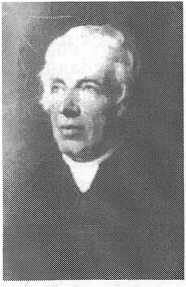 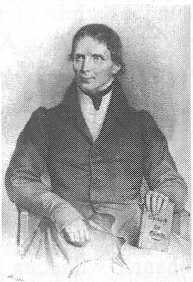 Alois Klár (1763-1833)Johann Wilhelm Klein (1765-1848)